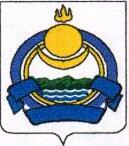 РЕСПУБЛИКА БУРЯТИЯМуниципальное образование «Селенгинский район»Районный Совет депутатов шестого созываРЕШЕНИЕ_________ очередной сессии__________________________________________________________________Гусиноозерск                                 № ____                         «___» декабря  2023 г.О бюджете муниципального образования  «Селенгинский район»  на 2024 год и наплановый период 2025 и 2026 годовСтатья 1. Основные характеристики бюджета муниципального образования «Селенгинский район» на 2024 год и на плановый период 2025 и 2026 годов  1.  Утвердить основные характеристики бюджета муниципального образования «Селенгинский район» на 2024 год:1) общий объем доходов в сумме 1 894 598,550 тыс.рублей, в том числе безвозмездных поступлений в сумме  1 670 373,550 тыс.рублей 2) общий объем  расходов в сумме 1 892 540,275 тыс.рублей3) профицит бюджета в сумме 2 058,275 тыс.рублей.3.Утвердить основные характеристики бюджета муниципального образования «Селенгинский район» на 2025 год:1) общий объем доходов в сумме  1 331 125,700 тыс.рублей, в том числе безвозмездных поступлений в сумме 1 103337,900 тыс.рублей 2) общий объем  расходов в сумме 1 331 125,700 тыс.рублей, в том числе условно утвержденные расходы в сумме 9 667,110 тыс.рублей3) дефицит бюджета в сумме 0,0 тыс.рублей.4.Утвердить основные характеристики бюджета муниципального образования «Селенгинский район» на 2026 год:1) общий объем доходов в сумме 1 143 690,000 тыс.рублей, в том числе безвозмездных поступлений в сумме 913 320,100 тыс.рублей 2) общий объем  расходов в сумме 1 143 690,000 тыс.рублей, в том числе условно утвержденные расходы в сумме 19 463,325 тыс.рублей3) дефицит бюджета в сумме 0,0 тыс.рублей.Статья 2. Особенности использования добровольных взносов,                  пожертвований, поступающих в местный бюджетУстановить, что добровольные взносы, пожертвования, поступающие в местный бюджет, направляются согласно целям их зачисления.Статья 3. Прогноз налоговых и неналоговых доходов в местный бюджет муниципального образования «Селенгинский район» Утвердить прогноз налоговых и неналоговых доходов:на 2024 год согласно  приложению № 1 к настоящему Решению;на 2025 – 2026 годы согласно  приложению № 2 к настоящему РешениюСтатья 4. Безвозмездные поступления в местный бюджет муниципального образования «Селенгинский район»Утвердить объем безвозмездных поступлений:на 2024 год согласно  приложению № 3 к настоящему Решению;на 2025 – 2026 годы согласно  приложению № 4 к настоящему Решению.Статья 5. Бюджетные ассигнования местного бюджета муниципального образования «Селенгинский район» на 2024 год и на плановый период 2025 и 2026 годовУтвердить: 1) в пределах общего объема расходов, установленного статьей 1 настоящего Решения, распределение бюджетных ассигнований по разделам, подразделам, целевым статьям, группам и подгруппам видов расходов  классификации расходов бюджетов:на 2024 год согласно  приложению № 5 к настоящему Решению;на 2025 – 2026 годы согласно  приложению № 6 к настоящему Решению.2) ведомственную структуру расходов местного бюджета муниципального образования «Селенгинский район»: на 2024 год согласно  приложению № 7 к настоящему Решению; на 2025 – 2026 годы согласно  приложению № 8 к настоящему Решению.3) распределение бюджетных ассигнований по муниципальным программам:на 2024 год согласно  приложению № 9 к настоящему Решению;на 2025 – 2026 годы согласно  приложению № 10 к настоящему Решению.4) общий объем бюджетных ассигнований, направляемых на исполнение публичных нормативных обязательств:на 2024 год  согласно  приложению № 11 к настоящему Решению;на 2025 – 2026 годы согласно  приложению № 12 к настоящему Решению.Статья 6. Источники финансирования дефицита местного бюджета муниципального образования «Селенгинский район»Утвердить источники финансирования дефицита местного бюджета муниципального образования «Селенгинский район»:на 2024 год согласно  приложению № 13 к настоящему Решению;на 2025 – 2026 годы согласно  приложению № 14 к настоящему Решению.Статья 7. Муниципальный внутренний долг  Установить:1) верхний предел муниципального внутреннего долга на 1 января 2025 года не должен превышать 30 000,0 тыс. рублей, на 1 января 2026 года –10000,0 тыс. рублей, на 1 января 2027 года –10 000,0 тыс. рублей.2) верхний предел  долга по муниципальным гарантиям на 1 января 2025 года не должен превышать 0,0 рублей, на 1 января 2026 года – 0,0 рублей, на 1 января 2027 года – 0,0 рублей.3) объем расходов на обслуживание муниципального долга в 2024 году в сумме 0,0  тыс. рублей, в 2025 году - в сумме 0,0 тыс. рублей, в 2026 году – в сумме 0,0 тыс. рублей.Статья 8.  Программа муниципальных внутренних заимствованийУтвердить Программу муниципальных внутренних заимствований:на 2024 год согласно  приложению № 15 к настоящему Решению;на 2025 – 2026 годы согласно  приложению № 16 к настоящему Решению.Статья 9. Межбюджетные трансферты1. Расчет и распределение дотаций поселениям за счет субвенции на осуществление государственных полномочий по расчету и предоставлению дотаций поселениям производится  согласно методике, утвержденной Законом Республики Бурятия от 7 сентября  2007 года № 2490-III «О наделении органов местного самоуправления муниципальных районов в Республике Бурятия государственными полномочиями органов государственной власти Республики Бурятия по расчету и предоставлению дотаций поселениям за счет средств республиканского бюджета». 2. Расчет и распределение дотаций поселениям за счет собственных доходов муниципального образования «Селенгинский район» производится согласно методике, утвержденной Законом Республики Бурятия  от 13 октября 2007 года № 1334-Ш «О межбюджетных отношениях в Республике Бурятия».3. Утвердить методику распределения иных межбюджетных трансфертов бюджетам поселений согласно приложению №  17 к настоящему Решению.4. Утвердить:1) распределение дотаций поселениям за счет субвенции бюджетам муниципальных районов на осуществление государственных полномочий по расчету и предоставлению дотаций поселениям:на 2024 год согласно  приложению № 18 к настоящему Решению;на 2025 – 2026 годы согласно  приложению № 19 к настоящему Решению;2) распределение  дотации на выравнивание бюджетной обеспеченности   поселений  из районного фонда финансовой поддержки поселений:на 2024 год согласно  приложению № 20 к настоящему Решению;на 2025 – 2026 годы согласно  приложению № 21 к настоящему Решению;3) распределение иных межбюджетных трансфертов бюджетам поселений за счет субсидии из республиканского бюджета на повышение средней заработной платы работников муниципальных учреждений культуры:на 2024 год согласно  приложению № 22 к настоящему Решению;на 2025 – 2026 годы приложению № 23 к настоящему Решению.4) распределение иных межбюджетных трансфертов бюджетам поселений по муниципальной программе «Организация общественных работ на территории МО «Селенгинский район» на 2020-2024 годы»:на 2024 год согласно приложению № 24 к настоящему Решению;5) распределение иных межбюджетных трансфертов за счет субсидии на поддержку государственных программ субъектов Российской Федерации и муниципальных программ формирования городской среды бюджетам поселений на 2024 год согласно приложению № 25 к настоящему Решению;6) распределение иных межбюджетных трансфертов на мероприятия по обеспечению комплексного развития сельских территорий (капитальный ремонт объектов коммунальной инфраструктуры на сельских территориях) на 2024 г. согласно приложению № 26 к настоящему Решению;7) распределение иных межбюджетных трансфертов на содержание автомобильных дорог общего пользования местного значения в сельских поселениях муниципального образования "Селенгинский район" на 2024 год согласно приложению № 27 к настоящему Решению;8) распределение иных межбюджетных трансфертов на содержание автомобильных дорог общего пользования местного значения в сельских поселениях муниципального образования "Селенгинский район" на 2025-2026 годы согласно приложению № 28 к настоящему Решению;9) распределение иных межбюджетных трансфертов на компенсацию выпадающих доходов по электроэнергии, вырабатываемой дизельными электростанциями на 2024 год согласно приложению № 29 к настоящему Решению;10) распределение иных межбюджетных трансфертов на компенсацию выпадающих доходов по электроэнергии, вырабатываемой дизельными электростанциями на 2025 год согласно приложению № 30 к настоящему Решению;11) распределение иных межбюджетных трансфертов на компенсацию экономически обоснованных расходов, не вошедших в экономически обоснованный тариф на электроэнергию, вырабатываемую дизельными электростанциями, поставляемую покупателям на розничном рынке электрической энергии пос. Таежный на 2024 год  согласно приложению № 31 к настоящему Решению;12) распределение иных межбюджетных трансфертов бюджетам поселений на реализацию мероприятий муниципальной программы "Охрана окружающей среды в муниципальном образовании "Селенгинский район" на 2023-2025гг." в 2024 году согласно приложению № 32 к настоящему Решению;13) распределение иных межбюджетных трансфертов бюджетам поселений на реализацию мероприятий муниципальной программы "Охрана окружающей среды в муниципальном образовании "Селенгинский район" на 2023-2025гг." в 2025-2026 годах согласно приложению № 33 к настоящему Решению.Статья 10. Особенности исполнения бюджета муниципального образования «Селенгинский район» в 2024 году1. Не увеличивать численность работников органов местного самоуправления, содержание которых производится за счет средств местного бюджета, за исключением наделения муниципального образования законодательством Республики Бурятия новыми полномочиями.2. Администрация муниципального образования «Селенгинский район» вправе устанавливать ограничения на доведение лимитов бюджетных обязательств в течение финансового года до главных распорядителей бюджетных средств. Ограничения на доведение лимитов бюджетных обязательств в течение финансового года до главных распорядителей бюджетных средств осуществляются в порядке, установленном Администрацией муниципального образования «Селенгинский район».3. Остатки средств бюджета муниципального образования «Селенгинский район» на начало текущего финансового года, за исключением остатков неиспользованных межбюджетных трансфертов, полученных бюджетом муниципального образования «Селенгинский район» в форме субвенций, субсидий и иных межбюджетных трансфертов, в полном объеме направляются на покрытие временных кассовых разрывов, возникающих при исполнении бюджета муниципального образования «Селенгинский район».4. Установить в соответствии с пунктом 8 статьи 217 Бюджетного кодекса Российской Федерации, следующие дополнительные основания для внесения изменений в сводную бюджетную роспись местного бюджета: 1) по обращению главного распорядителя средств местного бюджета в пределах объема бюджетных ассигнований, утвержденных решением о местном бюджете:а) перераспределение бюджетных ассигнований, в том числе на осуществление капитальных вложений в объекты государственной (муниципальной) собственности, по главным распорядителям бюджетных средств, разделам, подразделам, целевым статьям (муниципальным программам и непрограммным направлениям деятельности), видам расходов классификации расходов местного бюджета, в том числе путем введения новых кодов классификации расходов местного бюджета, на сумму средств, необходимых для выполнения условий софинансирования, установленных для получения межбюджетных трансфертов, предоставляемых местному бюджету из бюджетов бюджетной системы Российской Федерации;б) перераспределение бюджетных ассигнований между группами (группами и подгруппами) видов расходов классификации расходов местного бюджета в пределах бюджетных ассигнований, утвержденных по главному распорядителю средств местного бюджета, в том числе путем введения новых видов расходов местного бюджета;в) перераспределение бюджетных ассигнований между видами источников финансирования дефицита местного бюджета;2) по обращению главного распорядителя средств местного бюджета сверх (ниже) объемов, утвержденных решением о местном бюджете:а) распределение межбюджетных трансфертов бюджету муниципального образования федеральными законами, постановлениями (распоряжениями) Правительства Российской Федерации и Республики Бурятия, приказами федеральных и республиканских органов государственной власти, заключение соглашений о предоставлении межбюджетных трансфертов из федерального и республиканского бюджетов бюджетам муниципальных образований, в том числе в части межбюджетных трансфертов, предоставляемых из федерального и республиканского бюджетов на осуществление капитальных вложений в объекты государственной (муниципальной) собственности; б) увеличение бюджетных ассигнований текущего финансового года на предоставление из местного бюджета субсидий юридическим лицам, предоставление которых в отчетном финансовом году осуществлялось в пределах суммы, необходимой для оплаты денежных обязательств получателей субсидий, источником финансового обеспечения которых являлись указанные субсидии, в объеме, не превышающем сумму остатка неиспользованных на начало текущего финансового года бюджетных ассигнований на указанные цели.   Статья 11. Субсидии юридическим лицам (за исключением субсидий государственным (муниципальным) учреждениям), индивидуальным предпринимателям, а также физическим лицам – производителям товаров, работ, услугСубсидии юридическим лицам (за исключением субсидий государственным (муниципальным) учреждениям), индивидуальным предпринимателям, а также физическим лицам – производителям товаров, работ, услуг, предусмотренные настоящим Законом, предоставляются в порядке согласно приложению №34 к настоящему Закону. Статья 12. Дорожный фонд Утвердить объем бюджетных ассигнований Дорожного фонда на 2024 год в сумме 16 733,400 тыс. рублей, на 2025 год в сумме 17 764,600 тыс. рублей, на 2026 год в сумме 17 764,400 тыс. рублей.Статья 13. Заключительные положенияНастоящее Решение вступает в силу с 1 января 2024 года.Глава муниципального образования          «Селенгинский район»				                   С.Д. ГармаевПредседатель районного Совета депутатов муниципального образования «Селенгинский район»                               			       А.М. Балдаков	Приложение № 15 к решению районного Совета депутатовМО «Селенгинский район»«О бюджете муниципального образования«Селенгинский район» на 2024 год и плановый период 2025 и 2026 годов»от "___" декабря 2023  № ___                                                                                        Программа муниципальных внутренних заимствованиймуниципального образования «Селенгинский район» на 2024 год                                                                                                 тыс.рублей	Приложение № 16 к решению районного Совета депутатовМО «Селенгинский район»«О бюджете муниципального образования«Селенгинский район» на 2024 год и плановый период 2025 и 2026 годов»от "___" декабря 2023 № ____Программа муниципальных внутренних заимствованиймуниципального образования «Селенгинский район» на 2025-2026 годы                                                                                                 тыс.рублейПриложение № 17 к решению районного Совета депутатовМО «Селенгинский район»«О бюджете муниципального образования«Селенгинский район» на 2024 год иплановый период 2025-2026 годов»	от "____" декабря 2023 № _____	                                   Методика распределения иных межбюджетныхтрансфертов бюджетам поселенийРасчет иных межбюджетных трансфертов бюджетам поселений для выравнивания обеспеченности поселений по исполнению их расходных обязательств. 1. Право на получение иных межбюджетных трансфертов имеют поселения, в которых суммарные расчетные доходы с учетом распределения районного фонда финансовой поддержки поселений, субвенций бюджетам муниципальных районов на исполнение государственных полномочий по расчету и предоставлению дотаций поселениям ниже расчетного объема суммарных расходных обязательств.2. Размер иных межбюджетных трансфертов бюджетам поселений рассчитывается по следующей формуле:Тi  = Рi  - Дi, где:    Тi  - размер   иных межбюджетных трансфертов  бюджету  j-го  поселения;    Рi – прогнозируемые расходы бюджета j –го поселения;    Дi- прогнозируемые доходы бюджета j –го поселения;	3. Прогнозируемые доходы бюджета j –го поселения рассчитываются по следующей формуле:Дi  = Пнн + ДОТj  ,   где    Дi  - прогнозируемые доходы j –го поселения;    Пнн  – прогнозируемые налоговые и неналоговые доходы j –го поселения;    ДОТj – дотация на выравнивание уровня бюджетной обеспеченности поселений; 	3.1. Прогнозируемые поступления налоговых и неналоговых доходов j –го поселения рассчитываются по следующей формуле:Пнн = Ндфл + Есхн + Нифл + Г + ЗН + Дии +Дпу +ДПмна + Шс ,  где    Пнн  – прогнозируемые налоговые и неналоговые доходы j –го поселения;    Ндфл – налог на доходы физических лиц зачисляемый в бюджет поселения;    Есхн  – единый сельскохозяйственный налог;    Нифл – налог на имущество физических лиц;    Г – государственная пошлина;    ЗН – земельный налог;    Дии – доходы от использования имущества, находящегося в государственной и муниципальной собственности;    Дпу – доходы от оказания платных услуг и компенсации затрат государства;    ДПмна – доходы от продажи материальных и нематериальных активов;    Шс – штрафы, санкции, возмещение ущерба;	4. Прогнозируемые расходы бюджета j –го поселения рассчитываются по следующей формуле:Рi = Рi-1     Рi-1 – расходы бюджета j –го поселения предыдущего года за исключением целевых расходов, приведенные в условия планируемого года (индексация заработной платы, увеличения МРОТ, повешения тарифов на электроэнергию, услуги связи, горюче-смазочных материалов, тепловой энергии, ввода в эксплуатацию новых зданий, увеличения штатной численности и т.д.)	5.Ответственность, предусмотренную действующим законодательством за правомерное и эффективное использование предоставленных иных межбюджетных трансфертов несут органы местного самоуправления поселений. 	6. Прогнозируемые доходы в течении года могут уточняться на сумму выпадающих доходов.Приложение № 29 к решению районного Совета депутатовМО «Селенгинский район»«О бюджете муниципального образования«Селенгинский район» на 2024 год и плановый период 2025 и 2026 годов»от "___" декабря 2023  № ____Порядок
предоставления субсидий юридическим лицам (за исключением субсидий государственным (муниципальным) учреждениям), индивидуальным предпринимателям,физическим лицам – производителям товаров, работ, услугI. Общие положения1. Настоящий Порядок устанавливает общие принципы предоставления субсидий юридическим лицам (за исключением субсидий государственным (муниципальным) учреждениям), индивидуальным предпринимателям, физическим лицам – производителям товаров, работ, услуг.2. Настоящий Порядок распространяется на организации, зарегистрированные в соответствии с законодательством Российской Федерации на территории Селенгинского района, а также на индивидуальных предпринимателей и физических лиц, постоянно проживающих на территории Селенгинского района и имеющих регистрацию по месту жительства в районе.3. Юридическое лицо, индивидуальный предприниматель претендующие на получение бюджетных средств, должны осуществлять деятельность на территории Селенгинского района.II. Предоставление субсидий юридическим лицам (за исключением субсидий государственным (муниципальным)учреждениям), индивидуальным предпринимателям, физическимлицам – производителям товаров, работ, услуг1. Субсидии юридическим лицам (за исключением субсидий государственным (муниципальным) учреждениям), индивидуальным предпринимателям, а также физическим лицам – производителям товаров, работ, услуг предоставляются на безвозмездной и безвозвратной основе в целях возмещения недополученных доходов и (или) финансового обеспечения (возмещения) затрат в связи с производством (реализацией) товаров (за исключением подакцизных товаров), выполнением работ, оказанием услуг.2. Субсидии предоставляются из местного бюджета на:1) поддержку  агропромышленного комплекса;2) поддержку и развитие субъектов малого и среднего предпринимательства3. Субсидии предоставляются из местного бюджета в соответствии с нормативными правовыми актами МО «Селенгинский район», которые должны определять:категории и (или) критерии отбора юридических лиц (за исключением государственных (муниципальных) учреждений), индивидуальных предпринимателей, физических лиц – производителей товаров, работ, услуг, имеющих право на получение субсидий;цели, условия и порядок предоставления субсидий;порядок возврата субсидий в местный бюджет в случае нарушения условий, установленных при их предоставлении;случаи и порядок возврата в текущем финансовом году получателем субсидий, предоставленных в целях финансового обеспечения затрат в связи с производством (реализацией) товаров, выполнением работ, оказанием услуг, не использованных в отчетном финансовом году (за исключением субсидий, представленных в пределах суммы, необходимой для оплаты денежных обязательств получателя субсидии, источником финансового обеспечения которых являются указанные субсидии);положения об обязательной проверке главным распорядителем (распорядителем) бюджетных средств, предоставляющим субсидию, и органом муниципального финансового контроля соблюдения условий, целей и порядка предоставления субсидий их получателями;согласие получателей субсидий и лиц, являющихся поставщиками (подрядчиками, исполнителями) по договорам (соглашениям), заключенным в целях исполнения обязательств по договорам (соглашениям) о предоставлении субсидий на финансовое обеспечение затрат в связи с производством (реализацией) товаров, выполнением работ, оказанием услуг (за исключением государственных унитарных предприятий, хозяйственных товариществ и обществ с участием публично-правовых образований в их уставных (складочных) капиталах, а также коммерческих организаций с участием таких товариществ и обществ в их уставных (складочных) капиталах), на осуществление главным распорядителем (распорядителем) бюджетных средств, предоставившим субсидии, и органами муниципального финансового контроля проверок соблюдения ими условий, целей и порядка предоставления субсидий;запрет приобретения за счет полученных средств иностранной валюты, за исключением операций, осуществляемых в соответствии с валютным законодательством Российской Федерации при закупке (поставке) высокотехнологичного импортного оборудования, сырья и комплектующих изделий, а также связанных с достижением целей предоставления этих средств иных операций, определенных нормативными правовыми актами, регулирующими предоставление субсидий.Приложение № 3к решению районного Совета депутатовМО "Селенгинский район""О бюджете муниципального образования"Селенгинский район" на 2024 год иплановый период 2025 и 2026 годов"от "____" декабря 2023 №____Объем безвозмездных поступлений на 2024 годОбъем безвозмездных поступлений на 2024 годОбъем безвозмездных поступлений на 2024 годОбъем безвозмездных поступлений на 2024 годОбъем безвозмездных поступлений на 2024 годКод ГРБСГРБСКод бюджетной классификацииНаименование2024 годКод ГРБСГРБСКод бюджетной классификацииНаименование2024 годКод ГРБСГРБСКод бюджетной классификацииНаименование2024 год2 02 00000 00 0000 000Безвозмездные поступления от других бюджетов бюджетной системы Российской Федерации1 670 373,550002 02 10000 00 0000 150Дотации бюджетам субъектов Российской Федерации и муниципальных образований198 620,700002 02 15001 00 0000 150Дотация на выравнивание бюджетной обеспеченности198 620,700009708092 02 15001 05 0000 150Дотация бюджетам муниципальных районов на выравнивание бюджетной обеспеченности из РФФП 198 620,700002 02 200000 00 0000 150Субсидии бюджетам субъектов Российской Федерации и муниципальных образований1 050 068,100009688112 02 25555 05 0000 150Субсидии бюджетам муниципальных образований на поддержку государственных программ субъектов Российской Федерации и муниципальных программ формирования современной городской среды16 857,300009688112 02 25243 05 0000 150Субсидии местным бюджетам на строительство и реконструкцию (модернизацию) объектов  питьевого водоснабжения288 058,200009688012 02 25372 05 0000 150Субсидии на развитие транспортной инфрастуктуры на сельских территориях138 906,100009688112 02 25576 05 0000 150Субсидии бюджетам муниципальных районов на обеспечение комплексного развития сельских территорий (за исключением капитальных вложений)48 032,800009688082 02 25576 05 0000 150Субсидии бюджетам муниципальных районов на обеспечение комплексного развития сельских территорий (за исключением капитальных вложений)1 702,800009688112 02 27576 05 0000 150Субсидии бюджетам муниципальных районов на обеспечение комплексного развития сельских территорий (капитальные вложения)118 791,800009698062 02 25304 00 0000 150Субсидия бюджетам муниципальных районов на организацию бесплатного горячего питания  обучающихся, получающих начальное общее образование в государственных и муниципальных общеобразовательных организациях28 424,800002 02 29999 05 0000 150Прочие субсидии бюджетам муниципальных районов409 294,30000в том числе:968820Субсидии бюджетам муниципальных образований на обеспечение профессиональной переподготовки, повышения квалификации лиц, замещающих выборные муниципальные должности, и  муниципальных служащих 208,00000968811Субсидии местным бюджетам  на реализацию первоочередных мероприятий по модернизации, капитальному ремонту и подготовке к отопительному сезону объектов коммунальной инфраструктуры, находящейся в муниципальной собственности10 869,00000968801Субсидии бюджетам муниципальных районов, городских округов на дорожную деятельность в отношении автомобильных дорог общего пользования местного значения162 122,60000968812Субсидии бюджетам муниципальных образований на развитие общественной инфраструктуры, капитальный ремонт, реконструкция, строительство объектов образования, физической культуры и спорта, культуры, дорожного хозяйства, жилищно-коммунального хозяйства8 380,00000968808Субсидии бюджетам муниципальных образований на реализацию мероприятий по сокращению наркосырьевой базы, в том числе с применением химического способа уничтожения дикорастущей конопли400,00000968811Субсидия на компенсациювыпадающих доходов по электроэнергии, выпабатываемой дизельными электростанциями493,00000969806Субсидии бюджетам муниципальных районов на организацию горячего питания  обучающихся, получающих основное общее, среднее общее образование в муниципальных общеобразовательных учреждениях10 508,00000969806 Субсидии бюджетам муниципальных районов на обеспечение муниципальных  дошкольных и общеобразовательных организаций педагогическими работниками395,00000969806Субсидии бюджетам муниципальных районов на увеличение фонда оплаты труда педагогических работников муниципальных организаций дополнительного образования42 329,80000969806Субсидии из республиканского бюджета бюджетам муниципальных районов и городских округов в Республике Бурятия на оплату труда обслуживающего персонала муниципальных общеобразовательных организаций, а также на оплату услуг сторонним организациям за выполнение работ (оказание услуг)116 435,00000969806Субсидия на обеспечение выплаты денежной компенсации стоимости двухразового питания родителям, обучающихся с ограниченными возможностями здоровья, родителям детей-инвалидов на дому1 380,20000971815Субсидии на подготовку проектов межевания и проведение кадастровых работ в отношении земельных участков, выделяемых в счет земельных долей120,00000973805Субсидии бюджетам муниципальных районов на повышение средней заработной платы педагогических работников муниципальных учреждений дополнительного образования  отрасли Культура  13 346,30000973805Субсидии бюджетам муниципальных районов на повышение средней заработной платы работников муниципальных учреждений культуры28 920,00000975843Субсидии бюджетам муниципальных районов на реализацию мероприятий регионального проекта «Социальная активность»100,00000975843Субсидии  муниципальным учреждениям, реализующим программы спортивной подготовки13 287,400002 02 30000 00 0000 150Субвенции бюджетам субъектов Российской Федерации и муниципальных образований417 975,600009698062 02 30021 05 0000 150Субвенции местным бюджетам на выплату вознаграждения за выполнение функций классного руководителя педагогическим работникам муниципальных образовательных организаций, реализующих образовательные программы начального общего, основного общего, среднего общего образования5 565,800009688202 02 35120 05 0000 150Субвенции местным бюджетам на составление (изменение, дополнение) списков кандидатов в присяжные заседатели судов общей юрисдикции в Российской Федерации11,700002 02 30024 05 0000 150Субвенции бюджетам муниципальных районов на выполнение передаваемых полномочий субъектов Российской Федерации401 315,00000в том числе:968808Субвенции местным бюджетам на осуществление отдельного государственного полномочия по поддержке сельского хозяйства311,00000968808Субвенции местным бюджетам на  администрирование отдельного государственного полномочия по поддержке сельского хозяйства1,70000968802Субвенции местным бюджетам на осуществление отдельных государственных полномочий по регулированию тарифов на перевозки пассажиров и багажа всеми видами общественного транспорта в городском и пригородном сообщении (кроме железнодорожного транспорта)3,80000968805Субвенции местным бюджетам на осуществление государственных полномочий по хранению, комплектованию, учету и использованию архивных документов Республики Бурятия790,10000968820Субвенции местным бюджетам на осуществление государственных полномочий по образованию и организации деятельности комиссий по делам несовершеннолетних и защите их прав в Республике Бурятия1 618,00000968813Субвенции местным бюджетам на осуществление государственных полномочий по организации и осуществлению деятельности по опеке и попечительству в Республике Бурятия2 696,70000968820Субвенции местным бюджетам на осуществление государственных полномочий по созданию и организации деятельности административных комиссий513,50000968807Субвенции местным бюджетам на осуществление отдельного государственного полномочия на капитальный (текущий) ремонт и содержание сибиреязвенных захоронений и скотомогильников (биотермических ям)149,60000968807Субвенции местным бюджетам на  администрирование отдельного государственного полномочия  на капитальный (текущий) ремонт и содержание сибиреязвенных захоронений и скотомогильников (биотермических ям)22,40000968812Субвенции местным бюджетам на осуществление отдельных государственных полномочий по уведомительной регистрации коллективных договоров300,50000968807Субвенции местным бюджетам на осуществление  отдельного государственного полномочия по организации мероприятий при осуществлении деятельности по обращению с животными без владельцев3 366,90000968807Субвенции местным бюджетам на администрирование отдельного государственного полномочия по организации мероприятий при осуществлении деятельности по обращению с животными без владельцев50,50000968813Субвенции на осуществление государственных полномочий по обсечению жилыми помещениями детей-сирот и детей, оставшихся без попечения родителей, лиц из числа детей-сирот и детей, оставшихся без  попечения родителей421,80000969806Субвенции местным бюджетам на администрирование передаваемых органам местного самоуправления государственных полномочий по Закону Республики Бурятия от 08.07.2008 г. № 394-IV "О наделении органов местного самоуправления муниципальных районов и городских округов в РБ отдельными государственными полномочиями в области образования" 83,50000969843Субвенции местным бюджетам на администрирование передаваемых органам местного самоуправления государственных полномочий по организации и обеспечению отдыха и оздоровления детей80,30000969806Субвенции местным бюджетам на финансовое обеспечение получения начального общего, основного общего, среднего общего образования в муниципальных общеобразовательных организациях, дополнительного образования детей в муниципальных общеобразовательных организациях256 178,00000969806Субвенции местным бюджетам на финансовое обеспечение получения дошкольного образования в муниципальных образовательных организациях132 002,90000969806Субвенции местным бюджетам на предоставление мер социальной поддержки по оплате коммунальных услуг педагогическим работникам  муниципальных дошкольных  образовательных организаций, муниципальных образовательных организаций дополнительного образования, бывшим педагогическим работникам образовательных организаций, переведенным специалистам в организации, реализующие программы спортивной подготовки, специалистам организаций, реализующих программы спортивной подготовки, в соответствии с перечнем должностей, утвержденным органом государственной власти Республики Бурятия в области физической культуры и спорта, специалистам  муниципальных учреждений культуры, проживающим и работающим в сельских населенных пунктах, рабочих поселках (поселках городского типа) на территории Республики Бурятия2 000,00000970809Субвенции бюджетам муниципальных районов на осуществление государственных полномочий по расчету и предоставлению дотаций поселениям121,60000973805Субвенции местным бюджетам на предоставление мер социальной поддержки по оплате коммунальных услуг педагогическим работникам  муниципальных дошкольных  образовательных организаций, муниципальных образовательных организаций дополнительного образования, бывшим педагогическим работникам образовательных организаций, переведенным специалистам в организации, реализующие программы спортивной подготовки, специалистам организаций, реализующих программы спортивной подготовки, в соответствии с перечнем должностей, утвержденным органом государственной власти Республики Бурятия в области физической культуры и спорта, специалистам  муниципальных учреждений культуры, проживающим и работающим в сельских населенных пунктах, рабочих поселках (поселках городского типа) на территории Республики Бурятия369,10000975843Субвенции местным бюджетам на предоставление мер социальной поддержки по оплате коммунальных услуг педагогическим работникам  муниципальных дошкольных  образовательных организаций, муниципальных образовательных организаций дополнительного образования, бывшим педагогическим работникам образовательных организаций, переведенным специалистам в организации, реализующие программы спортивной подготовки, специалистам организаций, реализующих программы спортивной подготовки, в соответствии с перечнем должностей, утвержденным органом государственной власти Республики Бурятия в области физической культуры и спорта, специалистам  муниципальных учреждений культуры, проживающим и работающим в сельских населенных пунктах, рабочих поселках (поселках городского типа) на территории Республики Бурятия233,100002 02 39999 05 0000 150Прочие субвенции бюджетам муниципальных районов11 083,10000в том числе:969813Субвенции местным бюджетам на обеспечение прав детей, находящихся в трудной жизненной ситуации, на отдых и оздоровление5 645,90000969813Субвенции местным бюджетам на организацию деятельности по обеспечению прав детей, находящихся в трудной жизненной ситуации, на отдых и оздоровление84,70000969843Субвенции на организацию и обеспечение отдыха и оздоровления детей в загородных стационарных детских оздоровительных лагерях, оздоровительных лагерях с дневным пребыванием и иных детских лагерях сезонного действия (за исключением загородных стационарных детских оздоровительных лагерей), за исключением организации отдыха детей в каникулярное время и обеспечения прав детей, находящихся в трудной жизненной ситуации, на отдых и оздоровление 5 352,500002 02 40000 00 0000 150Иные межбюджетные трансферты3 709,15000968811   2 02 45156 05 0000 150Иные межбюджетные трансферты бюджетам муниципальных районов на реализацию программ местного развития и обеспечения занятости для шахтерских городов и поселков0,000009698612 02 40014 05 0000 150Межбюджетные трансферты, передаваемые бюджетам муниципальных районов из бюджетов поселений на осуществление части полномочий по решению вопросов местного значения в соответствии с заключенными соглашениями3 146,15000в том числе:845Межбюджетные трансферты, передаваемые бюджетам муниципальных районов из бюджетов поселений на осуществление части полномочий по решению вопросов местного значения в соответствии с заключенными соглашениями84,00000968Межбюджетные трансферты, передаваемые бюджетам муниципальных районов из бюджетов поселений на осуществление части полномочий по решению вопросов местного значения в соответствии с заключенными соглашениями531,48000970Межбюджетные трансферты, передаваемые бюджетам муниципальных районов из бюджетов поселений на осуществление части полномочий по решению вопросов местного значения в соответствии с заключенными соглашениями2 530,67000971Межбюджетные трансферты, передаваемые бюджетам муниципальных районов из бюджетов поселений на осуществление части полномочий по решению вопросов местного значения в соответствии с заключенными соглашениями0,000009698062 02 45303 05 0000 150Иные межбюджетные трансферты бюджетам муниципальных образований на ежемесячное денежное вознаграждение за классное руководство педагогическим работникам государственных и муниципальных общеобразовательных учреждений (республиканский бюджет)563,00000969806Иные межбюджетные трансферты бюджетам муниципальных образований на ежемесячное денежное вознаграждение за классное руководство педагогическим работникам государственных и муниципальных общеобразовательных учреждений 0,00000  2 02 49999 05 0000 150Прочие межбюджетные трансферты, передаваемые бюджетам муниципальных районов0,00000в том числе:973805Иные межбюджетные трансферты на комплектование книжных фондов муниципальных библиотек0,00000968820Иные межбюджетные трансферты для премирования победителей и призеров республиканского конкурса "Лучшее территориальное общественное самоуправление"0,00000969806Иные межбюджетные трансферты бюджетам муниципальных районов на организацию бесплатного горячего питания  обучающихся, получающих начальное общее образование в государственных и муниципальных общеобразовательных организациях0,00000968812Межбюджетные трансферты, передаваемые бюджетам муниципальных районов за достижение показателей деятельности органов исполнительной власти субъектов Российской Федерации0,000009682 02 45099 05 0000 150Прочие безвозмездные поступления от негосударственных организаций в бюджеты муниципальных районов0,000002 18 60010 05 0000 150Доходы бюджетов муниципальных районов от возврата прочих остатков субсидий, субвенций и иных межбюджетных трансфертов, имеющих целевое назначение, прошлых лет из бюджетов поселений0,00000968Иные межбюджетные трансферты на разработку проектной и рабочей документации на строительство автомобильной дороги от съезда федеральной дороги А-340 по ул. Тепличная до железнодороржного тупика станции Загустай в г. Гусиноозерск0,00000968Иные межбюджетные трансферты, выделенные из резервного фонда Правительства Республики Бурятия по ликвидации чрезвычайных ситуаций и последствий стихийных бедствий на выплату единовременной материальной помощи гражданам, пострадавшим в результате чрезвычайной ситуации, связанной с подтоплением жилых домов0,000002 19 60010 05 0000 150Возврат прочих остатков субсидий, субвенций и иных межбюджетных трансфертов, имеющих целевое назначение, прошлых лет из бюджетов муниципальных районов0,00000968Иные межбюджетные трансферты на разработку проектной и рабочей документации на строительство автомобильной дороги от съезда федеральной дороги А-340 по ул. Тепличная до железнодороржного тупика станции Загустай в г. Гусиноозерск0,00000968Иные межбюджетные трансферты, выделенные из резервного фонда Правительства Республики Бурятия по ликвидации чрезвычайных ситуаций и последствий стихийных бедствий на выплату единовременной материальной помощи гражданам, пострадавшим в результате чрезвычайной ситуации, связанной с подтоплением жилых домов0,00000968Собственные доходы0,00000970Субвенции бюджетам муниципальных районов на осуществление государственных полномочий по расчету и предоставлению дотаций поселениям0,00000ВсегоВсегоВсегоВсего1 670 373,55000Приложение № 4к решению районного Совета депутатовПриложение № 4к решению районного Совета депутатовМО "Селенгинский район""О бюджете муниципального образования"Селенгинский район" на 2024 год иплановый период 2025 и 2026 годов"от "___" декабря 2023 № ____от "___" декабря 2023 № ____Объем безвозмездных поступлений на 2025-2026 годыОбъем безвозмездных поступлений на 2025-2026 годыОбъем безвозмездных поступлений на 2025-2026 годыОбъем безвозмездных поступлений на 2025-2026 годыОбъем безвозмездных поступлений на 2025-2026 годыОбъем безвозмездных поступлений на 2025-2026 годыКод ГРБСГРБСКод бюджетной классификацииНаименованиеПлановый периодПлановый периодКод ГРБСГРБСКод бюджетной классификацииНаименование20252026Код ГРБСГРБСКод бюджетной классификацииНаименование20252026Код ГРБСГРБСКод бюджетной классификацииНаименование202520262 02 00000 00 0000 000Безвозмездные поступления от других бюджетов бюджетной системы Российской Федерации1 103 337,90000913 320,100002 02 10000 00 0000 150Дотации бюджетам субъектов Российской Федерации и муниципальных образований158 896,60000158 896,600002 02 15001 00 0000 150Дотация на выравнивание бюджетной обеспеченности158 896,60000158 896,600009708092 02 15001 05 0000 150Дотация бюджетам муниципальных районов на выравнивание бюджетной обеспеченности из РФФП 158 896,60000158 896,600009708092 02 15002 05 0000 150Дотации бюджетам муниципальных районов на поддержку мер по обеспечению сбалансированности бюджетов0,000000,000009688122 02 19999 05 0000 151Дотация бюджетам муниципальных районов (городских округов) в целях стимулирования муниципальных образований за легализацию трудовых отношений, на 2018 годв том числе:970Дотации бюджетам муниципальных районов на повышение ФОТ работникам бюджетной сферы с 1 октября 2011 года на 6,5%2 02 01999 00 0000 151Прочие дотации9702 02 01999 05 0000 151Прочие дотации бюджетам муниципальных районов2 02 200000 00 0000 150Субсидии бюджетам субъектов Российской Федерации и муниципальных образований490 197,50000336 200,200009698062 02 25304 00 0000 150Субсидии бюджетам муниципальных районов на организацию горячего питания обучающихся, получающих начальное общее образование в муниципальных общеобразовательных учреждениях27 282,000000,000009688112 02 25576 05 0000 150Субсидии бюджетам муниципальных районов на обеспечение комплексного развития сельских территорий (за исключением капитальных вложений)3 072,200000,000009688112 0225555 05 0000 150Субсидии бюджетам муниципальных образований на поддержку государственных программ субъектов Российской Федерации и муниципальных программ формирования современной городской среды0,000000,000009738052 02 25519 05 0000 150Субсидии бюджетам муниципальных районов (городских округов)  на поддержку отрасли культуры   0,000000,000009718152 02 25511 05 0000 150Субсидии бюджетам муниципальных районов на проведение комплексных кадастровых работ0,000000,000009758432 02 25497 05 0000 150Субсидии бюджетам муниципальных образований на реализацию мероприятий по обеспечению жильем молодых семей0,000000,000002 02 25567 05 0000 150Субсидии бюджетам на обеспечение устойчивого развития сельских территорий0,000000,000002 02 29999 05 0000 150Прочие субсидии бюджетам муниципальных районов459 843,30000336 200,20000в том числе:968820Субсидии бюджетам муниципальных образований на реализацию мероприятий по обеспечению комплексного развития сельских территорий (улучшение жилищных условий граждан, проживающих на сельских территориях)0,000000,00000968820Субсидии на мероприятия по обеспечению деятельности по охране правопорядка и общественной безопасности0,000000,00000968820Субсидии бюджетам муниципальных образований на обеспечение профессиональной переподготовки, повышения квалификации глав муниципальных образований и  муниципальных служащих 208,00000208,00000968812Субсидии бюджетам муниципальных образований на развитие общественной инфраструктуры, капитальный ремонт, реконструкция, строительство объектов образования, физической культуры и спорта, культуры, дорожного хозяйства, жилищно-коммунального хозяйства8 380,000008 380,00000968820Субсидии бюджетам муниципальных районов (городских округов) на мероприятия по обеспечению деятельности по охране правопорядка и общественной безопасности0,000000,00000968811Субсидия на компенсациювыпадающих доходов по электроэнергии, выпабатываемой дизельными электростанциями512,400000,00000969806Субсидии бюджетам муниципальных районов на организацию горячего питания обучающихся, получающих основное общее, среднее общее образование в муниципальных общеобразовательных учреждениях10 584,6000010 584,60000969806 Субсидии  бюджетам муниципальных районов (городских округов) на обеспечение муниципальных  дошкольных и общеобразовательных организаций педагогическими работниками395,00000395,00000969806Субсидии бюджетам муниципальных районов на увеличение фонда оплаты труда педагогических работников муниципальных организаций дополнительного образования42 329,8000042 329,80000969806Субсидии из республиканского бюджета бюджетам муниципальных районов и городских округов в Республике Бурятия на оплату труда обслуживающего персонала муниципальных общеобразовательных организаций116 435,00000116 435,00000969806Субсидии бюджетам муниципальных районов (городских округов) на увеличение охвата детей дополнительным образованием 0,000000,00000969806Субсидия на обеспечение выплаты денежной компенсации стоимости двухразового питания родителям, обучающихся с ограниченными возможностями здоровья, родителям детей-инвалидов на дому1 380,200001 380,20000968811Субсидии на реализацию первоочередных мероприятий по модернизации, капитальному ремонту и подготовке к отопительному сезону объектов коммунальной  инфраструктуры, находящихся в муниципальной собственности10 869,000000,00000968801Субсидии на дорожную деятельность в отношении автомобильных дорог общего пользования местного значения112 975,60000713,90000968801Субсидии на финансовое обеспечение дорожной деятельности в рамках реализации национального проекта "Безопасные и качественные автомобильные дороги" (агломерация, софинансирование из республиканского бюджета)100 000,00000100 000,00000971815Субсидии на подготовку проектов межевания и проведение кадастровых работ в отношении земельных участков, выделяемых в счет земельных долей120,00000120,00000973805Субсидии бюджетам муниципальных районов на повышение средней заработной платы педагогических работников муниципальных учреждений дополнительного образования  отрасли Культура в целях выполнения Указа Президента Российской Федерации от 01.06.2012 г. № 761 13 346,3000013 346,30000973843Субсидии бюджетам муниципальных районов на содержание инструкторов по физической культуре и спорту0,000000,00000973805Субсидии бюджетам муниципальных районов на повышение средней заработной платы работников муниципальных учреждений культуры28 920,0000028 920,00000975843Субсидии муниципальным учреждениям, реализующим программы спортивной подготовки13 287,4000013 287,40000975843Субсидии бюджетам муниципальных районов на реализацию мероприятий регионального проекта «Социальная активность»100,00000100,00000975843Субсидии бюджетам муниципальных районов на содержание инструкторов по физической культуре и спорту0,000000,000002 02 30000 00 0000 150Субвенции бюджетам субъектов Российской Федерации и муниципальных образований417 978,40000417 660,300009688202 02 03002 05 0000 151Субвенции бюджетам муниципальных районов на осуществление полномочий по подготовке проведения статистических переписей9688202 02 03007 05 0000 150Субвенции местным бюджетам на составление (изменение и дополнение) списков кандидатов в присяжные заседатели судов общей юрисдикции в РФ9698062 02 30021 05 0000 150Субвенции местным бюджетам на выплату вознаграждения за выполнение функций классного руководителя педагогическим работникам муниципальных образовательных организаций, реализующих образовательные программы начального общего, основного общего, среднего общего образования5 565,800005 565,800009688202 02 35120 05 0000 151Субвенции бюджетам муниципальных районов  на составление (изменение) списков кандидатов в присяжные заседатели федеральных судов общей юрисдикции в Российской Федерации10,500000,000002 02 30024 05 0000 150Субвенции бюджетам муниципальных районов на выполнение передаваемых полномочий субъектов Российской Федерации401 319,00000401 011,40000в том числе:968808Субвенции местным бюджетам на осуществление отдельного государственного полномочия по поддержке сельского хозяйства311,000000,00000968820Субвенции местным бюджетам на составление (изменение, дополнение) списков кандидатов в присяжные заседатели судов общей юрисдикции в РФ0,000000,00000968808Субвенции местным бюджетам на осуществление и администрирование  сельского хозяйства1,700000,00000968802Субвенции местным бюджетам на осуществление отдельных государственных полномочий по регулированию тарифов на перевозки пассажиров и багажа всеми видами общественного транспорта в городском и пригородном сообщении (кроме железнодорожного транспорта)3,800003,80000968805Субвенции местным бюджетам на осуществление государственных полномочий по хранению, комплектованию, учету и использованию архивных документов Республики Бурятия790,10000790,10000968820Субвенции местным бюджетам на осуществление государственных полномочий по образованию и организации деятельности комиссий по делам несовершеннолетних и защите их прав в Республике Бурятия1 618,000001 618,00000968813Субвенции местным бюджетам на осуществление государственных полномочий по организации и осуществлению деятельности по опеке и попечительству в Республике Бурятия2 696,700002 696,70000968820Субвенции местным бюджетам на осуществление государственных полномочий по созданию и организации деятельности административных комиссий513,50000513,50000968807Субвенции местным бюджетам на осуществление отдельного государственного полномочия на содержание сибиреязвенных захоронений (биотермических ям)149,60000149,60000968807Субвенции местным бюджетам на администрирование отдельного государственного полномочия на содержание сибиреязвенных захоронений (биотермических ям)22,4000022,40000968812Субвенции местным бюджетам на осуществление отдельных государственных полномочий по уведомительной регистрации коллективных договоров300,50000300,50000968807Субвенции местным бюджетам на осуществление  отдельного государственного полномочия по организации мероприятий при осуществлении деятельности по обращению с животными без владельцев3 366,900003 366,90000968807Субвенции местным бюджетам на администрирование отдельного государственного полномочия по организации мероприятий при осуществлении деятельности по обращению с животными без владельцев50,5000050,50000969806Субвенции местным бюджетам на администрирование передаваемых органам местного самоуправления государственных полномочий по Закону Республики Бурятия от 08.07.2008 г. № 394-IV "О наделении органов местного самоуправления муниципальных районов и городских округов в РБ отдельными государственными полномочиями в области образования" 82,0000082,00000968813Субвенции на осуществление государственных полномочий по обсечению жилыми помещениями детей-сирот и детей, оставшихся без попечения родителей, лиц из числа детей-сирот и детей, оставшихся без  попечения родителей421,80000421,80000969843Субвенции местным бюджетам на администрирование передаваемых органам местного самоуправления  государственных полномочия по организации и обеспечению отдыха и оздоровления детей80,3000080,30000969806Субвенции местным бюджетам на финансовое обеспечение получения начального общего, основного общего, среднего общего образования в муниципальных общеобразовательных организациях, дополнительного образования детей в муниципальных общеобразовательных организациях256 178,00000256 178,00000969806Субвенции местным бюджетам на финансовое обеспечение получения дошкольного образования в муниципальных образовательных организациях132 003,50000132 003,500009698060,000000,00000969806Субвенции местным бюджетам на предоставление мер социальной поддержки по оплате коммунальных услуг педагогическим работникам  муниципальных дошкольных  образовательных организаций, муниципальных образовательных организаций дополнительного образования, бывшим педагогическим работникам образовательных организаций, переведенным специалистам в организации, реализующие программы спортивной подготовки, специалистам организаций, реализующих программы спортивной подготовки, в соответствии с перечнем должностей, утвержденным органом государственной власти Республики Бурятия в области физической культуры и спорта, специалистам  муниципальных учреждений культуры, проживающим и работающим в сельских населенных пунктах, рабочих поселках (поселках городского типа) на территории Республики Бурятия2 000,000002 000,00000970809Субвенции бюджетам муниципальных районов на осуществление государственных полномочий по расчету и предоставлению дотаций поселениям126,50000131,60000973805Субвенции местным бюджетам на предоставление мер социальной поддержки по оплате коммунальных услуг специалистам муниципальных учреждений культуры, проживающим и работающим в сельских населенных пунктах, рабочих поселках на территории Республики Бурятия369,10000369,10000975843Субвенции местным бюджетам на предоставление мер социальной поддержки по оплате коммунальных услуг педагогическим работникам  муниципальных дошкольных  образовательных организаций, муниципальных образовательных организаций дополнительного образования, бывшим педагогическим работникам образовательных организаций, переведенным специалистам в организации, реализующие программы спортивной подготовки, специалистам организаций, реализующих программы спортивной подготовки, в соответствии с перечнем должностей, утвержденным органом государственной власти Республики Бурятия в области физической культуры и спорта, специалистам  муниципальных учреждений культуры, проживающим и работающим в сельских населенных пунктах, рабочих поселках (поселках городского типа) на территории Республики Бурятия233,10000233,100002 02 39999 05 0000 150Прочие субвенции бюджетам муниципальных районов11 083,1000011 083,10000в том числе:969813Субвенции местным бюджетам на обеспечение прав детей, находящихся в трудной жизненной ситуации, на отдых и оздоровление0,000000,00000969813Субвенции местным бюджетам на организацию деятельности по обеспечению прав детей, находящихся в трудной жизненной ситуации, на отдых и оздоровление0,000000,00000969813Субвенции местным бюджетам на обеспечение прав детей, находящихся в трудной жизненной ситуации, на отдых и оздоровление  по обеспечению прав детей, находящихся в трудной жизненной ситуации, на отдых и оздоровление5 645,900005 645,90000969813Субвенции местным бюджетам на обеспечение прав детей, находящихся в трудной жизненной ситуации,  организацию деятельности по обеспечению прав детей, находящихся в трудной жизненной ситуации, на отдых и оздоровление84,7000084,70000969843Субвенции местным бюджетам на организацию и обеспечение отдыха и оздоровления детей в загородных стационарных детских оздоровительных лагерях, оздоровительных лагерях с дневным пребыванием и иных детских лагерях сезонного действия (за исключением загородных стационарных детских оздоровительных лагерей), за исключением организации отдыха детей в каникулярное время и обеспечения прав детей, находящихся в трудной жизненной ситуации, на отдых и оздоровление5 352,500005 352,500002 02 40000 00 0000 150Иные межбюджетные трансферты36 265,40000563,00000969806Иные межбюджетные трансферты бюджетам муниципальных образований проведение мероприятий по обеспечению деятельности советников директора по воспитанию и взаимодействию с детскими общественными объединениями в общеобразовательных организациях4 690,400000,000009698062 02 45303 05 0000 150Иные межбюджетные трансферты бюджетам муниципальных образований на ежемесячное денежное вознаграждение воспитателей дошкольных образовательных организаций, реализующих программу погружения в бурятскую языковую среду563,00000563,00000969806Иные межбюджетные трансферты бюджетам муниципальных образований на ежемесячное денежное вознаграждение за классное руководство педагогическим работникам государственных и муниципальных общеобразовательных учреждений 31 012,000000,00000ВсегоВсегоВсегоВсего1 103 337,90000913 320,10000Приложение № 5Приложение № 5Приложение № 5Приложение № 5Приложение № 5к решению районного Совета депутатовк решению районного Совета депутатовк решению районного Совета депутатовк решению районного Совета депутатовк решению районного Совета депутатовМО "Селенгинский район"МО "Селенгинский район"МО "Селенгинский район"МО "Селенгинский район"МО "Селенгинский район" «О бюджете муниципального образования «О бюджете муниципального образования «О бюджете муниципального образования «О бюджете муниципального образования «О бюджете муниципального образования«Селенгинский район» на 2024 год«Селенгинский район» на 2024 год«Селенгинский район» на 2024 год«Селенгинский район» на 2024 год«Селенгинский район» на 2024 годплановый период 2025-2026 годов"плановый период 2025-2026 годов"плановый период 2025-2026 годов"плановый период 2025-2026 годов"плановый период 2025-2026 годов"от "___" декабря 2023 №___от "___" декабря 2023 №___от "___" декабря 2023 №___от "___" декабря 2023 №___от "___" декабря 2023 №___Распределение бюджетных ассигнований по разделам, подразделам, целевым статьям, группам и подгруппам видов расходов классификации расходов бюджетов на 2024 годРаспределение бюджетных ассигнований по разделам, подразделам, целевым статьям, группам и подгруппам видов расходов классификации расходов бюджетов на 2024 годРаспределение бюджетных ассигнований по разделам, подразделам, целевым статьям, группам и подгруппам видов расходов классификации расходов бюджетов на 2024 годРаспределение бюджетных ассигнований по разделам, подразделам, целевым статьям, группам и подгруппам видов расходов классификации расходов бюджетов на 2024 годРаспределение бюджетных ассигнований по разделам, подразделам, целевым статьям, группам и подгруппам видов расходов классификации расходов бюджетов на 2024 годРаспределение бюджетных ассигнований по разделам, подразделам, целевым статьям, группам и подгруппам видов расходов классификации расходов бюджетов на 2024 год(тыс. рублей)(тыс. рублей)(тыс. рублей)(тыс. рублей)Наименование показателяКоды ведомственной классификацииКоды ведомственной классификацииКоды ведомственной классификацииКоды ведомственной классификациисуммаНаименование показателяРазделПодразделЦелевая статьяВид расходасуммаОБЩЕГОСУДАРСТВЕННЫЕ ВОПРОСЫ0173009,11500Функционирование высшего должностного лица субъекта Российской Федерации и муниципального образования01022136,70000Непрограммные расходы010299900 000002136,70000Руководство и управление в сфере установленных функций органов государственной власти субъектов Российской Федерации и органов местного самоуправления010299900 810002136,70000Расходы на обеспечение функционирования высшего должностного лица муниципального образования010299900 810102136,70000Фонд оплаты труда государственных (муниципальных) органов010299900 810101211641,10000Взносы по обязательному социальному страхованию на выплаты денежного содержания и иные выплаты работникам государственных (муниципальных) органов010299900 81010129495,60000Функционирование законодательных (представительных) органов государственной власти и представительных органов местного самоуправления01033634,10000Непрограммные расходы010399900 000003634,10000Межбюджетные трансферты на осуществление части полномочий по осуществлению внешнего муниципального контроля010399900 4300084,00000Фонд оплаты труда государственных (муниципальных) органов010399900 4300012164,50000Взносы по обязательному социальному страхованию на выплаты денежного содержания и иные выплаты работникам государственных (муниципальных) органов010399900 4300012919,50000Руководство и управление в сфере установленных функций органов государственной власти субъектов Российской Федерации и органов местного самоуправления010399900 810003550,10000Расходы на обеспечение функций органов местного самоуправления010399900 810201690,70000Фонд оплаты труда государственных (муниципальных) органов010399900 81020121850,20000Иные выплаты персоналу государственных (муниципальных) органов, за исключением фонда оплаты труда010399900 81020122150,00000Взносы по обязательному социальному страхованию на выплаты денежного содержания и иные выплаты работникам государственных (муниципальных) органов010399900 81020129256,70000Закупка товаров, работ и услуг в сфере информационно-коммуникационных технологий010399900 8102024233,80000Прочие закупки товаров, работ и услуг для государственных (муниципальных) нужд010399900 81020244400,00000Расходы на обеспечение функционирования представительного органа муниципального образования010399900 810301859,40000Фонд оплаты труда государственных (муниципальных) органов010399900 810301211312,90000Иные выплаты, за исключением фонда оплаты труда государственных (муниципальных) органов, лицам, привлекаемым согласно законодательству для выполнения отдельных полномочий010399900 81030123150,00000Взносы по обязательному социальному страхованию на выплаты денежного содержания и иные выплаты работникам государственных (муниципальных) органов010399900 81030129396,50000Функционирование Правительства Российской Федерации, высших исполнительных органов государственной власти субъектов Российской Федерации, местных администраций010411539,10000Непрограммные расходы010499900 0000011539,10000Руководство и управление в сфере установленных функций органов государственной власти субъектов Российской Федерации и органов местного самоуправления01 0499900 8100011539,10000Расходы на обеспечение функций органов местного самоуправления010499900 8102011539,10000Фонд оплаты труда государственных (муниципальных) органов010499900 810201218690,70000Взносы по обязательному социальному страхованию на выплаты денежного содержания и иные выплаты работникам государственных (муниципальных) органов010499900 810201292624,60000Закупка товаров, работ и услуг в сфере информационно-коммуникационных технологий010499900 810202428,80000Закупка товаров, работ и услуг в сфере информационно-коммуникационных технологий010499900 8102085190,00000Уплата иных платежей010499900 81020853125,00000Судебная система 010511,70000Непрограммные расходы010599900 0000011,70000Составление (изменение, дополнение) списков кандидатов в присяжные заседатели федеральных судов общей юрисдикции в РФ010599900 5120011,70000Закупка товаров, работ и услуг для государственных (муниципальных) нужд010599900 5120024411,70000Обеспечение деятельности финансовых, налоговых и таможенных органов и органов финансового (финансово-бюджетного) надзора01069975,11500Муниципальная Программа «Управление муниципальными финансами и муниципальным долгом на 2020-2025 годы010602000 000007444,44500Подпрограмма «Повышение эффективности управления муниципальными финансами»010602100 000007444,44500Основное мероприятие "Повышение качества управления муниципальными финансами"010602101 000007444,44500Расходы на обеспечение функций органов местного самоуправления010602101 810207444,44500Фонд оплаты труда государственных (муниципальных) органов010602101 810201214051,70000Иные выплаты персоналу государственных (муниципальных) органов, за исключением фонда оплаты труда010602101 81020122100,00000Взносы по обязательному социальному страхованию на выплаты денежного содержания и иные выплаты работникам государственных (муниципальных) органов010602101 810201291223,60000Закупка товаров, работ и услуг в сфере информационно-коммуникационных технологий010602101 810202421600,00000Прочие закупки товаров, работ и услуг для государственных (муниципальных) нужд010602101 81020244469,14500Непрограммные расходы010699900 000002530,67000Межбюджетные трансферты на осуществление части полномочий по формированию и исполнению бюджета поселений010699900 410002530,67000Фонд оплаты труда  учреждений010699900 410001111943,70000Взносы по обязательному социальному страхованию на выплаты по оплате труда работников и иные выплаты работникам  учреждений010699900 41000119586,97000Резервные фонды0111500,00000Непрограммные расходы011199900 00000500,00000Резервные фонды местных администраций011199900 86000500,00000Резервные средства011199900 86000870500,00000Другие общегосударственные вопросы011345212,40000Муниципальная Программа «Развитие муниципальной службы в Селенгинском районе на 2020 - 2025 годы»011301000 00000566,00000Основное мероприятие "Организация и проведение профессионального праздника День местного самоуправления"011301001 00000100,00000Прочие мероприятия , связанные с выполнением обязательств ОМСУ011301001 82900100,00000Закупка товаров, работ и услуг для государственных (муниципальных) нужд011301001 82900244100,00000Основное мероприятие "Повышение квалификации, переподготовка муниципальных служащих"011301002 00000 416,00000На обеспечение профессиональной подготовки на повышение квалификации глав муниципальных образований и муниципальных служащих011301002 S2870416,00000Закупка товаров, работ и услуг для государственных (муниципальных) нужд011301002 S2870244416,00000Основное мероприятие "Повышение квалификации, переподготовка лиц, замещающих должности, не относящиеся к должностям муниципальной службы"011301005 0000050,00000Прочие мероприятия , связанные с выполнением обязательств ОМСУ011301005 8290050,00000Закупка товаров, работ и услуг для государственных (муниципальных) нужд011301005 8290024450,00000Муниципальная программа  «Развитие туризма и благоустройство мест массового отдыха в Селенгинском районе на 2020-2025 годы»011303000 00000400,00000Основное мероприятие "Продвижение туристского продукта МО "Селенгнинский район" на внутреннем и внешних рынках"011303001 00000400,00000Прочие мероприятия , связанные с выполнением обязательств ОМСУ011303001 82900400,00000Закупка товаров, работ и услуг для государственных (муниципальных) нужд011303001 82900244400,00000Муниципальная Программа «Повышение качества управления муниципальной собственностью и градостроительной деятельностью в Селенгинском районе на 2023-2025 годы011304000 000005206,50000Подпрограмма «Повышение качества управления муниципальным имуществом и земельными участками на территории Селенгинского района»011304100 000005206,50000Основное мероприятие "Предоставление муниципального имущества, земельных участков в собственность и в аренду"011304102 000004946,50000Расходы на обеспечение функций органов местного самоуправления011304102 810204704,20000Фонд оплаты труда государственных (муниципальных) органов011304102 810201213603,10000Иные выплаты персоналу государственных (муниципальных) органов, за исключением фонда оплаты труда011304102 8102012213,00000Взносы по обязательному социальному страхованию на выплаты денежного содержания и иные выплаты работникам государственных (муниципальных) органов011304102 810201291088,10000Расходы на обеспечение деятельности учреждения011304102 82100242,30000Закупка товаров, работ и услуг в сфере информационно-коммуникационных технологий011304102 82150242205,30000Прочие закупки товаров, работ и услуг для государственных (муниципальных) нужд011304102 8215024437,00000Основное мероприятие "Обеспечение проведения кадастровых работ по объектам недвижимости, земельных участков"011304103 00000260,00000Расходы на осуществление мероприятий, связанных с владением, пользованием и распоряжением имуществом, находящимся в муниципальной собственности011304103 82100260,00000Прочие закупки товаров, работ и услуг для государственных (муниципальных) нужд011304103 82100244260,00000Муниципальная программа «Развитие малого и среднего предпринимательства в Селенгинском районе на 2020-2025 годы011305000 00000135,00000Основное мероприятие "Финансовая и имущественная поддержка субъектов малого предпримательства и организаций"011305001 00000135,00000Прочие мероприятия , связанные с выполнением обязательств ОМСУ011305001 82900135,00000Прочие мероприятия , связанные с выполнением обязательств ОМСУ011305001 82900244125,00000Уплата иных платежей011305001 8290085310,00000Муниципальная программа «Организация общественных работ на территории Селенгинского района на 2020-2025 годы011313000 00000180,00000Основное мероприятие "Организация общественных работ"011313001 00000180,00000Прочие мероприятия , связанные с выполнением обязательств ОМСУ011313001 82900180,00000Иные межбюджетные трансферты011313001 82900540180,00000Муниципальная программа «Поддержка сельских и городских инициатив в Селенгинском районе на 2020-2025 годы»011314000 00000250,00000Основное мероприятие "Поощрение муниципальным учреждениям по итогам выборов в Селенгинском районе"011314001 00000250,00000Прочие мероприятия , связанные с выполнением обязательств ОМСУ011314001 82900250,00000Прочие закупки товаров, работ и услуг для государственных (муниципальных) нужд011314001 82900244250,00000Муниципальная программа "Охрана окружающей среды в муниципальном образовании "Селенгинский район" на 2023-2025гг."011325000 00000390,62000Основное мероприятие "Проведение мониторинга несанкционированных свалок"011325001 00000390,62000Прочие мероприятия , связанные с выполнением обязательств ОМСУ011325001 82900390,62000Прочие закупки товаров, работ и услуг для государственных (муниципальных) нужд011325001 82900244390,62000Непрограммные расходы011399900 0000038084,28000Межбюджетные трансферты на осуществление части полномочий по осуществлению муниципального контроля в сфере благоустройства011399900 46000531,48000Фонд оплаты труда  учреждений 011399900 46000111408,20000Взносы по обязательному социальному страхованию на выплаты по оплате труда работников и иные выплаты работникам учреждений011399900 46000119123,28000Осуществление отдельных государственных полномочий по уведомительной регистрации коллективных договоров011399900 73100300,50000Фонд оплаты труда государственных (муниципальных) органов011399900 73100121230,80000Взносы по обязательному социальному страхованию на выплаты денежного содержания и иные выплаты работникам государственных (муниципальных) органов011399900 7310012969,70000Осуществление государственных полномочий по хранению, формированию, учету и использованию архивного фонда Республики Бурятия01 1399900 73110790,10000Фонд оплаты труда государственных (муниципальных) органов011399900 73110121501,30000Иные выплаты персоналу, за исключением фонда оплаты труда011399900 731101224,00000Взносы по обязательному социальному страхованию на выплаты денежного содержания и иные выплаты работникам государственных (муниципальных) органов011399900 73110129151,30000Закупка товаров, работ и услуг в сфере информационно-коммуникационных технологий011399900 7311024240,60000Прочие закупки товаров, работ и услуг для государственных (муниципальных) нужд011399900 7311024492,90000Осуществление государственных полномочий по созданию и организации деятельности  административных комиссий011399900 73120513,50000Фонд оплаты труда государственных (муниципальных) органов011399900 73120121358,90000Взносы по обязательному социальному страхованию на выплаты денежного содержания и иные выплаты работникам государственных (муниципальных) органов011399900 73120129108,39000Закупка товаров, работ и услуг в сфере информационно-коммуникационных технологий011399900 7312024222,00000Прочие закупки товаров, работ и услуг для государственных (муниципальных) нужд011399900 7312024424,21000Прочие мероприятия , связанные с выполнением обязательств ОМСУ011399900 82900202,80000Закупка товаров, работ, услуг в целях капитального ремонта государственного (муниципального) имущества011399900 82900244202,80000Реализация первоочередных мероприятий по модернизации,капитальному ремонту и подготовке к отопительному сезону объектов011399900 S298011412,50000Закупка товаров, работ, услуг в целях капитального ремонта государственного (муниципального) имущества011399900 S298024311412,50000Расходы на обеспечение деятельности учреждений строительства011399900 832102352,80000Субсидии автономным учреждениям на финансовое обеспечение государственного (муниципального) задания на оказание государственных (муниципальных) услуг (выполнение работ)011399900 832106212352,80000Расходы на обеспечение деятельности (оказание услуг) муниципальных учреждений011399900 8350021980,60000Расходы на обеспечение деятельности (оказание услуг) учреждений хозяйственного обслуживания011399900 8359021980,60000Фонд оплаты труда учреждений 011399900 8359011112515,80000Иные выплаты персоналу учреждений, за исключением фонда оплаты труда011399900 83590112300,00000Взносы по обязательному социальному страхованию на выплаты по оплате труда работников и иные выплаты работникам учреждений011399900 835901193779,70000Закупка товаров, работ и услуг в сфере информационно-коммуникационных технологий011399900 83590242884,00000Прочие закупки товаров, работ и услуг для государственных (муниципальных) нужд011399900 835902443227,10000Закупка энергетических ресурсов011399900 835902471224,00000Уплата прочих налогов, сборов 011399900 8359085250,00000НАЦИОНАЛЬНАЯ БЕЗОПАСНОСТЬ И ПРАВООХРАНИТЕЛЬНАЯ ДЕЯТЕЛЬНОСТЬ031500,00000Защита населения и территории от чрезвычайных ситуаций природного и техногенного характера, гражданская оборона03101500,00000Муниципальная Программа «Обеспечение безопасности населения от чрезвычайных ситуаций природного и техногенного характера на территории муниципального образования "Селенгинский район" на период 2021-2025 годы»031018000 000001500,00000Основное мероприятие "Участие в предупреждении и ликвидации последствий ЧС в границах муниципального образования "Селенгинский район""031018002 000001500,00000Мероприятия по предупреждению и ликвидации от ЧС природного и техногенного характера031018002 823001500,00000Прочие закупки товаров, работ и услуг для государственных (муниципальных) нужд031018002 823002441500,00000НАЦИОНАЛЬНАЯ ЭКОНОМИКА04325074,50000Сельское хозяйство и рыболовство04055827,60000Муниципальная программа «Комплексное развитие сельских территорий в Селенгинском районе на 2023-2025 годы»040506000 00000100,00000Основное мероприятие "Проведение ежегодного совещания по подведению итогов работы АПК за отчетный год"040506010 00000100,00000Прочие мероприятия , связанные с выполнением обязательств ОМСУ040506010 82900100,00000Прочие закупки товаров, работ и услуг для государственных (муниципальных) нужд040506010 82900244100,00000Непрограммные расходы040599900 000005727,60000Осуществление отдельного государственного полномочия по поддержке сельскохозяйственного производства040599900 73070311,00000Субсидии на возмещение недополученных доходов и (или) возмещение фактически понесенных затрат в связи с производством (реализацией) товаров, выполнением работ, оказанием услуг040599900 73070811311,00000Администрирование передаваемого отдельного государственного полномочия по поддержке сельскохозяйственного производства органам местного самоуправления040599900 730801,70000Фонд оплаты труда государственных (муниципальных) органов040599900 730801211,30000Взносы по обязательному социальному страхованию на выплаты денежного содержания и иные выплаты работникам государственных (муниципальных) органов040599900 730801290,40000Осуществление отдельного государственного полномочия на капитальный (текущий) ремонт  и содержание  сибирьязвенных  захоронений и скотомогильников (биотермических ям)040599900 73170149,60000Закупка товаров, работ, услуг в целях капитального ремонта государственного (муниципального) имущества040599900 73170243149,60000 Администрирование отдельного государственного полномочия по организации мероприятий при осуществлении деятельности по обращению с животными без владельцев040599900 7320050,50000Фонд оплаты труда учреждений 040599900 7320011138,78600Иные выплаты персоналу учреждений, за исключением фонда оплаты труда040599900 7320011911,71400 Осуществление  отдельного государственного полномочия по организации мероприятий при осуществлении деятельности по обращению с животными без владельцев040599900 732203366,90000Прочие закупки товаров, работ и услуг для государственных (муниципальных) нужд040599900 732202443366,90000Администрирование отдельного государственного полномочия на капитальный (текущий) ремонт и содержанию сибиреязвенных захоронений и скотомогильников (биотермических ям)040599900 7324022,40000Фонд оплаты труда учреждений 040599900 7324011117,20000Взносы по обязательному социальному страхованию на выплаты по оплате труда работников и иные выплаты работникам учреждений040599900 732401195,20000Расходы на обеспечение деятельности (оказание услуг) муниципальных учреждений040599900 835001825,50000Расходы на обеспечение деятельности (оказание услуг) учреждений сельского хозяйства040599900 835101825,50000Фонд оплаты труда учреждений 040599900 835101111302,10000Иные выплаты персоналу учреждений, за исключением фонда оплаты труда040599900 8351011250,00000Взносы по обязательному социальному страхованию на выплаты по оплате труда работников и иные выплаты работникам учреждений040599900 83510119393,20000Закупка товаров, работ и услуг в сфере информационно-коммуникационных технологий040599900 8351024262,30000Прочие закупки товаров, работ и услуг для государственных (муниципальных) нужд040599900 8351024417,90000Дорожное хозяйство (дорожные фонды)04 09317762,10000Муниципальная Программа «Повышение качества управления муниципальной собственностью и градостроительной деятельностью в Селенгинском районе на 2023-2025 годы040904000 00000317762,10000Подпрограмма "Развитие дорожной сети в Селенгинском районе"040904300 00000317762,10000Основное мероприятие "Содержание автомобильных дорог общего пользования местного значения"040904304 00000317762,10000Расходы на содержание автомобильных дорог общего пользования местного значения 040904304 8220016733,40000Иные межбюджетные трансферты040904304 8220054016733,40000На дорожную деятельность в отношении автомобильных дорог общего пользования местного значения040904304 S21Д0162122,60000Субсидии на осуществление капитальных вложений в объекты капитального строительства государственной (муниципальной) собственности автономным учреждениям040904304 S21Д0465162122,60000Развитие транспортной инфраструктуры на сельских территориях040904304 R3720138906,10000Субсидии на осуществление капитальных вложений в объекты капитального строительства государственной (муниципальной) собственности автономным учреждениям040904304 R3720465138906,10000Другие вопросы в области национальной экономики04121484,80000Муниципальная Программа «Повышение качества управления муниципальной собственностью и градостроительной деятельностью в Селенгинском районе на 2023-2025 годы041204000 00000470,00000Подпрограмма «Повышение качества управления муниципальным имуществом и земельными участками на территории Селенгинского района»041204100 00000150,00000Основное мероприятие "Обеспечение проведения кадастровых работ по объектам недвижимости, земельных участков"041204103 00000150,00000Подготовка проектов межевания и проведение кадастровых работ в отношении земельных участков, выделяемых в счет земельных долей041204103 S2310150,00000Прочие закупки товаров, работ и услуг для государственных (муниципальных) нужд041204103 S2310244150,00000Подпрограмма «Градостроительная деятельность по развитию территории Селенгинского район»041204200 00000320,00000Основное мероприятие "Внесение изменений в генеральные планы поселений, ПЗЗ, схему территориального планирования района, проектов планировки и осуществление на их основе строительства объектов промышленности, социальной, инженерной и транспортной инфраструктуры"041204201 00000320,00000Осуществление мероприятий, связанных с внесением изменений в генеральные планы сельских поселений041204201 82170320,00000Прочие закупки товаров, работ и услуг для государственных (муниципальных) нужд041204201 82170244320,00000Муниципальная программа "Повышение безопасности дорожного движения в Селенгинском районе» в Селенгинском районе на 2023 – 2025 годы»041215000 0000030,00000Основное мероприятие "Проведение мероприятий в целях снижения уровня аварийности и травматизма на дорогах района"041215001 0000030,00000Прочие мероприятия , связанные с выполнением обязательств ОМСУ041215001 8290030,00000Прочие закупки товаров, работ и услуг для государственных (муниципальных) нужд041215001 8290024430,00000Муниципальная программа "Профилактика преступлений и иных правонарушений в Селенгинском районе на 2023-2025 годы"041221000 00000181,00000Основное мероприятие "Обеспечение общественной безопасности на территории Селенгинского района путем межведомственного взаимодействия и реализации комплекса профилактических мероприятий"041221001 00000181,00000Прочие мероприятия , связанные с выполнением обязательств ОМСУ041221001 82900181,00000Прочие закупки товаров, работ и услуг для государственных (муниципальных) нужд041221001 82900244181,00000Муниципальная программа «Комплексные меры противодействия злоупотреблению наркотикам и их незаконному обороту в Селенгинском районе на 2023-2025 годы»041224000 00000800,00000Основное мероприятие "Уничтожение очагов произрастания дикорастущей конопли"041224001 00000800,00000Реализация мероприятий по сокращению наркосырьевой базы, в том числе с применением химического способа уничтожения дикорастущей конопли041224001 S2570800,00000Прочие закупки товаров, работ и услуг для государственных (муниципальных) нужд041224001 S2570244800,00000Непрограммные расходы041299900 000003,80000Осуществление отдельных государственных полномочий по регулирование тарифов на перевозки пассажиров и багажа всеми видами общественного транспорта в городском и пригородном сообщении (кроме железнодорожного транспорта)041299900 730103,80000Прочие закупки товаров, работ и услуг для государственных (муниципальных) нужд041299900 730102443,80000ЖИЛИЩНО-КОММУНАЛЬНОЕ ХОЗЯЙСТВО05370774,33500Коммунальное хозяйство050249903,97500Муниципальная программа «Комплексное развитие сельских территорий в Селенгинском районе на 2023-2025 годы»050206000 0000048032,80000Основное мероприятие "Реализация мероприятий ведомственной целевой программы "Современный облик сельских территорий" государственной программы "Комплексное развитие сельских территорий""050206030 0000048032,80000Обеспечение комплексного развития сельских территорий (Капитальный ремонт сетей водоснабжения г.Гусиноозерск)050206036 0000048032,80000Обеспечение комплексного развития сельских территорий050206036 L576048032,80000Иные межбюджетные трансферты050206036 L576054048032,80000Непрограммные расходы050299900 000001871,17500На компенсацию экономически обоснованных расходов, не вошедших в экономически обоснованный тариф на электрическую энергию, вырабатываемую дизельными электростанциями, поставляемую покупателям на розничном рынке электрической энергии пос. Таежный муниципального образования сельское поселение "Иройское"050299900 82400685,17500Иные межбюджетные трансферты050299900 82400540685,17500Прочие мероприятия , связанные с выполнением обязательств ОМСУ050299900 82900200,00000Прочие закупки товаров, работ и услуг для государственных (муниципальных) нужд050299900 82900244200,00000Компенсация выпадающих доходов по электроэнергии, вырабатываемой дизельными электростанциями050299900 S2180986,00000Иные межбюджетные трансферты050299900 S2180540986,00000Благоустройство050332811,18000Муниципальная программа "Формирование комфортной городской среды на территории муниципального образования "Селенгинский район" на 2020-2025 годы050316000 0000016874,20000Основное мероприятие "Благоустройство дворовых и общественных территорий "0503160F2 0000016874,20000На поддержку государственных программ субъектов Российской Федерации и муниципальных программ формирования современной городской среды0503160F2 5555016874,20000Иные межбюджетные трансферты0503160F2 5555054016874,20000Муниципальная программа "Охрана окружающей среды в муниципальном образовании "Селенгинский район" на 2023-2025гг."050325000 0000015936,98000Основное мероприятие "Выполнение работ по санитарной очистке территорий Селенгинского района"050325002 0000015696,98000Прочие мероприятия , связанные с выполнением обязательств ОМСУ050325002 8290015696,98000Субсидии автономным учреждениям на иные цели050325002 8290062215696,98000Основное мероприятие "Повышение уровня благоустройства территории"050325003 00000240,00000Прочие мероприятия , связанные с выполнением обязательств ОМСУ050325003 82900240,00000Иные межбюджетные трансферты050325003 82900540240,00000Другие вопросы в области жилищно-коммунального хозяйства0505288059,18000Муниципальная программа "Чистая вода на 2020-2025 годы"050517000 00000288059,18000Основное мероприятие "Улучшение качества питьевой воды"0505170F5 00000288059,18000Cтроительство и реконструкция (модернизация) объектов питьевого водоснабжения0505170F5 52430288059,18000Бюджетные инвестиции в объекты капитального строительства государственной (муниципальной) собственности0505170F5 52430414288059,18000ОБРАЗОВАНИЕ07865021,72500Дошкольное образование0701219850,32500МП «Развитие образования в Селенгинском районе на 2020-2025 годы"070110000 00000219850,32500Подпрограмма "Дошкольное образование в Селенгинском районе"070110100 00000219850,32500Основное мероприятие " Реализация общеобразовательных программ дошкольного образования"070110101 00000219850,32500Финансовое обеспечение получения дошкольного образования в образовательных организациях070110101 73020132002,90000Субсидии бюджетным учреждениям на финансовое обеспечение государственного (муниципального) задания на оказание государственных (муниципальных) услуг (выполнение работ)070110101 73020611132002,90000Ежемесячное денежное вознаграждение воспитателей дошкольных образовательных организаций, реализующих программу погружения в бурятскую языковую среду070110101 74650563,00000Субсидии бюджетным учреждениям на финансовое обеспечение государственного (муниципального) задания на оказание государственных (муниципальных) услуг (выполнение работ)070110101 74650611563,00000Расходы на обеспечение деятельности (оказание услуг) детских дошкольных учреждений070110101 8301087284,42500Субсидии бюджетным учреждениям на финансовое обеспечение государственного (муниципального) задания на оказание государственных (муниципальных) услуг (выполнение работ)070110101 8301061187284,42500Общее образование0702508847,20000МП «Развитие образования в Селенгинском районе на 2020-2025 годы"070210000 00000500047,20000Подпрограмма "Общее образование в Селенгинском районе"070210200 00000500047,20000Основное мероприятие " Реализация общеобразовательных программ общего образования"070210201 00000499747,20000Финансовое обеспечение получения начального общего, основного общего, среднего общего образования в муниципальных общеобразовательных организациях, дополнительного образования детей в муниципальных общеобразовательных организациях070210201 73030 256178,00000Субсидии бюджетным учреждениям на финансовое обеспечение государственного (муниципального) задания на оказание государственных (муниципальных) услуг (выполнение работ)070210201 73030611256178,00000Ежемесячное денежное вознаграждение  за классное руководство070210201 73040 5565,80000Субсидии бюджетным учреждениям на иные цели070210201 73040 6125565,80000Расходы на обеспечение деятельности (оказание услуг) общеобразовательных учреждений(школы-детские сады, начальные школы, неполные средние, средние)0702 10201 8302058103,90000Субсидии бюджетным учреждениям на финансовое обеспечение государственного (муниципального) задания на оказание государственных (муниципальных) услуг (выполнение работ)070210201 8302061158103,90000На организацию бесплатного горячего питания обучающихся, получающих начальное общее образование в государственных и муниципальных образовательных организациях070210201 L304028712,00000Субсидии бюджетным учреждениям на иные цели070210201 L304061228712,00000Оплата труда обслуживающего персонала муниципальных общеобразовательных организаций, а также на оплату услуг сторонним организациям за выполнение работ (оказание услуг)070210201 S2В40 128763,10000Субсидии бюджетным учреждениям на финансовое обеспечение государственного (муниципального) задания на оказание государственных (муниципальных) услуг (выполнение работ)070210201 S2В40 611128763,10000Организация горячего питания обучающихся, получающих основное общее, среднее общее образование в муниципальных образовательных организациях070210201 S2К9021016,00000Субсидии бюджетным учреждениям на иные цели070210201 S2К9061221016,00000Обеспечение выплаты денежной компенсации стоимости двухразового питания родителям (законным представителям) обучающихся с ограниченными возможностями здоровья, родителям (законным представителям) детей-инвалидов, имеющих статус обучающихся с ограниченными возможностями здоровья, обучение которых организовано муниципальными общеобразовательными организациями на дому070210201 S2Р401408,40000Субсидии бюджетным учреждениям на иные цели070210201 S2Р406121408,40000Основное мероприятие "Организация временного трудоустройства несовершеннолетних граждан от 14 до 18 лет"070210202 00000300,00000Расходы, связанные с выполнением деятельности учреждений образования070210202 83060300,00000Субсидии бюджетным учреждениям на иные цели070210202 83060612300,00000Муниципальная программа " Благоустройство территорий муниципальных образований Селенгинского района на 2021 и плановый период 2022-2025гг."070219000 000008800,00000Основное мероприятие "Благоустройство территории учреждений социальной сферы АМО "Селенгинский район"" 070219002 000008800,00000Развитие общественной инфраструктуры, капитальный ремонт, реконструкция, строительство объектов образования, физической культуры и спорта, культуры, дорожного хозяйства, жилищно-коммунального хозяйства070219002 S21408800,00000Субсидии бюджетным учреждениям на иные цели070219002 S21406128800,00000Дополнительное образование детей070392496,40000Муниципальная Программа «Развитие культуры в Селенгинском районе на 2020 – 2025 годы»070308000 0000022642,50000Подпрограмма «Развитие художественно-эстетического образования и воспитания»070308300 0000022642,50000Основное мероприятие «Дополнительное образование в сфере культуры»070308301 0000022642,50000Расходы на обеспечение деятельности (оказание услуг) общеобразовательных учреждений дополнительного образования070308301 830309296,20000Субсидии автономным учреждениям на финансовое обеспечение государственного (муниципального) задания на оказание государственных (муниципальных) услуг (выполнение работ)070308301 830306219296,20000Повышение средней заработной платы педагогических работников муниципальных учреждений дополнительного образования отрасли «Культура» в целях выполнения Указа Президента Российской Федерации от 1 июня 2012 года № 761 «О Национальной стратегии действий в интересах детей на 2012 – 2017 годы»070308301 S227013346,30000Субсидии автономным учреждениям на финансовое обеспечение государственного (муниципального) задания на оказание государственных (муниципальных) услуг (выполнение работ)070308301 S227062113346,30000МП «Развитие образования в Селенгинском районе на 2020-2025 годы"070310000 0000069853,90000Подпрограмма "Дополнительное образование  в Селенгинском районе"070310300 0000069748,30000Основное мероприятие " Реализация общеобразовательных программ дополнительного образования"070310301 0000069748,30000Расходы на обеспечение деятельности (оказание услуг) образовательных учреждений дополнительного образования070310301 830302072,80000Субсидии бюджетным учреждениям на финансовое обеспечение государственного (муниципального) задания на оказание государственных (муниципальных) услуг (выполнение работ)070310301 83030611643,90000Субсидии автономным учреждениям на финансовое обеспечение государственного (муниципального) задания на оказание государственных (муниципальных) услуг (выполнение работ)070310301 830306211428,90000Увеличение фонда оплаты труда педагогических работников муниципальных  учреждений дополнительного образования070310301 S212067675,50000Субсидии бюджетным учреждениям на финансовое обеспечение государственного (муниципального) задания на оказание государственных (муниципальных) услуг (выполнение работ)070310301 S212061118543,15200Субсидии автономным учреждениям на финансовое обеспечение государственного (муниципального) задания на оказание государственных (муниципальных) услуг (выполнение работ)070310301 S212062149132,34800Подпрограмма «Семья и дети»070310600 00000105,60000Основное мероприятие "Поддержка талантливых и одаренных детей"070310601 00000105,60000Расходы на проведение мероприятий  для детей и молодежи070310601 82500105,60000Субсидии автономным учреждениям на иные цели070310601 82500622105,60000Профессиональная подготовка, переподготовка и повышение квалификации0705403,10000МП «Развитие образования в Селенгинском районе на 2020-2025 годы"070510000 00000403,10000Подпрограмма "Общее образование в Селенгинском районе"070510200 00000403,10000Основное мероприятие " Реализация общеобразовательных программ общего образования"070510201 00000403,10000На обеспечение муниципальных дошкольных и общеобразовательных организаций педагогическими работниками   070510201 S2890403,10000Субсидии бюджетным учреждениям на иные цели070510201 S2890612403,10000Молодежная политика и оздоровление детей070712409,50000Муниципальная Программа «Развитие физической культуры, спорта и молодежной политики в Селенгинском районе на  2020 – 2025 годы»070709000 000001326,40000Подпрограмма «Другие вопросы в области физической культуры и спорта»070709400 00000100,00000Основное мероприятие "Расходы, связанные с выполнением деятельности учреждений физической культуры и спорта"070709401 00000100,00000Реализация мероприятий регионального проекта "Социальная активность"070709401 83890100,00000Прочая закупка товаров, работ и услуг070709401 83890244100,00000Подпрограмма «Развитие молодежной политики в Селенгинском районе»  070709600 000001226,40000Основное мероприятие "Расходы, связанные с выполнением деятельности учреждений молодежной политики"070709601 000001226,40000Расходы, связанные с выполнением деятельности (оказание услуг) многофункционального межпоселенческого Дома Молодежи070709601 831901226,40000Субсидии автономным учреждениям на финансовое обеспечение государственного (муниципального) задания на оказание государственных (муниципальных) услуг (выполнение работ)070709601 831906211226,40000МП «Развитие образования в Селенгинском районе на 2020-2025 годы"070710000 00000 11083,10000Подпрограмма "Детский отдых в Селенгинском районе"070710400 00000  11083,10000Основное мероприятие " Организация и обеспечение отдыха и оздоровления детей"070710401 0000011083,10000Мероприятия по оздоровлению детей, за исключением детей, находящихся в трудной жизненной ситуации070710401 730505352,50000Приобретение товаров, работ, услуг в пользу граждан в целях их социального обеспечения070710401 730503235352,50000Обеспечение прав детей, находящихся в трудной жизненной ситуации, на отдых и оздоровление070710401 731405645,90000Приобретение товаров, работ, услуг в пользу граждан в целях их социального обеспечения070710401 731403235645,90000Администрирование передаваемых органам местного самоуправления  государственных полномочий по организации и обеспечению отдыха и оздоровления детей070710401 7316084,70000Фонд оплаты труда учреждений070710401 7316011165,10000Взносы по обязательному социальному страхованию на выплаты по оплате труда работников и иные выплаты работникам учреждений070710401 7316011919,60000Другие вопросы в области образования070931015,20000МП «Развитие образования в Селенгинском районе на 2020-2025 годы"070910000 0000031015,20000Подпрограмма "Детский отдых в Селенгинском районе"070910400 00000  80,30000Основное мероприятие " Организация и обеспечение отдыха и оздоровления детей"070910401 0000080,30000Организация деятельности по обеспечению прав детей, находящихся в трудной жизненной ситуации, на отдых и оздоровление070910401 7319080,30000Фонд оплаты труда учреждений070910401 7319011161,67500Взносы по обязательному социальному страхованию на выплаты по оплате труда работников и иные выплаты работникам учреждений070910401 7319011918,62500Подпрограмма "Другие вопросы в области образования в Селенгинском районе"070910500 0000030636,90000Основное мероприятие"Организация обеспечения  функционирования образовательных учреждений"070910501 0000030636,90000Администрирование передаваемых органам местного самоуправления государственных полномочий по Закону Республики Бурятия от 8 июля 2008 года № 394-IV "О наделении органов местного самоуправления муниципальных районов и городских округов в Республике Бурятия отдельными государственными полномочиями в области образования"070910501 7306083,50000Прочие закупки товаров, работ и услуг для государственных (муниципальных) нужд070910501 7306024483,50000Расходы на обеспечение функций органов местного самоуправления070910501 81020714,20000Фонд оплаты труда государственных (муниципальных) органов070910501 81020121548,50000Взносы по обязательному социальному страхованию на выплаты денежного содержания и иные выплаты работникам государственных (муниципальных) органов070910501 81020129165,70000Расходы на обеспечение деятельности (оказания услуг) муниципальных учреждений (учебно-методические кабинеты, централизованные бухгалтерии, группы хозяйственного обслуживания,пр.)070910501 8304029839,20000Фонд оплаты труда  учреждений 070910501 8304011119892,20000Взносы по обязательному социальному страхованию на выплаты по оплате труда работников и иные выплаты работникам учреждений070910501 830401196007,40000Закупка товаров, работ и услуг в сфере информационно-коммуникационных технологий070910501 83040242874,90000Прочие закупки товаров, работ и услуг для государственных (муниципальных) нужд070910501 830402442348,60000Закупка энергетических ресурсов070910501 83040247544,70000Стипендии070910501 8304034087,30000Уплата налога на имущество организаций и земельного налога070910501 8304085135,60000Уплата прочих налогов, сборов 070910501 8304085248,50000Подпрограмма "Семья и дети"070910600 00000298,00000Основное мероприятие "Поддержка талантливых и одаренных детей"070910601 00000200,00000Прочие закупки товаров, работ и услуг для государственных (муниципальных) нужд070910601 82500200,00000Субсидии бюджетным учреждениям на иные цели070910601 82500244200,00000Основное мероприятие "Поддержка детей сирот и детей, оставшихся без попечения и находящихся в трудной жизненной ситуации"070910602 0000098,00000Расходы на реализацию мероприятий по поддержке детей сирот и детей, оставшихся без попечения и находящихся в трудной жизненной ситуации070910602 8271098,00000Прочие закупки товаров, работ и услуг для государственных (муниципальных) нужд070910602 8271024498,00000КУЛЬТУРА, КИНЕМАТОГРАФИЯ08 62823,00000Культура08 0153385,60000Муниципальная Программа «Развитие культуры в Селенгинском районе на 2020 – 2025 годы»080108000 0000045318,10000Подпрограмма «Развитие библиотечного дела»08 0108100 0000017502,50000Основное мероприятие "Организация библиотечно-информационного обслуживания населения"080108101 0000017502,50000Расходы на обеспечение деятельности (оказание услуг) учреждений культуры (библиотеки)080108101 831209232,40000Субсидии бюджетным учреждениям на финансовое обеспечение государственного (муниципального) задания на оказание государственных (муниципальных) услуг (выполнение работ)080108101 831206119232,40000Повышение средней заработной платы работников муниципальных учреждений культуры080108101 S23408270,10000Субсидии бюджетным учреждениям на финансовое обеспечение государственного (муниципального) задания на оказание государственных (муниципальных) услуг (выполнение работ)080108101 S23406118270,10000Подпрограмма «Организация досуга и народного творчества»08 0108200 0000027620,60000Основное мероприятие "Организация отдыха и досуга населения"080108201 0000027620,60000Расходы на обеспечение деятельности (оказание услуг) учреждений культуры (дома культуры, другие учреждения культуры)08 0108201 8311014678,20000Субсидии автономным учреждениям на финансовое обеспечение государственного (муниципального) задания на оказание государственных (муниципальных) услуг (выполнение работ)080108201 8311062114678,20000Повышение средней заработной платы работников муниципальных учреждений культуры080108201 S234012942,40000Субсидии автономным учреждениям на финансовое обеспечение государственного (муниципального) задания на оказание государственных (муниципальных) услуг (выполнение работ)080108201 S234062112942,40000Подпрограмма «Другие вопросы в области культуры»080108400 00000195,00000Основное мероприятие "Организация и проведение праздничных мероприятий"080108401 00000195,00000Расходы, связанные с выполнением деятельности муниципальных учреждений культуры080108401 83160195,00000Прочая закупка товаров, работ и услуг для обеспечения государственных (муниципальных) нужд080108401 83160244195,00000Муниципальная программа «Сохранение и развитие бурятского языка в Селенгинском районе на 2021-2025 годы"080122000 00000360,00000Основное мероприятие "Организация деятельности по обеспечению сохранения и развития бурятского языка"080122002 00000360,00000Разработка, принятие и софинансирование муниципальных программ по сохранению и развитию бурятского языка080122002 S5060360,00000Субсидии автономным учреждениям на финансовое обеспечение государственного (муниципального) задания на оказание государственных (муниципальных) услуг (выполнение работ)080122002 S5060621360,00000Непрограммные расходы 080199900 000007707,50000Повышение средней заработной платы работников муниципальных учреждений культуры080199900 S23407707,50000Иные межбюджетные трансферты080199900 S23405407707,50000Другие вопросы в области культуры, кинематографии 08049437,40000Муниципальная Программа «Развитие культуры в Селенгинском районе на 2020 – 2025 годы»08 0408000 000009286,40000Подпрограмма «Другие вопросы в области культуры»080408400 000009286,40000Основное мероприятие "Реализация полномочий местного самоуправления в сфере культуры"080408402 00000723,90000Расходы на обеспечение функций органов местного самоуправления080408402 81020723,90000Фонд оплаты труда государственных (муниципальных) органов080408402 81020121556,00000Взносы по обязательному социальному страхованию на выплаты денежного содержания и иные выплаты работникам государственных (муниципальных) органов080408402 81020129167,90000Реализация полномочий местного самоуправления в сфере культуры080408402 831608562,50000Фонд оплаты труда учреждений 080408402 831601116270,60000Взносы по обязательному социальному страхованию на выплаты по оплате труда работников и иные выплаты работникам  учреждений080408402 831601191893,70000Закупка товаров, работ, услуг в сфере информационно-коммуникационных технологий080408402 83160242206,70000Прочая закупка товаров, работ и услуг для обеспечения государственных (муниципальных) нужд080408402 83160244185,00000Уплата прочих налогов, сборов080408402 831608526,50000Муниципальная программа «Старшее поколение на 2020-2025 годы080412000 00000151,00000Основное мероприятие «Мероприятия, посвященные Дню Победы в Великой Отечественной войне 1941-1945гг.»080412002 00000151,00000Прочие мероприятия, связанные с выполнением обязательств ОМСУ080412002 82900151,00000Иные выплаты населению080412002 82900360151,00000СОЦИАЛЬНАЯ ПОЛИТИКА1011958,30000Пенсионное обеспечение10012710,00000Непрограммные расходы100199900 000002710,00000Доплаты к пенсиям, дополнительное пенсионное обеспечение100199900 850002710,00000Доплаты к пенсиям  муниципальных служащих100199900 850102710,00000Иные пенсии, социальные доплаты к пенсиям100199900 850103122710,00000Социальное обеспечение населения10034511,80000Муниципальная программа «Комплексное развитие сельских территорий в Селенгинском районе на 2023-2025 годы»100306000 000001909,60000Основное мероприятие "Реализация мероприятий по строительству жилья, предоставляемого по договору найма жилого помещения"100306040 000001909,60000Обеспечение комплексного развития сельских территорий100306040 L57601909,60000Субсидии автономным учреждениям на иные цели100306040 L57606221909,60000Непрограммные расходы100399900 000002602,20000Предоставление мер социальной поддержки по оплате коммунальных услуг педагогическим работникам муниципальных дошкольных образовательных организаций, муниципальных образовательных организаций дополнительного образования, бывшим педагогическим работникам образовательных организаций, переведенным специалистами в организации, реализующие программы спортивной подготовки, специалистам организаций, реализующих программы спортивной подготовки, в соответствии с перечнем должностей, утвержденным органом государственной власти Республики Бурятия в области физической культуры и спорта, специалистам муниципальных учреждений культуры, проживающим и работающим в сельских населенных пунктах, рабочих поселках (поселках городского типа) на территории Республики Бурятия100399900 731802602,20000Субсидии бюджетным учреждениям на иные цели100399900 731806122293,10000Субсидии автономным учреждениям на иные цели100399900 73180622309,10000Другие вопросы в области социальной политики10064736,50000Непрограммные расходы100699900 000004736,50000Осуществление государственных полномочий по образованию и организации деятельности комиссий по делам несовершеннолетних и защите их прав в Республике Бурятия100699900 731301618,00000Фонд оплаты труда государственных (муниципальных) органов100699900 731301211188,94000Взносы по обязательному социальному страхованию на выплаты денежного содержания и иные выплаты работникам государственных (муниципальных) органов100699900 73130129359,06000Закупка товаров, работ и услуг в сфере информационно-коммуникационных технологий100699900 7313024226,00000Прочие закупки товаров, работ и услуг для государственных (муниципальных) нужд100699900 7313024444,00000Осуществление государственных полномочий по организации и осуществлению деятельности по опеке и попечительству в Республике Бурятия100699900 731502696,70000Фонд оплаты труда государственных (муниципальных) органов100699900 731501211778,74000Взносы по обязательному социальному страхованию на выплаты денежного содержания и иные выплаты работникам государственных (муниципальных) органов100699900 73150129536,80000Закупка товаров, работ и услуг в сфере информационно-коммуникационных технологий100699900 73150242140,00000Прочие закупки товаров, работ и услуг для государственных (муниципальных) нужд100699900 73150244241,16000Осуществление государственных полномочий по обеспечению жилыми помещениями детей-сирот и детей, оставшихся без попечения родителей, лиц из числа детей-сирот и детей, оставшихся без попечения родителей100699900 73250421,80000Фонд оплаты труда государственных (муниципальных) органов100699900 73250121178,15500Взносы по обязательному социальному страхованию на выплаты денежного содержания и иные выплаты работникам государственных (муниципальных) органов100699900 7325012953,79000Прочие закупки товаров, работ и услуг для государственных (муниципальных) нужд100699900 73250244128,06760Закупка энергетических ресурсов100699900 7325024761,78740ФИЗИЧЕСКАЯ КУЛЬТУРА И СПОРТ11158866,50000Массовый спорт1102121421,20000Муниципальная программа «Комплексное развитие сельских территорий в Селенгинском районе на 2023-2025 годы»110206000 00000119390,00000Основное мероприятие "Реализация мероприятий ведомственной целевой программы "Современный облик сельских территорий" государственной программы "Комплексное развитие сельских территорий""110206030 00000119390,00000Обеспечение комплексного развития сельских территорий (Строительство плавательного бассейна 25*11 м. в г.Гусиноозерск, ул.Комсомольская, уч №2Г)110206035 00000119390,00000Обеспечение комплексного развития сельских территорий110206035 L5760119390,00000Бюджетные инвестиции в объекты капитального строительства государственной (муниципальной) собственности110206035 L5760414119390,00000Муниципальная Программа «Развитие физической культуры, спорта и молодежной политики в Селенгинском районе на  2020 – 2025 годы»110209000 000002031,20000Подпрограмма «Развитие физической культуры и спорта»110209100 00000150,00000Основное мероприятие "Расходы на проведение мероприятий в области физической культуры и спорт"110209101 82600150,00000Расходы на проведение мероприятий в области физической культуры и  спорта 110209101 82600150,00000Прочая закупка товаров, работ и услуг для обеспечения государственных (муниципальных) нужд110209101 82600244150,00000Подпрограмма «Содержание инструкторов по физической культуре и спорту»110209200 000001881,20000Основное мероприятие «Обеспечение специалистами сферы физической культуры и спорта»110209201 000001881,20000Расходы на содержание инструкторов по физической культуре и спорту110209201 S22001881,20000Фонд оплаты труда  учреждений 110209201 S22001111444,90000Взносы по обязательному социальному страхованию на выплаты по оплате труда работников и иные выплаты работникам учреждений110209201 S2200119436,30000Спорт высших достижений110333989,90000Муниципальная Программа «Развитие физической культуры, спорта и молодежной политики в Селенгинском районе на  2020 – 2025 годы»110309000 0000033989,90000Подпрограмма «Развитие спорта высших достижений»110309300 0000033989,90000Основное мероприятие «Развитие Спортивной школы Олимпийского резерва»110309301 0000033989,90000Расходы связанные с выполнением деятельности Спортивной школы олимпийского резерва110309301 8318020702,50000Субсидии бюджетным учреждениям на финансовое обеспечение государственного (муниципального) задания на оказание государственных (муниципальных) услуг (выполнение работ)110309301 8318061120702,50000Субсидии муниципальным учреждениям, реализующим программы спортивной подготовки110309301 S2E9013287,40000Субсидии бюджетным учреждениям на финансовое обеспечение государственного (муниципального) задания на оказание государственных (муниципальных) услуг (выполнение работ)110309301 S2E9061113287,40000Другие вопросы в области физической культуры и спорта11053455,40000Муниципальная Программа «Развитие физической культуры, спорта и молодежной политики в Селенгинском районе на  2020 – 2025 годы»110509000 000003455,40000Подпрограмма «Другие вопросы в области физической культуры и спорта»110509400 000003455,40000Основное мероприятие "Расходы, связанные с выполнением деятельности учреждений физической культуры и спорта"110509400 000003455,40000Расходы на обеспечение функций органов местного самоуправления110509401 81020706,10000Фонд оплаты труда государственных (муниципальных) органов110509401 81020121542,30000Взносы по обязательному социальному страхованию на выплаты денежного содержания и иные выплаты работникам государственных (муниципальных) органов110509401 81020129163,80000Расходы, связанные с выполнением деятельности учреждений физической культуры и спорта110509401 831702749,30000Фонд оплаты труда учреждений 110509401 831701111997,90000Взносы по обязательному социальному страхованию на выплаты по оплате труда работников и иные выплаты работникам учреждений110509401 83170119603,40000Закупка товаров, работ и услуг в сфере информационно-коммуникационных технологий110509401 83170242129,00000Прочие закупки товаров, работ и услуг для государственных (муниципальных) нужд110509401 8317024415,00000Уплата прочих налогов, сборов110509401 831708524,00000МЕЖБЮДЖЕТНЫЕ ТРАНСФЕРТЫ ОБЩЕГО ХАРАКТЕРА БЮДЖЕТАМ СУБЪЕКТОВ РОССИЙСКОЙ ФЕДЕРАЦИИ И МУНИЦИПАЛЬНЫХ ОБРАЗОВАНИЙ1423512,80000Дотации на выравнивание бюджетной обеспеченности субъектов Российской Федерации и муниципальных образований140123512,80000Муниципальная Программа «Управление муниципальными финансами и муниципальным долгом на 2020-2025 годы140102000 0000023512,80000Подпрограмма"Совершенствование межбюджетных отношений"140102200 0000023512,80000Основное мероприятие "Межбюджетные трансферты бюджетам муниципальных образований поселений"140102201 0000023512,80000Выравнивание бюджетной обеспеченности поселений из районного фонда финансовой поддержки140102201 6101023391,20000Дотации на выравнивание бюджетной обеспеченности140102201 6101051123391,20000Осуществление государственных полномочий по расчету и предоставлению дотаций поселениям140102201 73090121,60000Дотации на выравнивание бюджетной обеспеченности140102201 73090511121,60000ВСЕГО  РАСХОДОВ1892540,27500Приложение № 6Приложение № 6Приложение № 6Приложение № 6Приложение № 6к решению районного Совета депутатовк решению районного Совета депутатовк решению районного Совета депутатовк решению районного Совета депутатовк решению районного Совета депутатовк решению районного Совета депутатовМО "Селенгинский район"МО "Селенгинский район"МО "Селенгинский район"МО "Селенгинский район"МО "Селенгинский район"МО "Селенгинский район" «О бюджете муниципального образования «О бюджете муниципального образования «О бюджете муниципального образования «О бюджете муниципального образования «О бюджете муниципального образования «О бюджете муниципального образования«Селенгинский район» на 2024 год«Селенгинский район» на 2024 год«Селенгинский район» на 2024 год«Селенгинский район» на 2024 год«Селенгинский район» на 2024 год«Селенгинский район» на 2024 годплановый период 2025-2026 годов"плановый период 2025-2026 годов"плановый период 2025-2026 годов"плановый период 2025-2026 годов"плановый период 2025-2026 годов"плановый период 2025-2026 годов"от "___" декабря 2023 №___от "___" декабря 2023 №___от "___" декабря 2023 №___от "___" декабря 2023 №___от "___" декабря 2023 №___от "___" декабря 2023 №___Распределение бюджетных ассигнований по разделам, подразделам, целевым статьям, группам и подгруппам видов расходов классификации расходов бюджетов на 2025-2026 годыРаспределение бюджетных ассигнований по разделам, подразделам, целевым статьям, группам и подгруппам видов расходов классификации расходов бюджетов на 2025-2026 годыРаспределение бюджетных ассигнований по разделам, подразделам, целевым статьям, группам и подгруппам видов расходов классификации расходов бюджетов на 2025-2026 годыРаспределение бюджетных ассигнований по разделам, подразделам, целевым статьям, группам и подгруппам видов расходов классификации расходов бюджетов на 2025-2026 годыРаспределение бюджетных ассигнований по разделам, подразделам, целевым статьям, группам и подгруппам видов расходов классификации расходов бюджетов на 2025-2026 годыРаспределение бюджетных ассигнований по разделам, подразделам, целевым статьям, группам и подгруппам видов расходов классификации расходов бюджетов на 2025-2026 годыРаспределение бюджетных ассигнований по разделам, подразделам, целевым статьям, группам и подгруппам видов расходов классификации расходов бюджетов на 2025-2026 годы(тыс. рублей)(тыс. рублей)(тыс. рублей)(тыс. рублей)(тыс. рублей)Наименование показателяКоды ведомственной классификацииКоды ведомственной классификацииКоды ведомственной классификацииКоды ведомственной классификацииПлановый периодПлановый периодНаименование показателяРазделПодразделЦелевая статьяВид расхода20252026ОБЩЕГОСУДАРСТВЕННЫЕ ВОПРОСЫ0174969,5000063566,50000Функционирование высшего должностного лица субъекта Российской Федерации и муниципального образования01022670,800002670,80000Непрограммные расходы010299900 000002670,800002670,80000Руководство и управление в сфере установленных функций органов государственной власти субъектов Российской Федерации и органов местного самоуправления010299900 810002670,800002670,80000Расходы на обеспечение функционирования высшего должностного лица муниципального образования010299900 810102670,800002670,80000Фонд оплаты труда государственных (муниципальных) органов010299900 810101212051,300002051,30000Взносы по обязательному социальному страхованию на выплаты денежного содержания и иные выплаты работникам государственных (муниципальных) органов010299900 81010129619,50000619,50000Функционирование законодательных (представительных) органов государственной власти и представительных органов местного самоуправления01033520,500003520,50000Непрограммные расходы010399900 000003520,500003520,50000Руководство и управление в сфере установленных функций органов государственной власти субъектов Российской Федерации и органов местного самоуправления010399900 810003520,500003520,50000Расходы на обеспечение функций органов местного самоуправления010399900 810201383,800001383,80000Фонд оплаты труда государственных (муниципальных) органов010399900 810201211062,800001062,80000Взносы по обязательному социальному страхованию на выплаты денежного содержания и иные выплаты работникам государственных (муниципальных) органов010399900 81020129321,00000321,00000Расходы на обеспечение функционирования представительного органа муниципального образования010399900 810302136,700002136,70000Фонд оплаты труда государственных (муниципальных) органов010399900 810301211641,100001641,10000Взносы по обязательному социальному страхованию на выплаты денежного содержания и иные выплаты работникам государственных (муниципальных) органов010399900 81030129495,60000495,60000Функционирование Правительства Российской Федерации, высших исполнительных органов государственной власти субъектов Российской Федерации, местных администраций010414144,1000014144,10000Непрограммные расходы010499900 0000014144,1000014144,10000Руководство и управление в сфере установленных функций органов государственной власти субъектов Российской Федерации и органов местного самоуправления01 0499900 8100014144,1000014144,10000Расходы на обеспечение функций органов местного самоуправления010499900 8102014144,1000014144,10000Фонд оплаты труда государственных (муниципальных) органов010499900 8102012110863,4000010863,40000Взносы по обязательному социальному страхованию на выплаты денежного содержания и иные выплаты работникам государственных (муниципальных) органов010499900 810201293280,700003280,70000Судебная система 010510,500000,00000Непрограммные расходы010599900 0000010,500000,00000Составление (изменение, дополнение) списков кандидатов в присяжные заседатели федеральных судов общей юрисдикции в РФ010599900 5120010,500000,00000Закупка товаров, работ и услуг для государственных (муниципальных) нужд010599900 5120024410,500000,00000Обеспечение деятельности финансовых, налоговых и таможенных органов и органов финансового (финансово-бюджетного) надзора01066594,100006594,10000Муниципальная Программа «Управление муниципальными финансами и муниципальным долгом на 2020-2025 годы010602000 000006594,100006594,10000Подпрограмма «Повышение эффективности управления муниципальными финансами»010602100 000006594,100006594,10000Основное мероприятие "Повышение качества управления муниципальными финансами"010602101 000006594,100006594,10000Расходы на обеспечение функций органов местного самоуправления010602101 810206594,100006594,10000Фонд оплаты труда государственных (муниципальных) органов010602101 810201215064,600005064,60000Взносы по обязательному социальному страхованию на выплаты денежного содержания и иные выплаты работникам государственных (муниципальных) органов010602101 810201291529,500001529,50000Резервные фонды0111500,00000500,00000Непрограммные расходы011199900 00000500,00000500,00000Резервные фонды местных администраций011199900 86000500,00000500,00000Резервные средства011199900 86000870500,00000500,00000Другие общегосударственные вопросы011347529,5000036137,00000Муниципальная Программа «Развитие муниципальной службы в Селенгинском районе на 2020 - 2025 годы»011301000 00000566,00000566,00000Основное мероприятие "Организация и проведение профессионального праздника День местного самоуправления"011301001 00000100,00000100,00000Прочие мероприятия , связанные с выполнением обязательств ОМСУ011301001 82900100,00000100,00000Закупка товаров, работ и услуг для государственных (муниципальных) нужд011301001 82900244100,00000100,00000Основное мероприятие "Повышение квалификации, переподготовка муниципальных служащих"011301002 00000 416,00000416,00000На обеспечение профессиональной подготовки на повышение квалификации глав муниципальных образований и муниципальных служащих011301002 S2870416,00000416,00000Закупка товаров, работ и услуг для государственных (муниципальных) нужд011301002 S2870244416,00000416,00000Основное мероприятие "Повышение квалификации, переподготовка лиц, замещающих должности, не относящиеся к должностям муниципальной службы"011301005 0000050,0000050,00000Прочие мероприятия , связанные с выполнением обязательств ОМСУ011301005 8290050,0000050,00000Закупка товаров, работ и услуг для государственных (муниципальных) нужд011301005 8290024450,0000050,00000Муниципальная программа  «Развитие туризма и благоустройство мест массового отдыха в Селенгинском районе на 2020-2025 годы»011303000 00000300,00000300,00000Основное мероприятие "Продвижение туристского продукта МО "Селенгнинский район" на внутреннем и внешних рынках"011303001 00000300,00000300,00000Прочие мероприятия , связанные с выполнением обязательств ОМСУ011303001 82900300,00000300,00000Закупка товаров, работ и услуг для государственных (муниципальных) нужд011303001 82900244300,00000300,00000Муниципальная Программа «Повышение качества управления муниципальной собственностью и градостроительной деятельностью в Селенгинском районе на 2023-2025 годы011304000 000006214,000006214,00000Подпрограмма «Повышение качества управления муниципальным имуществом и земельными участками на территории Селенгинского района»011304100 000006214,000006214,00000Основное мероприятие "Предоставление муниципального имущества, земельных участков в собственность и в аренду"011304102 000005864,000005864,00000Расходы на обеспечение функций органов местного самоуправления011304102 810205864,000005864,00000Фонд оплаты труда государственных (муниципальных) органов011304102 810201214503,800004503,80000Взносы по обязательному социальному страхованию на выплаты денежного содержания и иные выплаты работникам государственных (муниципальных) органов011304102 810201291360,200001360,20000Основное мероприятие "Обеспечение проведения кадастровых работ по объектам недвижимости, земельных участков"011304103 00000350,00000350,00000Расходы на осуществление мероприятий, связанных с владением, пользованием и распоряжением имуществом, находящимся в муниципальной собственности011304103 82100350,00000350,00000Прочие закупки товаров, работ и услуг для государственных (муниципальных) нужд011304103 82100244350,00000350,00000Муниципальная программа «Развитие малого и среднего предпринимательства в Селенгинском районе на 2020-2025 годы011305000 00000135,00000135,00000Основное мероприятие "Финансовая и имущественная поддержка субъектов малого предпримательства и организаций"011305001 00000135,00000135,00000Прочие мероприятия , связанные с выполнением обязательств ОМСУ011305001 82900135,00000135,00000Прочие мероприятия , связанные с выполнением обязательств ОМСУ011305001 82900244135,00000135,00000Муниципальная программа «Организация общественных работ на территории Селенгинского района на 2020-2025 годы011313000 00000180,00000180,00000Основное мероприятие "Организация общественных работ"011313001 00000180,00000180,00000Прочие мероприятия , связанные с выполнением обязательств ОМСУ011313001 82900180,00000180,00000Прочие закупки товаров, работ и услуг для государственных (муниципальных) нужд011313001 82900244180,00000180,00000Муниципальная программа «Поддержка сельских и городских инициатив в Селенгинском районе на 2020-2025 годы»011314000 00000250,00000250,00000Основное мероприятие "Поощрение муниципальным учреждениям по итогам выборов в Селенгинском районе"011314001 00000250,00000250,00000Прочие мероприятия , связанные с выполнением обязательств ОМСУ011314001 82900250,00000250,00000Прочие закупки товаров, работ и услуг для государственных (муниципальных) нужд011314001 82900244250,00000250,00000Муниципальная программа "Охрана окружающей среды в муниципальном образовании "Селенгинский район" на 2023-2025гг."011325000 00000350,00000370,00000Основное мероприятие "Проведение мониторинга несанкционированных свалок"011325001 00000350,00000370,00000Прочие мероприятия , связанные с выполнением обязательств ОМСУ011325001 82900350,00000370,00000Прочие закупки товаров, работ и услуг для государственных (муниципальных) нужд011325001 82900244350,00000370,00000Непрограммные расходы011399900 0000039534,5000028122,00000Осуществление отдельных государственных полномочий по уведомительной регистрации коллективных договоров011399900 73100300,50000300,50000Фонд оплаты труда государственных (муниципальных) органов011399900 73100121230,80000230,80000Взносы по обязательному социальному страхованию на выплаты денежного содержания и иные выплаты работникам государственных (муниципальных) органов011399900 7310012969,7000069,70000Осуществление государственных полномочий по хранению, формированию, учету и использованию архивного фонда Республики Бурятия01 1399900 73110790,10000790,10000Фонд оплаты труда государственных (муниципальных) органов011399900 73110121501,30000501,30000Иные выплаты персоналу государственных (муниципальных) органов, за исключением фонда оплаты труда011399900 731101224,000004,00000Взносы по обязательному социальному страхованию на выплаты денежного содержания и иные выплаты работникам государственных (муниципальных) органов011399900 73110129151,30000151,30000Закупка товаров, работ и услуг в сфере информационно-коммуникационных технологий011399900 7311024240,6000040,60000Прочие закупки товаров, работ и услуг для государственных (муниципальных) нужд011399900 7311024492,9000092,90000Осуществление государственных полномочий по созданию и организации деятельности  административных комиссий011399900 73120513,50000513,50000Фонд оплаты труда государственных (муниципальных) органов011399900 73120121358,90000358,90000Взносы по обязательному социальному страхованию на выплаты денежного содержания и иные выплаты работникам государственных (муниципальных) органов011399900 73120129108,39000108,39000Закупка товаров, работ и услуг в сфере информационно-коммуникационных технологий011399900 7312024222,0000022,00000Прочие закупки товаров, работ и услуг для государственных (муниципальных) нужд011399900 7312024424,2100024,21000Расходы на обеспечение деятельности учреждений строительства011399900 832103696,000003696,00000Субсидии автономным учреждениям на финансовое обеспечение государственного (муниципального) задания на оказание государственных (муниципальных) услуг (выполнение работ)011399900 832106213696,000003696,00000Расходы на обеспечение деятельности (оказание услуг) муниципальных учреждений011399900 8350022821,9000022821,90000Расходы на обеспечение деятельности (оказание услуг) учреждений хозяйственного обслуживания011399900 8359022821,9000022821,90000Фонд оплаты труда учреждений 011399900 8359011115644,7000015644,70000Взносы по обязательному социальному страхованию на выплаты по оплате труда работников и иные выплаты работникам учреждений011399900 835901194724,700004724,70000Прочие закупки товаров, работ и услуг для государственных (муниципальных) нужд011399900 8359024465,0000065,00000Закупка энергетических ресурсов011399900 835902472247,500002247,50000Уплата налога на имущество организаций и земельного налога011399900 8359085190,0000090,00000Уплата прочих налогов, сборов 011399900 8359085250,0000050,00000Реализация первоочередных мероприятий по модернизации, капитальному ремонту и подготовке к отопительному сезону объектов коммунальной инфраструктуры, находящихся в муниципальной собственности011399900 S298011412,500000,00000Закупка товаров, работ, услуг в целях капитального ремонта государственного (муниципального) имущества011399900 S298024311412,500000,00000НАЦИОНАЛЬНАЯ БЕЗОПАСНОСТЬ И ПРАВООХРАНИТЕЛЬНАЯ ДЕЯТЕЛЬНОСТЬ031500,000001500,00000Защита населения и территории от чрезвычайных ситуаций природного и техногенного характера, пожарная безопасность03101500,000001500,00000Муниципальная Программа «Обеспечение безопасности населения от чрезвычайных ситуаций природного и техногенного характера на территории муниципального образования "Селенгинский район" на период 2021-2025 годы»031018000 000001500,000001500,00000Основное мероприятие "Участие в предупреждении и ликвидации последствий ЧС в границах муниципального образования "Селенгинский район""031018002 000001500,000001500,00000Мероприятия по предупреждению и ликвидации от ЧС природного и техногенного характера031018002 823001500,000001500,00000Прочие закупки товаров, работ и услуг для государственных (муниципальных) нужд031018002 823002441500,000001500,00000НАЦИОНАЛЬНАЯ ЭКОНОМИКА04238902,60000126328,20000Сельское хозяйство и рыболовство04057397,600007084,90000Муниципальная программа «Комплексное развитие сельских территорий в Селенгинском районе на 2023-2025 годы»040506000 00000100,00000100,00000Основное мероприятие "Проведение ежегодного совещания по подведению итогов работы АПК за отчетный год"040506010 00000100,00000100,00000Прочие мероприятия , связанные с выполнением обязательств ОМСУ040506010 82900100,00000100,00000Прочие закупки товаров, работ и услуг для государственных (муниципальных) нужд040506010 82900244100,00000100,00000Непрограммные расходы040599900 000007297,600006984,90000Осуществление отдельного государственного полномочия по поддержке сельскохозяйственного производства040599900 73070311,000000,00000Субсидии на возмещение недополученных доходов и (или) возмещение фактически понесенных затрат в связи с производством (реализацией) товаров, выполнением работ, оказанием услуг040599900 73070811311,000000,00000Администрирование передаваемого отдельного государственного полномочия по поддержке сельскохозяйственного производства органам местного самоуправления040599900 730801,700000,00000Фонд оплаты труда государственных (муниципальных) органов040599900 730801211,300000,00000Взносы по обязательному социальному страхованию на выплаты денежного содержания и иные выплаты работникам государственных (муниципальных) органов040599900 730801290,400000,00000Осуществление отдельного государственного полномочия на капитальный (текущий) ремонт  и содержание  сибирьязвенных  захоронений и скотомогильников (биотермических ям)040599900 73170149,60000149,60000Закупка товаров, работ, услуг в целях капитального ремонта государственного (муниципального) имущества040599900 73170243149,60000149,60000 Администрирование отдельного государственного полномочия по организации мероприятий при осуществлении деятельности по обращению с животными без владельцев040599900 7320050,5000050,50000Фонд оплаты труда учреждений 040599900 7320011138,8000038,80000Иные выплаты персоналу учреждений, за исключением фонда оплаты труда040599900 7320011911,7000011,70000 Осуществление  отдельного государственного полномочия по организации мероприятий при осуществлении деятельности по обращению с животными без владельцев040599900 732203366,900003366,90000Прочие закупки товаров, работ и услуг для государственных (муниципальных) нужд040599900 732202443366,900003366,90000Администрирование отдельного государственного полномочия на капитальный (текущий) ремонт и содержанию сибиреязвенных захоронений и скотомогильников (биотермических ям)040599900 7324022,4000022,40000Фонд оплаты труда учреждений 040599900 7324011117,2000017,20000Взносы по обязательному социальному страхованию на выплаты по оплате труда работников и иные выплаты работникам учреждений040599900 732401195,200005,20000Расходы на обеспечение деятельности (оказание услуг) муниципальных учреждений040599900 835003395,500003395,50000Расходы на обеспечение деятельности (оказание услуг) учреждений сельского хозяйства040599900 835103395,500003395,50000Фонд оплаты труда учреждений 040599900 835101112607,900002607,90000Взносы по обязательному социальному страхованию на выплаты по оплате труда работников и иные выплаты работникам учреждений040599900 83510119787,60000787,60000Дорожное хозяйство (дорожные фонды)04 09230740,20000118478,50000Муниципальная Программа «Повышение качества управления муниципальной собственностью и градостроительной деятельностью в Селенгинском районе на 2023-2025 годы040904000 00000230740,20000118478,50000Подпрограмма "Развитие дорожной сети в Селенгинском районе"040904300 00000230740,20000118478,50000Основное мероприятие "Содержание автомобильных дорог общего пользования местного значения"040904304 00000230740,20000118478,50000Расходы на содержание автомобильных дорог общего пользования местного значения 040904304 8220017764,6000017764,60000Иные межбюджетные трансферты040904304 8220054017764,6000017764,60000На дорожную деятельность в отношении автомобильных дорог общего пользования местного значения040904304 S21Д0112975,60000713,90000Субсидии автономным учреждениям на иные цели040904304 S21Д0622112975,60000713,90000Финансовое обеспечение дорожной деятельности в рамках реализации национального проекта «Безопасные и качественные автомобильные дороги» (агломерация, софинансирование из республиканского бюджета, субсидии муниципальным образованиям)0409043R1 722Д0100000,00000100000,00000Прочие закупки товаров, работ и услуг для государственных (муниципальных) нужд0409043R1 722Д0244100000,00000100000,00000Другие вопросы в области национальной экономики0412764,80000764,80000Муниципальная Программа «Повышение качества управления муниципальной собственностью и градостроительной деятельностью в Селенгинском районе на 2023-2025 годы041204000 00000150,00000150,00000Подпрограмма «Повышение качества управления муниципальным имуществом и земельными участками на территории Селенгинского района»041204100 00000150,00000150,00000Основное мероприятие "Обеспечение проведения кадастровых работ по объектам недвижимости, земельных участков"041204103 00000150,00000150,00000Подготовка проектов межевания и проведение кадастровых работ в отношении земельных участков, выделяемых в счет земельных долей041204103 S2310150,00000150,00000Прочие закупки товаров, работ и услуг для государственных (муниципальных) нужд041204103 S2310244150,00000150,00000Муниципальная программа "Повышение безопасности дорожного движения в Селенгинском районе» в Селенгинском районе на 2023 – 2025 годы»041215000 0000030,0000030,00000Основное мероприятие "Проведение мероприятий в целях снижения уровня аварийности и травматизма на дорогах района"041215001 0000030,0000030,00000Прочие мероприятия , связанные с выполнением обязательств ОМСУ041215001 8290030,0000030,00000Субсидии автономным учреждениям на иные цели041215001 8290062230,0000030,00000Муниципальная программа "Профилактика преступлений и иных правонарушений в Селенгинском районе на 2023-2025 годы"041221000 00000181,00000181,00000Основное мероприятие "Обеспечение общественной безопасности на территории Селенгинского района путем межведомственного взаимодействия и реализации комплекса профилактических мероприятий"041221001 00000181,00000181,00000Прочие мероприятия , связанные с выполнением обязательств ОМСУ041221001 82900181,00000181,00000Прочие закупки товаров, работ и услуг для государственных (муниципальных) нужд041221001 82900244181,00000181,00000Муниципальная программа «Комплексные меры противодействия злоупотреблению наркотикам и их незаконному обороту в Селенгинском районе на 2023-2025 годы»041224000 00000400,00000400,00000Основное мероприятие "Уничтожение очагов произрастания дикорастущей конопли"041224001 00000400,00000400,00000Комплексные меры противодействия злоупотреблением наркотиками и их незаконному обороту041224001 82900400,00000400,00000Прочие закупки товаров, работ и услуг для государственных (муниципальных) нужд041224001 82900244400,00000400,00000Непрограммные расходы041299900 000003,800003,80000Осуществление отдельных государственных полномочий по регулирование тарифов на перевозки пассажиров и багажа всеми видами общественного транспорта в городском и пригородном сообщении (кроме железнодорожного транспорта)041299900 730103,800003,80000Прочие закупки товаров, работ и услуг для государственных (муниципальных) нужд041299900 730102443,800003,80000ЖИЛИЩНО-КОММУНАЛЬНОЕ ХОЗЯЙСТВО0517002,4000015957,60000Коммунальное хозяйство05021024,800000,00000Непрограммные расходы050299900 000001024,800000,00000Компенсация выпадающих доходов по электроэнергии, вырабатываемой дизельными электростанциями050299900 S21801024,800000,00000Иные межбюджетные трансферты050299900 S21805401024,800000,00000Благоустройство050315977,6000015957,60000Муниципальная программа "Охрана окружающей среды в муниципальном образовании "Селенгинский район" на 2023-2025гг."050325000 0000015977,6000015957,60000Основное мероприятие "Выполнение работ по санитарной очистке территорий Селенгинского района"050325002 0000015847,6000015857,60000Прочие мероприятия , связанные с выполнением обязательств ОМСУ050325002 8290015847,6000015857,60000Субсидии автономным учреждениям на иные цели050325002 8290062215847,6000015857,60000Основное мероприятие "Повышение уровня благоустройства территории"050325003 00000130,00000100,00000Прочие мероприятия , связанные с выполнением обязательств ОМСУ050325003 82900130,00000100,00000Иные межбюджетные трансферты050325003 82900540130,00000100,00000ОБРАЗОВАНИЕ07835251,78000766248,88500Дошкольное образование0701194276,48000188533,58500МП «Развитие образования в Селенгинском районе на 2020-2025 годы"070110000 00000194276,48000188533,58500Подпрограмма "Дошкольное образование в Селенгинском районе"070110100 00000194276,48000188533,58500Основное мероприятие " Реализация общеобразовательных программ дошкольного образования"070110101 00000194276,48000188533,58500Финансовое обеспечение получения дошкольного образования в образовательных организациях070110101 73020132003,50000132003,50000Субсидии бюджетным учреждениям на финансовое обеспечение государственного (муниципального) задания на оказание государственных (муниципальных) услуг (выполнение работ)070110101 73020611132003,50000132003,50000Ежемесячное денежное вознаграждение воспитателей дошкольных образовательных организаций, реализующих программу погружения в бурятскую языковую среду070110101 74650563,00000563,00000Субсидии бюджетным учреждениям на финансовое обеспечение государственного (муниципального) задания на оказание государственных (муниципальных) услуг (выполнение работ)070110101 74650611563,00000563,00000Расходы на обеспечение деятельности (оказание услуг) детских дошкольных учреждений070110101 8301061709,9800055967,08500Субсидии бюджетным учреждениям на финансовое обеспечение государственного (муниципального) задания на оказание государственных (муниципальных) услуг (выполнение работ)070110101 8301061161709,9800055967,08500Общее образование0702492481,60000429221,60000МП «Развитие образования в Селенгинском районе на 2020-2025 годы"070210000 00000492481,60000429221,60000Подпрограмма "Общее образование в Селенгинском районе"070210200 00000492481,60000429221,60000Основное мероприятие " Реализация общеобразовательных программ общего образования"070210201 00000483426,40000420166,40000На ежемесячное денежное вознаграждение за клаасное руководство педагогическим работникам государственных и муниципальных общеобразовательных учреждений070210201 5303031012,000000,00000Субсидии бюджетным учреждениям на иные цели070210201 5303061231012,000000,00000Финансовое обеспечение получения начального общего, основного общего, среднего общего образования в муниципальных общеобразовательных организациях, дополнительного образования детей в муниципальных общеобразовательных организациях070210201 73030 256178,00000256178,00000Субсидии бюджетным учреждениям на финансовое обеспечение государственного (муниципального) задания на оказание государственных (муниципальных) услуг (выполнение работ)070210201 73030611256178,00000256178,00000Ежемесячное денежное вознаграждение  за классное руководство070210201 73040 5565,800005565,80000Субсидии бюджетным учреждениям на иные цели070210201 73040 6125565,800005565,80000Расходы на обеспечение деятельности (оказание услуг) общеобразовательных учреждений(школы-детские сады, начальные школы, неполные средние, средние)0702 10201 830204000,000004000,00000Субсидии бюджетным учреждениям на финансовое обеспечение государственного (муниципального) задания на оказание государственных (муниципальных) услуг (выполнение работ)070210201 830206114000,000004000,00000Организация бесплатного горячего питания обучающихся, получающих начальное общее образование в государственных и муниципальных образовательных организациях на 2020 год070210201 L304027557,600000,00000Субсидии бюджетным учреждениям на иные цели070210201 L304061227557,600000,00000Оплата труда обслуживающего персонала муниципальных общеобразовательных организаций, а также на оплату услуг сторонним организациям за выполнение работ (оказание услуг)070210201 S2В40 131845,00000131845,00000Субсидии бюджетным учреждениям на финансовое обеспечение государственного (муниципального) задания на оказание государственных (муниципальных) услуг (выполнение работ)070210201 S2В40 611131845,00000131845,00000Организация горячего питания обучающихся, получающих основное общее, среднее общее образование в муниципальных образовательных организациях070210201 S2К9021169,2000021169,20000Субсидии бюджетным учреждениям на иные цели070210201 S2К9061221169,2000021169,20000Обеспечение выплаты денежной компенсации стоимости двухразового питания родителям (законным представителям) обучающихся с ограниченными возможностями здоровья, родителям (законным представителям) детей-инвалидов, имеющих статус обучающихся с ограниченными возможностями здоровья, обучение которых организовано муниципальными общеобразовательными организациями на дому070210201 S2Р401408,400001408,40000Субсидии бюджетным учреждениям на иные цели070210201 S2Р406121408,400001408,40000Проведение мероприятий по обеспечению деятельности советников директора по воспитанию и взаимодействию с детскими общественными объединениями в общеобразовательных организациях0702102EВ 517904690,400000,00000Субсидии бюджетным учреждениям на иные цели0702102EВ 517906124690,400000,00000Основное мероприятие "Организация временного трудоустройства несовершеннолетних граждан от 14 до 18 лет"070210202 00000255,20000255,20000Расходы, связанные с выполнением деятельности учреждений образования070210202 83060255,20000255,20000Субсидии бюджетным учреждениям на иные цели070210202 83060612255,20000255,20000Основное мероприятие "Капитальный ремонт учреждений общего образования"070210203 000008800,000008800,00000Развитие общественной инфраструктуры, капитальный ремонт, реконструкция, строительство объектов образования, физической культуры и спорта, культуры, дорожного хозяйства, жилищно-коммунального хозяйства070210203 S21408800,000008800,00000Субсидии бюджетным учреждениям на иные цели070210203 S21406128800,000008800,00000Дополнительное образование детей070399995,2000099995,20000Муниципальная Программа «Развитие культуры в Селенгинском районе на 2020 – 2025 годы»070308000 0000025110,3000025110,30000Подпрограмма «Развитие художественно-эстетического образования и воспитания»070308300 0000025110,3000025110,30000Основное мероприятие «Дополнительное образование в сфере культуры»070308301 0000025110,3000025110,30000Расходы на обеспечение деятельности (оказание услуг) общеобразовательных учреждений дополнительного образования070308301 8303011764,0000011764,00000Субсидии автономным учреждениям на финансовое обеспечение государственного (муниципального) задания на оказание государственных (муниципальных) услуг (выполнение работ)070308301 8303062111764,0000011764,00000Повышение средней заработной платы педагогических работников муниципальных учреждений дополнительного образования отрасли «Культура» в целях выполнения Указа Президента Российской Федерации от 1 июня 2012 года № 761 «О Национальной стратегии действий в интересах детей на 2012 – 2017 годы»070308301 S227013346,3000013346,30000Субсидии автономным учреждениям на финансовое обеспечение государственного (муниципального) задания на оказание государственных (муниципальных) услуг (выполнение работ)070308301 S227062113346,3000013346,30000МП «Развитие образования в Селенгинском районе на 2020-2025 годы"070310000 0000074884,9000074884,90000Подпрограмма "Дополнительное образование  в Селенгинском районе"070310300 0000074884,9000074884,90000Основное мероприятие " Реализация общеобразовательных программ дополнительного образования"070310301 0000074884,9000074884,90000Расходы на обеспечение деятельности (оказание услуг) образовательных учреждений дополнительного образования070310301 83030873,00000873,00000Субсидии бюджетным учреждениям на финансовое обеспечение государственного (муниципального) задания на оказание государственных (муниципальных) услуг (выполнение работ)070310301 8303061178,0000078,00000Субсидии автономным учреждениям на финансовое обеспечение государственного (муниципального) задания на оказание государственных (муниципальных) услуг (выполнение работ)070310301 83030621795,00000795,00000Увеличение фонда оплаты труда педагогических работников муниципальных  учреждений дополнительного образования070310301 S212074011,9000074011,90000Субсидии бюджетным учреждениям на финансовое обеспечение государственного (муниципального) задания на оказание государственных (муниципальных) услуг (выполнение работ)070310301 S212061120639,1520020639,15200Субсидии автономным учреждениям на финансовое обеспечение государственного (муниципального) задания на оказание государственных (муниципальных) услуг (выполнение работ)070310301 S212062153372,7480053372,74800Профессиональная подготовка, переподготовка и повышение квалификации0705403,10000403,10000МП «Развитие образования в Селенгинском районе на 2020-2025 годы"070510000 00000403,10000403,10000Подпрограмма "Общее образование в Селенгинском районе"070510200 00000403,10000403,10000Основное мероприятие " Реализация общеобразовательных программ общего образования"070510201 00000403,10000403,10000На обеспечение муниципальных дошкольных и общеобразовательных организаций педагогическими работниками   070510201 S2890403,10000403,10000Субсидии бюджетным учреждениям на иные цели070510201 S2890612403,10000403,10000Молодежная политика и оздоровление детей070713385,9000013385,90000Муниципальная Программа «Развитие физической культуры, спорта и молодежной политики в Селенгинском районе на  2020 – 2025 годы»070709000 00000100,00000100,00000Подпрограмма «Другие вопросы в области физической культуры и спорта»070709400 00000100,00000100,00000Основное мероприятие "Приобщение различных групп населения к систематическим занятиям физической культурой и спортом"070709401 00000100,00000100,00000Реализация мероприятий регионального проекта "Социальная активность"070709401 83890100,00000100,00000Прочая закупка товаров, работ и услуг для обеспечения государственных (муниципальных) нужд070709401 83890244100,00000100,00000Подпрограмма «Развитие молодежной политики в Селенгинском районе»  070709600 000002207,200002207,20000Основние мероприятие "Реализация деятельности Многофункционального межпоселенческого Дома молодежи Селенги"070709601 000002207,200002207,20000Расходы, связанные с выполнением деятельности (оказание услуг) многофункционального межпоселенческого Дома Молодежи070709601 831902207,200002207,20000Субсидии автономным учреждениям на финансовое обеспечение государственного (муниципального) задания на оказание государственных (муниципальных) услуг (выполнение работ)070709601 831906212207,200002207,20000МП «Развитие образования в Селенгинском районе на 2020-2025 годы"070710000 00000 11078,7000011078,70000Подпрограмма "Детский отдых в Селенгинском районе"070710400 00000  11078,7000011078,70000Основное мероприятие " Организация и обеспечение отдыха и оздоровления детей"070710401 0000011078,7000011078,70000Мероприятия по оздоровлению детей, за исключением детей, находящихся в трудной жизненной ситуации070710401 730505352,500005352,50000Приобретение товаров, работ, услуг в пользу граждан в целях их социального обеспечения070710401 730503235352,500005352,50000Обеспечение прав детей, находящихся в трудной жизненной ситуации, на отдых и оздоровление070710401 731405645,900005645,90000Приобретение товаров, работ, услуг в пользу граждан в целях их социального обеспечения070710401 731403235645,900005645,90000Администрирование передаваемых органам местного самоуправления  государственных полномочий по организации и обеспечению отдыха и оздоровления детей070710401 7316080,3000080,30000Фонд оплаты труда учреждений070710401 7316011161,7000061,70000Взносы по обязательному социальному страхованию на выплаты по оплате труда работников и иные выплаты работникам учреждений070710401 7316011918,6000018,60000Другие вопросы в области образования070934709,5000034709,50000МП «Развитие образования в Селенгинском районе на 2020-2025 годы"070910000 0000034709,5000034709,50000Подпрограмма "Детский отдых в Селенгинском районе"070910400 00000  84,7000084,70000Основное мероприятие " Организация и обеспечение отдыха и оздоровления детей"070910401 0000084,7000084,70000Организация деятельности по обеспечению прав детей, находящихся в трудной жизненной ситуации, на отдых и оздоровление070910401 7319084,7000084,70000Фонд оплаты труда учреждений070910401 7319011165,1000065,10000Взносы по обязательному социальному страхованию на выплаты по оплате труда работников и иные выплаты работникам учреждений070910401 7319011919,6000019,60000Подпрограмма "Другие вопросы в области образования в Селенгинском районе"070910500 0000034326,8000034326,80000Основное мероприятие"Организация обеспечения  функционирования образовательных учреждений"070910501 0000034326,8000034326,80000Администрирование передаваемых органам местного самоуправления государственных полномочий по Закону Республики Бурятия от 8 июля 2008 года № 394-IV "О наделении органов местного самоуправления муниципальных районов и городских округов в Республике Бурятия отдельными государственными полномочиями в области образования"070910501 7306082,0000082,00000Прочие закупки товаров, работ и услуг для государственных (муниципальных) нужд070910501 7306024482,0000082,00000Расходы на обеспечение функций органов местного самоуправления070910501 810201190,200001190,20000Фонд оплаты труда государственных (муниципальных) органов070910501 81020121914,20000914,20000Взносы по обязательному социальному страхованию на выплаты денежного содержания и иные выплаты работникам государственных (муниципальных) органов070910501 81020129276,00000276,00000Расходы на обеспечение деятельности (оказания услуг) муниципальных учреждений (учебно-методические кабинеты, централизованные бухгалтерии, группы хозяйственного обслуживания,пр.)070910501 8304033054,6000033054,60000Фонд оплаты труда  учреждений 070910501 8304011124865,3000024865,30000Взносы по обязательному социальному страхованию на выплаты по оплате труда работников и иные выплаты работникам учреждений070910501 830401197509,300007509,30000Прочие закупки товаров, работ и услуг для государственных (муниципальных) нужд070910501 8304024416,0000016,00000Закупка энергетических ресурсов070910501 83040247600,00000600,00000Уплата налога на имущество организаций и земельного налога070910501 8304085130,0000030,00000Уплата прочих налогов, сборов 070910501 8304085234,0000034,00000Подпрограмма "Семья и дети"070910600 00000298,00000298,00000Основное мероприятие "Поддержка талантливых и одаренных детей"070910601 00000200,00000200,00000Расходы на проведение мероприятий  для детей и молодежи070910601 82500200,00000200,00000Субсидии бюджетным учреждениям на иные цели070910601 82500612200,00000200,00000Основное мероприятие "Поддержка детей сирот и детей, оставшихся без попечения и находящихся в трудной жизненной ситуации"070910602 0000098,0000098,00000Расходы на реализацию мероприятий по поддержке детей сирот и детей, оставшихся без попечения и находящихся в трудной жизненной ситуации070910602 8271098,0000098,00000Прочие закупки товаров, работ и услуг для государственных (муниципальных) нужд070910602 8271024498,0000098,00000КУЛЬТУРА, КИНЕМАТОГРАФИЯ08 68089,4000068089,40000Культура08 0156821,5000056821,50000Муниципальная Программа «Развитие культуры в Селенгинском районе на 2020 – 2025 годы»080108000 0000049114,0000049114,00000Подпрограмма «Развитие библиотечного дела»08 0108100 0000018282,4000018282,40000Основное мероприятие "Организация библиотечно-информационного обслуживания населения"080108101 0000018282,4000018282,40000Расходы на обеспечение деятельности (оказание услуг) учреждений культуры (библиотеки)080108101 8312010012,3000010012,30000Субсидии бюджетным учреждениям на финансовое обеспечение государственного (муниципального) задания на оказание государственных (муниципальных) услуг (выполнение работ)080108101 8312061110012,3000010012,30000Повышение средней заработной платы работников муниципальных учреждений культуры080108101 S23408270,100008270,10000Субсидии бюджетным учреждениям на финансовое обеспечение государственного (муниципального) задания на оказание государственных (муниципальных) услуг (выполнение работ)080108101 S23406118270,100008270,10000Подпрограмма «Организация досуга и народного творчества»08 0108200 0000030681,6000030681,60000Основное мероприятие "Организация отдыха и досуга населения"080108201 0000030681,6000030681,60000Расходы на обеспечение деятельности (оказание услуг) учреждений культуры (дома культуры, другие учреждения культуры)08 0108201 8311017739,2000017739,20000Субсидии автономным учреждениям на финансовое обеспечение государственного (муниципального) задания на оказание государственных (муниципальных) услуг (выполнение работ)080108201 8311062117739,2000017739,20000Повышение средней заработной платы работников муниципальных учреждений культуры080108201 S234012942,4000012942,40000Субсидии автономным учреждениям на финансовое обеспечение государственного (муниципального) задания на оказание государственных (муниципальных) услуг (выполнение работ)080108201 S234062112942,4000012942,40000Подпрограмма «Другие вопросы в области культуры»080108400 00000150,00000150,00000Основное мероприятие "Организация и проведение праздничных мероприятий"080108401 00000150,00000150,00000Расходы, связанные с выполнением деятельности муниципальных учреждений культуры080108401 83160150,00000150,00000Прочая закупка товаров, работ и услуг для обеспечения государственных (муниципальных) нужд080108401 83160244150,00000150,00000Непрограммные расходы 080199900 000007707,500007707,50000Повышение средней заработной платы работников муниципальных учреждений культуры080199900 S23407707,500007707,50000Иные межбюджетные трансферты080199900 S23405407707,500007707,50000Другие вопросы в области культуры, кинематографии 080411267,9000011267,90000Муниципальная Программа «Развитие культуры в Селенгинском районе на 2020 – 2025 годы»08 0408000 0000011116,9000011116,90000Подпрограмма «Другие вопросы в области культуры»080408400 0000011116,9000011116,90000Основное мероприятие "Реализация полномочий местного самоуправления в сфере культуры"080408402 00000905,00000905,00000Расходы на обеспечение функций органов местного самоуправления080408402 81020905,00000905,00000Фонд оплаты труда государственных (муниципальных) органов080408402 81020121695,00000695,00000Взносы по обязательному социальному страхованию на выплаты денежного содержания и иные выплаты работникам государственных (муниципальных) органов080408402 81020129210,00000210,00000Реализация полномочий местного самоуправления в сфере культуры080408402 8316010211,9000010211,90000Фонд оплаты труда учреждений 080408402 831601117838,200007838,20000Взносы по обязательному социальному страхованию на выплаты по оплате труда работников и иные выплаты работникам  учреждений080408402 831601192367,200002367,20000Уплата прочих налогов, сборов 080408402 831608526,500006,50000Муниципальная программа «Старшее поколение на 2020-2025 годы080412000 00000151,00000151,00000Основное мероприятие «Мероприятия, посвященные Дню Победы в Великой Отечественной войне 1941-1945гг.»080412002 00000151,00000151,00000Прочие мероприятия, связанные с выполнением обязательств ОМСУ080412002 82900151,00000151,00000Иные выплаты населению080412002 82900360151,00000151,00000СОЦИАЛЬНАЯ ПОЛИТИКА1016175,5000012759,88000Пенсионное обеспечение10015420,000005420,00000Непрограммные расходы100199900 000005420,000005420,00000Доплаты к пенсиям, дополнительное пенсионное обеспечение100199900 850005420,000005420,00000Доплаты к пенсиям  муниципальных служащих100199900 850105420,000005420,00000Иные пенсии, социальные доплаты к пенсиям100199900 850103125420,000005420,00000Социальное обеспечение населения10036019,000002602,20000Муниципальная программа «Комплексное развитие сельских территорий в Селенгинском районе на 2023-2025 годы»100306000 000003416,800000,00000Основное мероприятие "Предоставление социальных выплат на строительство (приобретение) жилья гражданам, проживающих в сельской местности, в том числе молодым семьям и молодым специалистам"100306040 000003416,800000,00000Обеспечение комплексного развития сельских территорий100306040 L57603416,800000,00000Субсидии автономным учреждениям на иные цели100306040 L57606223416,800000,00000Непрограммные расходы100399900 000002602,200002602,20000Предоставление мер социальной поддержки по оплате коммунальных услуг педагогическим работникам муниципальных дошкольных образовательных организаций, муниципальных образовательных организаций дополнительного образования, бывшим педагогическим работникам образовательных организаций, переведенным специалистами в организации, реализующие программы спортивной подготовки, специалистам организаций, реализующих программы спортивной подготовки, в соответствии с перечнем должностей, утвержденным органом государственной власти Республики Бурятия в области физической культуры и спорта, специалистам муниципальных учреждений культуры, проживающим и работающим в сельских населенных пунктах, рабочих поселках (поселках городского типа) на территории Республики Бурятия100399900 731802602,200002602,20000Субсидии бюджетным учреждениям на иные цели100399900 731806122293,100002293,10000Субсидии автономным учреждениям на иные цели100399900 73180622309,10000309,10000Другие вопросы в области социальной политики10064736,500004737,68000Непрограммные расходы100699900 000004736,500004737,68000Осуществление государственных полномочий по образованию и организации деятельности комиссий по делам несовершеннолетних и защите их прав в Республике Бурятия100699900 731301618,000001619,18000Фонд оплаты труда государственных (муниципальных) органов100699900 731301211188,940001174,87000Взносы по обязательному социальному страхованию на выплаты денежного содержания и иные выплаты работникам государственных (муниципальных) органов100699900 73130129359,06000374,31000Закупка товаров, работ и услуг в сфере информационно-коммуникационных технологий100699900 7313024226,0000026,00000Прочие закупки товаров, работ и услуг для государственных (муниципальных) нужд100699900 7313024444,0000044,00000Осуществление государственных полномочий по организации и осуществлению деятельности по опеке и попечительству в Республике Бурятия100699900 731502696,700002696,70000Фонд оплаты труда государственных (муниципальных) органов100699900 731501211778,740001778,74000Взносы по обязательному социальному страхованию на выплаты денежного содержания и иные выплаты работникам государственных (муниципальных) органов100699900 73150129536,80000536,80000Закупка товаров, работ и услуг в сфере информационно-коммуникационных технологий100699900 73150242140,00000140,00000Прочие закупки товаров, работ и услуг для государственных (муниципальных) нужд100699900 73150244241,16000241,16000Осуществление государственных полномочий по обеспечению жилыми помещениями детей-сирот и детей, оставшихся без попечения родителей, лиц из числа детей-сирот и детей, оставшихся без попечения родителей100699900 73250421,80000421,80000Фонд оплаты труда государственных (муниципальных) органов100699900 73250121178,15500178,15500Взносы по обязательному социальному страхованию на выплаты денежного содержания и иные выплаты работникам государственных (муниципальных) органов100699900 7325012953,7900053,79000Прочие закупки товаров, работ и услуг для государственных (муниципальных) нужд100699900 73250244175,17000175,17000Закупка энергетических ресурсов100699900 7325024714,6850014,68500ФИЗИЧЕСКАЯ КУЛЬТУРА И СПОРТ1145867,5100045867,51000Массовый спорт11023281,310003281,31000Муниципальная Программа «Развитие физической культуры, спорта и молодежной политики в Селенгинском районе на  2020 – 2025 годы»110209000 000003281,310003281,31000Подпрограмма «Развитие физической культуры и спорта»110209100 00000150,00000150,00000Основное мероприятие "Расходы на проведение мероприятий в области физической культуры и спорт"110209101 00000150,00000150,00000Расходы на проведение мероприятий в области физической культуры и  спорта 110209101 82600150,00000150,00000Прочая закупка товаров, работ и услуг для обеспечения государственных (муниципальных) нужд110209101 82600244150,00000150,00000Подпрограмма «Содержание инструкторов по физической культуре и спорту»110209200 000003131,310003131,31000Основное мероприятие «Обеспечение специалистами сферы физической культуры и спорта»110209201 000003131,310003131,31000Расходы на содержание инструкторов по физической культуре и спорту110209201 S22003131,310003131,31000Фонд оплаты труда  учреждений 110209201 S22001112405,000002405,00000Взносы по обязательному социальному страхованию на выплаты по оплате труда работников и иные выплаты работникам учреждений110209201 S2200119726,31000726,31000Спорт высших достижений110338211,8000038211,80000Муниципальная Программа «Развитие физической культуры, спорта и молодежной политики в Селенгинском районе на  2020 – 2025 годы»110309000 0000038211,8000038211,80000Подпрограмма «Развитие спорта высших достижений»110309300 0000038211,8000038211,80000Основное мероприятие «Развитие Спортивной школы Олимпийского резерва»110309301 0000038211,8000038211,80000Расходы связанные с выполнением деятельности Спортивной школы олимпийского резерва110309301 8318024924,4000024924,40000Субсидии бюджетным учреждениям на финансовое обеспечение государственного (муниципального) задания на оказание государственных (муниципальных) услуг (выполнение работ)110309301 8318061124924,4000024924,40000Субсидии муниципальным учреждениям, реализующим программы спортивной подготовки110309301 S2E9013287,4000013287,40000Субсидии бюджетным учреждениям на финансовое обеспечение государственного (муниципального) задания на оказание государственных (муниципальных) услуг (выполнение работ)110309301 S2E9061113287,4000013287,40000Другие вопросы в области физической культуры и спорта11054374,400004374,40000Муниципальная Программа «Развитие физической культуры, спорта и молодежной политики в Селенгинском районе на  2020 – 2025 годы»11054374,400004374,40000Подпрограмма «Другие вопросы в области физической культуры и спорта»110509400 000004374,400004374,40000Основное мероприятие "Расходы, связанные с выполнением деятельности учреждений физической культуры и спорта"110509401 000004374,400004374,40000Расходы на обеспечение функций органов местного самоуправления110509401 81020882,70000882,70000Фонд оплаты труда государственных (муниципальных) органов110509401 81020121677,90000677,90000Взносы по обязательному социальному страхованию на выплаты денежного содержания и иные выплаты работникам государственных (муниципальных) органов110509401 81020129204,80000204,80000Расходы, связанные с выполнением деятельности учреждений физической культуры и спорта110509401 831703491,700003491,70000Фонд оплаты труда учреждений 110509401 831701112678,700002678,70000Взносы по обязательному социальному страхованию на выплаты по оплате труда работников и иные выплаты работникам учреждений110509401 83170119809,00000809,00000Уплата прочих налогов, сборов 110509401 831708524,000004,00000МЕЖБЮДЖЕТНЫЕ ТРАНСФЕРТЫ ОБЩЕГО ХАРАКТЕРА БЮДЖЕТАМ СУБЪЕКТОВ РОССИЙСКОЙ ФЕДЕРАЦИИ И МУНИЦИПАЛЬНЫХ ОБРАЗОВАНИЙ1423699,9000023908,70000Дотации на выравнивание бюджетной обеспеченности субъектов Российской Федерации и муниципальных образований140123699,9000023908,70000Муниципальная Программа «Управление муниципальными финансами и муниципальным долгом на 2020-2025 годы140102000 0000023699,9000023908,70000Подпрограмма"Совершенствование межбюджетных отношений"140102200 0000023699,9000023908,70000Основное мероприятие "Межбюджетные трансферты бюджетам муниципальных образований поселений"140102201 0000023699,9000023908,70000Выравнивание бюджетной обеспеченности поселений из районного фонда финансовой поддержки140102201 6101023573,4000023777,10000Дотации на выравнивание бюджетной обеспеченности140102201 6101051123573,4000023777,10000Осуществление государственных полномочий по расчету и предоставлению дотаций поселениям140102201 73090126,50000131,60000Дотации на выравнивание бюджетной обеспеченности140102201 73090511126,50000131,60000УСЛОВНО УТВЕРЖДАЕМЫЕ РАСХОДЫ9 667,11000   19 463,32500   ВСЕГО  РАСХОДОВ1 331 125,70000   1 143 690,00000   Приложение № 7Приложение № 7Приложение № 7Приложение № 7Приложение № 7 к решению районного Совета депутатов к решению районного Совета депутатов к решению районного Совета депутатов к решению районного Совета депутатов к решению районного Совета депутатов к решению районного Совета депутатов МО "Селенгинский район" МО "Селенгинский район" МО "Селенгинский район" МО "Селенгинский район" МО "Селенгинский район" МО "Селенгинский район"  «О бюджете муниципального образования  «О бюджете муниципального образования  «О бюджете муниципального образования  «О бюджете муниципального образования  «О бюджете муниципального образования  «О бюджете муниципального образования «Селенгинский район» на 2024 год «Селенгинский район» на 2024 год «Селенгинский район» на 2024 год «Селенгинский район» на 2024 год «Селенгинский район» на 2024 год «Селенгинский район» на 2024 годплановый период 2025-2026 годов"плановый период 2025-2026 годов"плановый период 2025-2026 годов"плановый период 2025-2026 годов"плановый период 2025-2026 годов"плановый период 2025-2026 годов" от "___" декабря 2023 № ___ от "___" декабря 2023 № ___ от "___" декабря 2023 № ___ от "___" декабря 2023 № ___ от "___" декабря 2023 № ___ от "___" декабря 2023 № ___Ведомственная структура расходов местного бюджета на 2024 годВедомственная структура расходов местного бюджета на 2024 годВедомственная структура расходов местного бюджета на 2024 годВедомственная структура расходов местного бюджета на 2024 годВедомственная структура расходов местного бюджета на 2024 годВедомственная структура расходов местного бюджета на 2024 годВедомственная структура расходов местного бюджета на 2024 год(тыс. рублей)(тыс. рублей)(тыс. рублей)(тыс. рублей)(тыс. рублей)(тыс. рублей)Наименование показателяГРБСКоды ведомственной классификацииКоды ведомственной классификацииКоды ведомственной классификацииКоды ведомственной классификациисуммаНаименование показателяГРБСРазделПодразделЦелевая статьяВид расходасуммаРайонный Совет депутатов муниципального образования "Селенгинский район"8453634,10000ОБЩЕГОСУДАРСТВЕННЫЕ ВОПРОСЫ845013634,10000Функционирование законодательных (представительных) органов государственной власти и представительных органов местного самоуправления84501033634,10000Непрограммные расходы845010399900 000003634,10000Межбюджетные трансферты на осуществление части полномочий по осуществлению внешнего муниципального контроля845010399900 4300084,00000Фонд оплаты труда государственных (муниципальных) органов845010399900 4300012164,50000Взносы по обязательному социальному страхованию на выплаты денежного содержания и иные выплаты работникам государственных (муниципальных) органов845010399900 4300012919,50000Руководство и управление в сфере установленных функций органов государственной власти субъектов Российской Федерации и органов местного самоуправления845010399900 810003550,10000Расходы на обеспечение функций органов местного самоуправления845010399900 810201290,70000Фонд оплаты труда государственных (муниципальных) органов845010399900 81020121850,20000Иные выплаты персоналу государственных (муниципальных) органов, за исключением фонда оплаты труда845010399900 8102012250,00000Взносы по обязательному социальному страхованию на выплаты денежного содержания и иные выплаты работникам государственных (муниципальных) органов845010399900 81020129256,70000Закупка товаров, работ и услуг в сфере информационно-коммуникационных технологий845010399900 8102024233,80000Прочие закупки товаров, работ и услуг для государственных (муниципальных) нужд845010399900 81020244100,00000Расходы на обеспечение функционирования представительного органа муниципального образования845010399900 810302259,40000Фонд оплаты труда государственных (муниципальных) органов845010399900 810301211612,90000Иные выплаты, за исключением фонда оплаты труда государственных (муниципальных) органов, лицам, привлекаемым согласно законодательству для выполнения отдельных полномочий845010399900 81030123150,00000Взносы по обязательному социальному страхованию на выплаты денежного содержания и иные выплаты работникам государственных (муниципальных) органов845010399900 81030129496,50000Администрация муниципального образования "Селенгинский район"968301904,15500ОБЩЕГОСУДАРСТВЕННЫЕ ВОПРОСЫ9680142578,10000Функционирование высшего должностного лица субъекта Российской Федерации и муниципального образования96801022136,70000Непрограммные расходы968010299900 000002136,70000Руководство и управление в сфере установленных функций органов государственной власти субъектов Российской Федерации и органов местного самоуправления968010299900 810002136,70000Расходы на обеспечение функционирования высшего должностного лица муниципального образования968010299900 810102136,70000Фонд оплаты труда государственных (муниципальных) органов968010299900 810101211641,10000Взносы по обязательному социальному страхованию на выплаты денежного содержания и иные выплаты работникам государственных (муниципальных) органов968010299900 81010129495,60000Функционирование Правительства Российской Федерации, высших исполнительных органов государственной власти субъектов Российской Федерации, местных администраций968010411539,10000Непрограммные расходы968010499900 0000011539,10000Руководство и управление в сфере установленных функций органов государственной власти субъектов Российской Федерации и органов местного самоуправления96801 0499900 8100011539,10000Расходы на обеспечение функций органов местного самоуправления968010499900 8102011539,10000Фонд оплаты труда государственных (муниципальных) органов968010499900 810201218690,70000Взносы по обязательному социальному страхованию на выплаты денежного содержания и иные выплаты работникам государственных (муниципальных) органов968010499900 810201292624,60000Закупка товаров, работ и услуг в сфере информационно-коммуникационных технологий968010499900 810202428,80000Закупка товаров, работ и услуг в сфере информационно-коммуникационных технологий968010499900 8102085190,00000Уплата иных платежей968010499900 81020853125,00000Судебная система 968010511,70000Непрограммные расходы968010599900 0000011,70000Составление (изменение, дополнение) списков кандидатов в присяжные заседатели федеральных судов общей юрисдикции в РФ968010599900 5120011,70000Закупка товаров, работ и услуг для государственных (муниципальных) нужд968010599900 5120024411,70000Резервные фонды9680111500,00000Непрограммные расходы968011199900 00000500,00000Резервные фонды местных администраций968011199900 86000500,00000Резервные средства968011199900 86000870500,00000Другие общегосударственные вопросы968011328390,60000Муниципальная Программа «Развитие муниципальной службы в Селенгинском районе на 2020 - 2025 годы»968011301000 00000566,00000Основное мероприятие "Организация и проведение профессионального праздника День местного самоуправления"968011301001 00000100,00000Прочие мероприятия , связанные с выполнением обязательств ОМСУ968011301001 82900100,00000Закупка товаров, работ и услуг для государственных (муниципальных) нужд968011301001 82900244100,00000Основное мероприятие "Повышение квалификации, переподготовка муниципальных служащих"968011301002 00000 416,00000На обеспечение профессиональной подготовки на повышение квалификации глав муниципальных образований и муниципальных служащих968011301002 S2870416,00000Закупка товаров, работ и услуг для государственных (муниципальных) нужд968011301002 S2870244416,00000Основное мероприятие "Проведение рейтинговой оценки показателей эффективности развития сельских поселений"968011301003000000,00000Прочие мероприятия, связаные с выполнением обязательста ОМСУ968011301003829000,00000Закупка товаров, работ и услуг для государственных (муниципальных) нужд96801130100382900244Основное мероприятие "Изготовление комплектов памятных медалей "100 лет Селенгинского района Республики Бурятия"968011301004000000,00000Прочие мероприятия, связаные с выполнением обязательста ОМСУ968011301004829000,00000Закупка товаров, работ и услуг для государственных (муниципальных) нужд96801130100482900244Основное мероприятие "Повышение квалификации, переподготовка лиц, замещающих должности, не относящиеся к должностям муниципальной службы"968011301005 0000050,00000Прочие мероприятия , связанные с выполнением обязательств ОМСУ968011301005 8290050,00000Закупка товаров, работ и услуг для государственных (муниципальных) нужд968011301005 8290024450,00000Муниципальная программа  «Развитие туризма и благоустройство мест массового отдыха в Селенгинском районе на 2020-2025 годы»968011303000 00000400,00000Основное мероприятие "Продвижение туристского продукта МО "Селенгнинский район" на внутреннем и внешних рынках"968011303001 00000400,00000Прочие мероприятия , связанные с выполнением обязательств ОМСУ968011303001 82900400,00000Закупка товаров, работ и услуг для государственных (муниципальных) нужд968011303001 82900244400,00000Муниципальная программа «Развитие малого и среднего предпринимательства в Селенгинском районе на 2020-2025 годы968 011305000 00000135,00000Основное мероприятие "Финансовая и имущественная поддержка субъектов малого предпримательства и организаций"968011305001 00000135,00000Прочие мероприятия , связанные с выполнением обязательств ОМСУ968011305001 82900135,00000Прочие мероприятия , связанные с выполнением обязательств ОМСУ968011305001 82900244125,00000Уплата иных платежей968011305001 8290085310,00000Муниципальная программа «Организация общественных работ на территории Селенгинского района на 2020-2025 годы968011313000 00000180,00000Основное мероприятие "Организация общественных работ"968011313001 00000180,00000Прочие мероприятия , связанные с выполнением обязательств ОМСУ968011313001 82900180,00000Иные межбюджетные трансферты968011313001 82900540180,00000Муниципальная программа «Поддержка сельских и городских инициатив в Селенгинском районе на 2020-2025 годы»968011314000 00000250,00000Основное мероприятие "Поощрение муниципальным учреждениям по итогам выборов в Селенгинском районе"968011314001 00000250,00000Прочие мероприятия , связанные с выполнением обязательств ОМСУ968011314001 82900250,00000Прочие закупки товаров, работ и услуг для государственных (муниципальных) нужд968011314001 82900244250,00000Муниципальная программа "Охрана окружающей среды в муниципальном образовании "Селенгинский район" на 2023-2025гг."968011325000 00000390,62000Основное мероприятие "Проведение мониторинга несанкционированных свалок"968011325001 00000390,62000Прочие мероприятия , связанные с выполнением обязательств ОМСУ968011325001 82900390,62000Прочие закупки товаров, работ и услуг для государственных (муниципальных) нужд968011325001 82900244390,62000Непрограммные расходы968011399900 0000026468,98000Межбюджетные трансферты на осуществление части полномочий по осуществлению муниципального контроля в сфере благоустройства968011399900 46000531,48000Фонд оплаты труда  учреждений 968011399900 46000111408,20000Взносы по обязательному социальному страхованию на выплаты по оплате труда работников и иные выплаты работникам учреждений968011399900 46000119123,28000Осуществление отдельных государственных полномочий по уведомительной регистрации коллективных договоров968011399900 73100300,50000Фонд оплаты труда государственных (муниципальных) органов968011399900 73100121230,80000Взносы по обязательному социальному страхованию на выплаты денежного содержания и иные выплаты работникам государственных (муниципальных) органов968011399900 7310012969,70000Осуществление государственных полномочий по хранению, формированию, учету и использованию архивного фонда Республики Бурятия96801 1399900 73110790,10000Фонд оплаты труда государственных (муниципальных) органов968011399900 73110121501,30000Иные выплаты персоналу государственных (муниципальных) органов, за исключением фонда оплаты труда968011399900 731101224,00000Взносы по обязательному социальному страхованию на выплаты денежного содержания и иные выплаты работникам государственных (муниципальных) органов968011399900 73110129151,30000Закупка товаров, работ и услуг в сфере информационно-коммуникационных технологий968011399900 7311024240,60000Прочие закупки товаров, работ и услуг для государственных (муниципальных) нужд968011399900 7311024492,90000Осуществление государственных полномочий по созданию и организации деятельности  административных комиссий968011399900 73120513,50000Фонд оплаты труда государственных (муниципальных) органов968011399900 73120121358,90000Взносы по обязательному социальному страхованию на выплаты денежного содержания и иные выплаты работникам государственных (муниципальных) органов968011399900 73120129108,39000Закупка товаров, работ и услуг в сфере информационно-коммуникационных технологий968011399900 7312024222,00000Прочие закупки товаров, работ и услуг для государственных (муниципальных) нужд968011399900 7312024424,21000Прочие мероприятия , связанные с выполнением обязательств ОМСУ968011399900 829000,00000Закупка товаров, работ и услуг в сфере информационно-коммуникационных технологий968011399900 82900242Прочие закупки товаров, работ и услуг для государственных (муниципальных) нужд968011399900 82900244Закупка энергетических ресурсов968011399900 82900247Исполнение судебных актов Российской Федерации и мировых соглашений по возмещению причиненного вреда968011399900 82900831Расходы на обеспечение деятельности учреждений строительства968011399900 832102352,80000Субсидии автономным учреждениям на финансовое обеспечение государственного (муниципального) задания на оказание государственных (муниципальных) услуг (выполнение работ)968011399900 832106212352,80000Расходы на обеспечение деятельности (оказание услуг) муниципальных учреждений968011399900 8350021980,60000Расходы на обеспечение деятельности (оказание услуг) учреждений хозяйственного обслуживания968011399900 8359021980,60000Фонд оплаты труда учреждений 968011399900 8359011112515,80000Иные выплаты персоналу учреждений, за исключением фонда оплаты труда968011399900 83590112300,00000Взносы по обязательному социальному страхованию на выплаты по оплате труда работников и иные выплаты работникам учреждений968011399900 835901193779,70000Закупка товаров, работ и услуг в сфере информационно-коммуникационных технологий968011399900 83590242884,00000Прочие закупки товаров, работ и услуг для государственных (муниципальных) нужд968011399900 835902443227,10000Закупка энергетических ресурсов968011399900 835902471224,00000Уплата прочих налогов, сборов 968011399900 8359085250,00000Уплата иных платежей968011399900 835908530,00000НАЦИОНАЛЬНАЯ БЕЗОПАСНОСТЬ И ПРАВООХРАНИТЕЛЬНАЯ ДЕЯТЕЛЬНОСТЬ968031500,00000Защита населения и территории от чрезвычайных ситуаций природного и техногенного характера, гражданская оборона96803101500,00000Муниципальная Программа «Обеспечение безопасности населения от чрезвычайных ситуаций природного и техногенного характера на территории муниципального образования "Селенгинский район" на период 2021-2025 годы»968031018000 000001500,00000Основное мероприятие "Участие в предупреждении и ликвидации последствий ЧС в границах муниципального образования "Селенгинский район""968031018002 000001500,00000Мероприятия по предупреждению и ликвидации от ЧС природного и техногенного характера968031018002 823001500,00000Прочие закупки товаров, работ и услуг для государственных (муниципальных) нужд968031018002 823002441500,00000НАЦИОНАЛЬНАЯ ЭКОНОМИКА96804165754,80000Сельское хозяйство и рыболовство96804053417,40000Непрограммные расходы968040599900 000003417,40000 Администрирование отдельного государственного полномочия по организации мероприятий при осуществлении деятельности по обращению с животными без владельцев968040599900 7320050,50000Фонд оплаты труда учреждений 968040599900 7320011138,78600Иные выплаты персоналу учреждений, за исключением фонда оплаты труда968040599900 7320011911,71400 Осуществление  отдельного государственного полномочия по организации мероприятий при осуществлении деятельности по обращению с животными без владельцев968040599900 732203366,90000Прочие закупки товаров, работ и услуг для государственных (муниципальных) нужд968040599900 732202443366,90000Дорожное хозяйство9680409162122,60000Муниципальная Программа «Повышение качества управления муниципальной собственностью и градостроительной деятельностью в Селенгинском районе на 2023-2025 годы968040904000 00000162122,60000Подпрограмма "Развитие дорожной сети в Селенгинском районе"968040904300 00000162122,60000Основное мероприятие "Содержание автомобильных дорог общего пользования местного значения"968040904304 00000162122,60000Расходы на содержание автомобильных дорог общего пользования местного значения968040904304822000,00000Субсидии автономным учреждениям на иные цели96804090430482200622На дорожную деятельность в отношении автомобильных дорог общего пользования местного значения968040904304 S21Д0162122,60000Субсидии на осуществление капитальных вложений в объекты капитального строительства государственной (муниципальной) собственности автономным учреждениям968040904304 S21Д0465162122,60000Иные межбюджетные трансферты968040904304 S21Д05400,00000Другие вопросы в области национальной экономики9680412214,80000Муниципальная программа "Повышение безопасности дорожного движения в Селенгинском районе» в Селенгинском районе на 2023 – 2025 годы»968041215000 0000030,00000Основное мероприятие "Проведение мероприятий в целях снижения уровня аварийности и травматизма на дорогах района"968041215001 0000030,00000Прочие мероприятия , связанные с выполнением обязательств ОМСУ968041215001 8290030,00000Прочие закупки товаров, работ и услуг для государственных (муниципальных) нужд968041215001 8290062230,00000Муниципальная программа "Профилактика преступлений и иных правонарушений в Селенгинском районе на 2023-2025 годы"968041221000 00000181,00000Основное мероприятие "Обеспечение общественной безопасности на территории Селенгинского района путем межведомственного взаимодействия и реализации комплекса профилактических мероприятий"968041221001 00000181,00000Прочие мероприятия , связанные с выполнением обязательств ОМСУ968041221001 82900181,00000Прочие закупки товаров, работ и услуг для государственных (муниципальных) нужд968041221001 82900244181,00000Непрограммные расходы968041299900 000003,80000Осуществление отдельных государственных полномочий по регулирование тарифов на перевозки пассажиров и багажа всеми видами общественного транспорта в городском и пригородном сообщении (кроме железнодорожного транспорта)968041299900 730103,80000Прочие закупки товаров, работ и услуг для государственных (муниципальных) нужд968041299900 730102443,80000ЖИЛИЩНО-КОММУНАЛЬНОЕ ХОЗЯЙСТВО9680582715,15500Коммунальное хозяйство968050249903,97500МП «Комплексное развитие сельских территорий в Селенгинском районе на 2023-2025 годы»968050206000 0000048032,80000Основное мероприятие "Реализация мероприятий ведомственной целевой программы "Современный облик сельских территорий" государственной программы "Комплексное развитие сельских территорий""968050206030 0000048032,80000Обеспечение комплексного развития сельских территорий (Капитальный ремонт сетей водоснабжения г.Гусиноозерск)968050206036 0000048032,80000Обеспечение комплексного развития сельских территорий968050206036 L576048032,80000Иные межбюджетные трансферты968050206036 L576054048032,80000Субсидии автономным учреждениям на иные цели968050206036 L57606220,00000Непрограммные расходы968050299900 000001871,17500На компенсацию экономически обоснованных расходов, не вошедших в экономически обоснованный тариф на электрическую энергию, вырабатываемую дизельными электростанциями, поставляемую покупателям на розничном рынке электрической энергии пос. Таежный муниципального образования сельское поселение "Иройское"050299900 82400685,17500Иные межбюджетные трансферты050299900 82400540685,17500Прочие мероприятия , связанные с выполнением обязательств ОМСУ968050299900 82900200,00000Прочие закупки товаров, работ и услуг для государственных (муниципальных) нужд968050299900 82900244200,00000Компенсация выпадающих доходов по электроэнергии, вырабатываемой дизельными электростанциями968050299900 S2180986,00000Иные межбюджетные трансферты968050299900 S2180540986,00000Благоустройство968050332811,18000Муниципальная программа "Формирование комфортной городской среды на территории муниципального образования "Селенгинский район" на 2020-2025 годы968050316000 0000016874,20000Основное мероприятие "Благоустройство дворовых и общественных территорий "9680503160F2 0000016874,20000На поддержку государственных программ субъектов Российской Федерации и муниципальных программ формирования современной городской среды9680503160F2 5555016874,20000Иные межбюджетные трансферты9680503160F2 5555054016874,20000Субсидии автономным учреждениям на иные цели9680503160F2 55550622Муниципальная программа "Охрана окружающей среды в муниципальном образовании "Селенгинский район" на 2023-2025гг."968050325000 0000015936,98000Основное мероприятие "Выполнение работ по санитарной очистке территорий Селенгинского района"968050325002 0000015696,98000Прочие мероприятия , связанные с выполнением обязательств ОМСУ968050325002 8290015696,98000Субсидии автономным учреждениям на иные цели968050325002 8290062215696,98000Основное мероприятие "Повышение уровня благоустройства территории""968050325003 00000240,00000Прочие мероприятия , связанные с выполнением обязательств ОМСУ968050325003 82900240,00000Иные межбюджетные трансферты968050325003 82900540240,00000СОЦИАЛЬНАЯ ПОЛИТИКА968109356,10000Пенсионное обеспечение96810012710,00000Непрограммные расходы968100199900 000002710,00000Доплаты к пенсиям, дополнительное пенсионное обеспечение968100199900 850002710,00000Доплаты к пенсиям  муниципальных служащих968100199900 850102710,00000Иные пенсии, социальные доплаты к пенсиям968100199900 850103122710,00000Социальное обеспечение населения96810031909,60000МП «Комплексное развитие сельских территорий в Селенгинском районе на 2023-2025 годы»968100306000 000001909,60000Реализация мероприятий по строительству жилья, предоставляемого по договору найма жилого помещения968100306040 000001909,60000Обеспечение комплексного развития сельских территорий968100306040 L57601909,60000Субсидии автономным учреждениям на иные цели968100306040 L57606221909,60000Другие вопросы в области социальной политики96810064736,50000Непрограммные расходы968100699900 000004736,50000Осуществление государственных полномочий по образованию и организации деятельности комиссий по делам несовершеннолетних и защите их прав в Республике Бурятия968100699900 731301618,00000Фонд оплаты труда государственных (муниципальных) органов968100699900 731301211188,94000Взносы по обязательному социальному страхованию на выплаты денежного содержания и иные выплаты работникам государственных (муниципальных) органов968100699900 73130129359,06000Закупка товаров, работ и услуг в сфере информационно-коммуникационных технологий968100699900 7313024226,00000Прочие закупки товаров, работ и услуг для государственных (муниципальных) нужд968100699900 7313024444,00000Осуществление государственных полномочий по организации и осуществлению деятельности по опеке и попечительству в Республике Бурятия968100699900 731502696,70000Фонд оплаты труда государственных (муниципальных) органов968100699900 731501211778,74000Взносы по обязательному социальному страхованию на выплаты денежного содержания и иные выплаты работникам государственных (муниципальных) органов968100699900 73150129536,80000Закупка товаров, работ и услуг в сфере информационно-коммуникационных технологий968100699900 73150242140,00000Прочие закупки товаров, работ и услуг для государственных (муниципальных) нужд968100699900 73150244241,16000Осуществление государственных полномочий по обеспечению жилыми помещениями детей-сирот и детей, оставшихся без попечения родителей, лиц из числа детей-сирот и детей, оставшихся без попечения родителей968100699900 73250421,80000Фонд оплаты труда государственных (муниципальных) органов968100699900 73250121178,15500Взносы по обязательному социальному страхованию на выплаты денежного содержания и иные выплаты работникам государственных (муниципальных) органов968100699900 7325012953,79000Прочие закупки товаров, работ и услуг для государственных (муниципальных) нужд968100699900 73250244128,06760Закупка энергетических ресурсов968100699900 7325024761,78740Муниципальное казенное учреждение "Селенгинское районное управление образованием"969842947,22500ОБРАЗОВАНИЕ96907840947,22500Дошкольное образование9690701219850,32500МП «Развитие образования в Селенгинском районе на 2020-2025 годы"969070110000 00000219850,32500Подпрограмма "Дошкольное образование в Селенгинском районе"969070110100 00000219850,32500Основное мероприятие " Реализация общеобразовательных программ дошкольного образования"969070110101 00000219850,32500Финансовое обеспечение получения дошкольного образования в муниципальных образовательных организациях969070110101 73020132002,90000Субсидии бюджетным учреждениям на финансовое обеспечение государственного (муниципального) задания на оказание государственных (муниципальных) услуг (выполнение работ)969070110101 73020611132002,90000Ежемесячное денежное вознаграждение воспитателей дошкольных образовательных организаций, реализующих программу погружения в бурятскую языковую среду969070110101 74650563,00000Субсидии бюджетным учреждениям на финансовое обеспечение государственного (муниципального) задания на оказание государственных (муниципальных) услуг (выполнение работ)969070110101 74650611563,00000Расходы на обеспечение деятельности (оказание услуг) детских дошкольных учреждений969070110101 8301087284,42500Субсидии бюджетным учреждениям на финансовое обеспечение государственного (муниципального) задания на оказание государственных (муниципальных) услуг (выполнение работ)969070110101 8301061187284,42500Субсидии бюджетным учреждениям на иные цели969070110101 83010612Общее образование9690702508847,20000МП «Развитие образования в Селенгинском районе на 2020-2025 годы"969070210000 00000500047,20000Подпрограмма "Общее образование в Селенгинском районе"969070210200 00000500047,20000Основное мероприятие " Реализация общеобразовательных программ общего образования"969070210201 00000499747,20000Финансовое обеспечение получения начального общего, основного общего, среднего общего образования в муниципальных общеобразовательных организациях, дополнительного образования детей в муниципальных общеобразовательных организациях969070210201 73030256178,00000Субсидии бюджетным учреждениям на финансовое обеспечение государственного (муниципального) задания на оказание государственных (муниципальных) услуг (выполнение работ)969070210201 73030611256178,00000Выплата вознаграждения за выполнение функций классного руководителя педагогическим работникам муниципальных образовательных организаций, реализующих образовательные программы начального общего, основного общего, среднего общего образования969070210201 73040 5565,80000Субсидии бюджетным учреждениям на иные цели969070210201 73040 6125565,80000Расходы на обеспечение деятельности (оказание услуг) общеобразовательных учреждений(школы-детские сады, начальные школы, неполные средние, средние)969070210201 8302058103,90000Субсидии бюджетным учреждениям на финансовое обеспечение государственного (муниципального) задания на оказание государственных (муниципальных) услуг (выполнение работ)969070210201 8302061158103,90000Субсидии бюджетным учреждениям на иные цели969070210201 83020612Оплата труда обслуживающего персонала муниципальных общеобразовательных организаций, а также на оплату услуг сторонним организациям за выполнение работ (оказание услуг)969070210201 S2В40 128763,10000Субсидии бюджетным учреждениям на финансовое обеспечение государственного (муниципального) задания на оказание государственных (муниципальных) услуг (выполнение работ)969070210201 S2В40 611128763,10000Организация горячего питания обучающихся, получающих основное общее, среднее общее образование в муниципальных образовательных организациях969070210201 S2К9021016,00000Субсидии бюджетным учреждениям на иные цели969070210201 S2К9061221016,00000Обеспечение выплаты денежной компенсации стоимости двухразового питания родителям (законным представителям) обучающихся с ограниченными возможностями здоровья, родителям (законным представителям) детей-инвалидов, имеющих статус обучающихся с ограниченными возможностями здоровья, обучение которых организовано муниципальными общеобразовательными организациями на дому969070210201 S2Р401408,40000Субсидии бюджетным учреждениям на иные цели969070210201 S2Р406121408,40000На организацию бесплатного горячего питания обучающихся, получающих начальное общее образование в государственных и муниципальных образовательных организациях969070210201 L304028712,00000Субсидии бюджетным учреждениям на иные цели969070210201 L304061228712,00000Основное мероприятие "Организация временного трудоустройства несовершеннолетних граждан от 14 до 18 лет"969070210202 00000300,00000Расходы, связанные с выполнением деятельности учреждений образования969070210202 83060300,00000Субсидии бюджетным учреждениям на иные цели969070210202 83060612300,00000Основное мероприятие "Капитальный ремонт учреждений общего образования"969070210203 000000,00000Развитие общественной инфраструктуры, капитальный ремонт, реконструкция, строительство объектов образования, физической культуры и спорта, культуры, дорожного хозяйства, жилищно-коммунального хозяйства969070210203 S21400,00000Субсидии бюджетным учреждениям на иные цели969070210203 S2140612Муниципальная программа " Благоустройство территорий муниципальных образований Селенгинского района на 2021 и плановый период 2022-2025гг."969070219000 000008800,00000Основное мероприятие "Благоустройство территории учреждений социальной сферы АМО "Селенгинский район"" 969070219002 000008800,00000На  развитие общественной инфраструктуры, капитальный ремонт, реконструкция, строительство объектов образования, физической культуры и спорта, культуры, дорожного хозяйства, жилищно-коммунального хозяйства969070219002 S21408800,00000Субсидии бюджетным учреждениям на иные цели969070219002 S21406128800,00000Дополнительное образование детей969070369748,30000МП «Развитие образования в Селенгинском районе на 2020-2025 годы"969070310000 0000069748,30000Подпрограмма "Дополнительное образование  в Селенгинском районе"969070310300 0000069748,30000Основное мероприятие " Реализация общеобразовательных программ дополнительного образования"969070310301 0000069748,30000Расходы на обеспечение деятельности (оказание услуг) образовательных учреждений дополнительного образования969070310301 830302072,80000Субсидии бюджетным учреждениям на финансовое обеспечение государственного (муниципального) задания на оказание государственных (муниципальных) услуг (выполнение работ)969070310301 83030611643,90000Субсидии автономным учреждениям на финансовое обеспечение государственного (муниципального) задания на оказание государственных (муниципальных) услуг (выполнение работ)969070310301 830306211428,90000Увеличение фонда оплаты труда педагогических работников муниципальных  учреждений дополнительного образования969070310301 S212067675,50000Субсидии бюджетным учреждениям на финансовое обеспечение государственного (муниципального) задания на оказание государственных (муниципальных) услуг (выполнение работ)969070310301 S212061118543,15200Субсидии автономным учреждениям на финансовое обеспечение государственного (муниципального) задания на оказание государственных (муниципальных) услуг (выполнение работ)969070310301 S212062149132,34800Профессиональная подготовка, переподготовка и повышение квалификации9690705403,10000МП «Развитие образования в Селенгинском районе на 2020-2025 годы"969070510000 00000403,10000Подпрограмма "Общее образование в Селенгинском районе"969070510200 00000403,10000Основное мероприятие " Реализация общеобразовательных программ общего образования"969070510201 00000403,10000Обеспечение муниципальных дошкольных и общеобразовательных организаций педагогическими работниками969070510201 S2890403,10000Субсидии бюджетным учреждениям на иные цели969070510201 S2890612403,10000Молодежная политика и оздоровление детей969070711083,10000МП «Развитие образования в Селенгинском районе на 2020-2025 годы"969070710000 00000 11083,10000Подпрограмма "Детский отдых в Селенгинском районе"969070710400 00000  11083,10000Основное мероприятие " Организация и обеспечение отдыха и оздоровления детей"969070710401 0000011083,10000Организация и обеспечение отдыха и оздоровления детей в загородных стационарных детских оздоровительных лагерях, оздоровительных лагерях с дневным пребыванием и иных детских лагерях сезонного действия (за исключением загородных стационарных детских оздоровительных лагерей), за исключением организации отдыха детей в каникулярное время и обеспечения прав детей, находящихся в трудной жизненной ситуации, на отдых и оздоровление969070710401 730505352,50000Приобретение товаров, работ, услуг в пользу граждан в целях их социального обеспечения969070710401 730503235352,50000Обеспечение прав детей, находящихся в трудной жизненной ситуации, на отдых и оздоровление969070710401 731405645,90000Приобретение товаров, работ, услуг в пользу граждан в целях их социального обеспечения969070710401 731403235645,90000Администрирование передаваемых органам местного самоуправления государственных полномочий по организации и обеспечению отдыха и оздоровления детей969070710401 7316084,70000Фонд оплаты труда учреждений969070710401 7316011165,10000Взносы по обязательному социальному страхованию на выплаты по оплате труда работников и иные выплаты работникам учреждений969070710401 7316011919,60000Другие вопросы в области образования969070931015,20000МП «Развитие образования в Селенгинском районе на 2020-2025 годы"969070910000 0000031015,20000Подпрограмма "Детский отдых в Селенгинском районе"969070910400 00000  80,30000Основное мероприятие " Организация и обеспечение отдыха и оздоровления детей"969070910401 0000080,30000Организация деятельности по обеспечению прав детей, находящихся в трудной жизненной ситуации, на отдых и оздоровление969070910401 7319080,30000Фонд оплаты труда учреждений969070910401 7319011161,67500Взносы по обязательному социальному страхованию на выплаты по оплате труда работников и иные выплаты работникам учреждений969070910401 7319011918,62500Подпрограмма "Другие вопросы в области образования в Селенгинском районе"969070910500 0000030636,90000Основное мероприятие"Организация обеспечения  функционирования образовательных учреждений"969070910501 0000030636,90000Администрирование передаваемых органам местного самоуправления государственных полномочий по Закону Республики Бурятия от 8 июля 2008 года № 394-IV «О наделении органов местного самоуправления муниципальных районов и городских округов в Республике Бурятия отдельными государственными полномочиями в области образования»969070910501 7306083,50000Прочие закупки товаров, работ и услуг для государственных (муниципальных) нужд969070910501 7306024483,50000Расходы на обеспечение функций органов местного самоуправления969070910501 81020714,20000Фонд оплаты труда государственных (муниципальных) органов969070910501 81020121548,50000Взносы по обязательному социальному страхованию на выплаты денежного содержания и иные выплаты работникам государственных (муниципальных) органов969070910501 81020129165,70000Расходы на обеспечение деятельности (оказания услуг) муниципальных учреждений (учебно-методические кабинеты, централизованные бухгалтерии, группы хозяйственного обслуживания,пр.)969070910501 8304029839,20000Фонд оплаты труда  учреждений 969070910501 8304011119892,20000Иные выплаты персоналу учреждений, за исключением фонда оплаты труда969070910501 83040112Взносы по обязательному социальному страхованию на выплаты по оплате труда работников и иные выплаты работникам учреждений969070910501 830401196007,40000Закупка товаров, работ и услуг в сфере информационно-коммуникационных технологий969070910501 83040242874,90000Прочие закупки товаров, работ и услуг для государственных (муниципальных) нужд969070910501 830402442348,60000Закупка энергетических ресурсов969070910501 83040247544,70000Стипендии969070910501 8304034087,30000Уплата налога на имущество организаций и земельного налога969070910501 8304085135,60000Уплата прочих налогов, сборов969070910501 8304085248,50000Подпрограмма "Семья и дети"969070910600 00000298,00000Основное мероприятие "Поддержка талантливых и одаренных детей"969070910601 00000200,00000Расходы на проведение мероприятий  для детей и молодежи969070910601 82500200,00000Прочие закупки товаров, работ и услуг для государственных (муниципальных) нужд969070910601 82500244200,00000Основное мероприятие "Поддержка детей сирот и детей, оставшихся без попечения и находящихся в трудной жизненной ситуации"969070910602 0000098,00000Расходы на реализацию мероприятий по поддержке детей сирот и детей, оставшихся без попечения и находящихся в трудной жизненной ситуации969070910602 8271098,00000Прочие закупки товаров, работ и услуг для государственных (муниципальных) нужд969070910602 8271024498,00000СОЦИАЛЬНАЯ ПОЛИТИКА969102000,00000Социальное обеспечение населения96910032000,00000Непрограммные расходы969100399900 000002000,00000Предоставление мер социальной поддержки по оплате коммунальных услуг педагогическим работникам муниципальных дошкольных образовательных организаций, муниципальных образовательных организаций дополнительного образования, бывшим педагогическим работникам образовательных организаций, переведенным специалистами в организации, реализующие программы спортивной подготовки, специалистам организаций, реализующих программы спортивной подготовки, в соответствии с перечнем должностей, утвержденным органом государственной власти Республики Бурятия в области физической культуры и спорта, специалистам муниципальных учреждений культуры, проживающим и работающим в сельских населенных пунктах, рабочих поселках (поселках городского типа) на территории Республики Бурятия969100399900 731802000,00000Субсидии бюджетным учреждениям на иные цели969100399900 731806122000,00000Комитет по финансам муниципального образования "Селенгинский район"97033487,91500ОБЩЕГОСУДАРСТВЕННЫЕ ВОПРОСЫ970019975,11500Обеспечение деятельности финансовых, налоговых и таможенных органов и органов финансового (финансово-бюджетного) надзора97001069975,11500Муниципальная Программа «Управление муниципальными финансами и муниципальным долгом на 2020-2025 годы970010602000 000007444,44500Подпрограмма «Повышение эффективности управления муниципальными финансами»970010602100 000007444,44500Основное мероприятие "Повышение качества управления муниципальными финансами"970010602101 000007444,44500Расходы на обеспечение функций органов местного самоуправления970010602101 810207444,44500Фонд оплаты труда государственных (муниципальных) органов970010602101 810201214051,70000Иные выплаты персоналу государственных (муниципальных) органов, за исключением фонда оплаты труда970010602101 81020122100,00000Взносы по обязательному социальному страхованию на выплаты денежного содержания и иные выплаты работникам государственных (муниципальных) органов970010602101 810201291223,60000Закупка товаров, работ и услуг в сфере информационно-коммуникационных технологий970010602101 810202421600,00000Прочие закупки товаров, работ и услуг для государственных (муниципальных) нужд970010602101 81020244469,14500Непрограммные расходы970010699900 000002530,67000Межбюджетные трансферты на осуществление части полномочий по формированию и исполнению бюджета поселений970010699900 410002530,67000Фонд оплаты труда  учреждений970010699900 410001111943,70000Взносы по обязательному социальному страхованию на выплаты по оплате труда работников и иные выплаты работникам  учреждений970010699900 41000119586,97000ОБСЛУЖИВАНИЕ ГОСУДАРСТВЕННОГО И МУНИЦИПАЛЬНОГО ДОЛГА970130,00000Обслуживание государственного внутреннего и муниципального долга97013010,00000Муниципальная Программа «Управление муниципальными финансами и муниципальным долгом на 2020-2025 годы970130102000 000000,00000Подпрограмма «Управление муниципальным долгом»970130102300 000000,00000Основное мероприятие "Обслуживание муниципального долга"970130102301 000000,00000Процентные платежи по муниципальному долгу970130102301 870100,00000Обслуживание муниципального долга970130102301 870107300,00000МЕЖБЮДЖЕТНЫЕ ТРАНСФЕРТЫ ОБЩЕГО ХАРАКТЕРА БЮДЖЕТАМ СУБЪЕКТОВ РОССИЙСКОЙ ФЕДЕРАЦИИ И МУНИЦИПАЛЬНЫХ ОБРАЗОВАНИЙ9701423512,80000Дотации на выравнивание бюджетной обеспеченности субъектов Российской Федерации и муниципальных образований970140123512,80000Муниципальная Программа «Управление муниципальными финансами и муниципальным долгом на 2020-2025 годы970140102000 0000023512,80000Подпрограмма"Совершенствование межбюджетных отношений"970140102200 0000023512,80000Основное мероприятие "Межбюджетные трансферты бюджетам муниципальных образований поселений"970140102201 0000023512,80000Выравнивание бюджетной обеспеченности поселений из районного фонда финансовой поддержки970140102201 6101023391,20000Дотации на выравнивание бюджетной обеспеченности970140102201 6101051123391,20000Осуществление государственных полномочий по расчету и предоставлению дотаций поселениям970140102201 73090121,60000Дотации на выравнивание бюджетной обеспеченности970140102201 73090511121,60000Прочие межбюджетные трансферты общего характера97014030,00000Муниципальная Программа «Управление муниципальными финансами и муниципальным долгом на 2020-2025 годы970140302000 000000,00000Подпрограмма"Совершенствование межбюджетных отношений"970140302200 000000,00000Основное мероприятие "Межбюджетные трансферты бюджетам муниципальных образований поселений"970140302201 00000 0,00000Выравнивание бюджетной обеспеченности поселений из районного фонда финансовой поддержки970140302201 63010 0,00000Иные межбюджетные трансферты970140302201 63010 540Комитет по имуществу, землепользованию и градостроительству Селенгинского района971580380,48000ОБЩЕГОСУДАРСТВЕННЫЕ ВОПРОСЫ9710116821,80000Другие общегосударственные вопросы971011316821,80000Муниципальная Программа «Повышение качества управления муниципальной собственностью и градостроительной деятельностью в Селенгинском районе на 2023-2025 годы971011304000 000005206,50000Подпрограмма «Повышение качества управления муниципальным имуществом и земельными участками на территории Селенгинского района»971011304100 000005206,50000Основное мероприятие "Предоставление муниципального имущества, земельных участков в собственность и в аренду"971011304102 000004946,50000Расходы на обеспечение функций органов местного самоуправления971011304102 810204704,20000Фонд оплаты труда государственных (муниципальных) органов971011304102 810201213603,10000Иные выплаты персоналу государственных (муниципальных) органов, за исключением фонда оплаты труда971011304102 8102012213,00000Взносы по обязательному социальному страхованию на выплаты денежного содержания и иные выплаты работникам государственных (муниципальных) органов971011304102 810201291088,10000Расходы на обеспечение деятельности учреждения971011304102 82100242,30000Закупка товаров, работ и услуг в сфере информационно-коммуникационных технологий971011304102 82150242205,30000Прочие закупки товаров, работ и услуг для государственных (муниципальных) нужд971011304102 8215024437,00000Основное мероприятие "Обеспечение проведения кадастровых работ по объектам недвижимости, земельных участков"971011304103 00000260,00000Расходы на осуществление мероприятий, связанных с владением, пользованием и распоряжением имуществом, находящимся в муниципальной собственности971011304103 82100260,00000Закупка товаров, работ, услуг в целях капитального ремонта государственного (муниципального) имущества971011304103 82100243Прочие закупки товаров, работ и услуг для государственных (муниципальных) нужд971011304103 82100244260,00000Непрограммные расходы971011399900 0000011615,30000Прочие мероприятия, связанные с выполнением обязательств органов местного самоуправления971011399900 82900202,80000Прочие закупки товаров, работ и услуг для государственных (муниципальных) нужд971011399900 82900244202,80000Реализация первоочередных мероприятий по модернизации,капитальному ремонту и подготовке к отопительному сезону объектов971011399900 S298011412,50000Закупка товаров, работ, услуг в целях капитального ремонта государственного (муниципального) имущества971011399900 S298024311412,50000НАЦИОНАЛЬНАЯ ЭКОНОМИКА97104156109,50000Дорожное хозяйство (дорожные фонды)97104 09155639,50000Муниципальная Программа «Повышение качества управления муниципальной собственностью и градостроительной деятельностью в Селенгинском районе на 2023-2025 годы971040904000 00000155639,50000Подпрограмма "Развитие дорожной сети в Селенгинском районе"971040904300 00000155639,50000Основное мероприятие "Содержание автомобильных дорог общего пользования местного значения"971040904304 00000155639,50000Расходы на содержание автомобильных дорог общего пользования местного значения 971040904304 8220016733,40000Иные межбюджетные трансферты971040904304 8220054016733,40000Развитие транспортной инфраструктуры на сельских территориях971040904304 R3720138906,10000Прочие закупки товаров, работ и услуг для государственных (муниципальных) нужд971040904304 R3720244138906,10000На дорожную деятельность в отношении автомобильных дорог общего пользования местного значения971040904304 S21Д00,00000Иные межбюджетные трансферты971040904304 S21Д0540Другие вопросы в области национальной экономики9710412470,00000Муниципальная Программа «Повышение качества управления муниципальной собственностью и градостроительной деятельностью в Селенгинском районе на 2023-2025 годы971041204000 00000470,00000Подпрограмма «Повышение качества управления муниципальным имуществом и земельными участками на территории Селенгинского района»971041204100 00000150,00000Основное мероприятие "Обеспечение проведения кадастровых работ по объектам недвижимости, земельных участков"971041204103 00000150,00000Подготовка проектов межевания и проведение кадастровых работ в отношении земельных участков, выделяемых в счет земельных долей971041204103 S2310150,00000Прочие закупки товаров, работ и услуг для государственных (муниципальных) нужд971041204103 S2310244150,00000Подпрограмма «Градостроительная деятельность по развитию территории Селенгинского район»971041204200 00000320,00000Основное мероприятие "Внесение изменений в генеральные планы поселений, ПЗЗ, схему территориального планирования района, проектов планировки и осуществление на их основе строительства объектов промышленности, социальной, инженерной и транспортной инфраструктуры"971041204201 00000320,00000Осуществление мероприятий, связанных с внесением изменений в генеральные планы сельских поселений971041204201 82170320,00000Прочие закупки товаров, работ и услуг для государственных (муниципальных) нужд971041204201 82170244320,00000Непрограммные расходы971041299900 000000,00000Осуществление мероприятий, связанных с внесением изменений в генеральные планы сельских поселений971041299900 821700,00000Иные межбюджетные трансферты971041299900 82170540ЖИЛИЩНО-КОММУНАЛЬНОЕ ХОЗЯЙСТВО97105288059,18000Другие вопросы в области жилищно-коммунального хозяйства9710505288059,18000Муниципальная программа "Чистая вода на 2020-2025 годы"971050517000 00000288059,18000Основное мероприятие "Улучшение качества питьевой воды"9710505170F5 00000288059,18000Строительство и реконструкция (модернизация) объектов питьевого водоснабжения9710505170F5 52430288059,18000Бюджетные инвестиции в объекты капитального строительства государственной (муниципальной) собственности9710505170F5 52430414288059,18000ФИЗИЧЕСКАЯ КУЛЬТУРА И СПОРТ97111119390,00000Массовый спорт9711102119390,00000МП «Комплексное развитие сельских территорий в Селенгинском районе на 2023-2025 годы»971110206000 00000119390,00000Основное мероприятие "Реализация мероприятий ведомственной целевой программы "Современный облик сельских территорий" государственной программы "Комплексное развитие сельских территорий""971110206030 00000119390,00000Обеспечение комплексного развития сельских территорий (Строительство плавательного бассейна 25*11 м. в г.Гусиноозерск, ул.Комсомольская, уч №2Г)971110206035 00000119390,00000Обеспечение комплексного развития сельских территорий971110206035 L5760119390,00000Бюджетные инвестиции в объекты капитального строительства государственной (муниципальной) собственности971110206035 L5760414119390,00000Муниципальное казенное учреждение Комитет по культуре администрации муниципального образования "Селенгинский район"97385940,20000ОБРАЗОВАНИЕ973070022748,10000Дополнительное образование детей973070322748,10000Муниципальная Программа «Развитие культуры в Селенгинском районе на 2020 – 2025 годы»973070308000 0000022642,50000Подпрограмма «Развитие художественно-эстетического образования и воспитания»973070308300 0000022642,50000Основное мероприятие «Дополнительное образование в сфере культуры»973070308301 0000022642,50000Расходы на обеспечение деятельности (оказание услуг) общеобразовательных учреждений дополнительного образования973070308301 830309296,20000Субсидии автономным учреждениям на финансовое обеспечение государственного (муниципального) задания на оказание государственных (муниципальных) услуг (выполнение работ)973070308301 830306219296,20000Повышение средней заработной платы педагогических работников муниципальных учреждений дополнительного образования отрасли «Культура» в целях выполнения Указа Президента Российской Федерации от 1 июня 2012 года № 761 «О Национальной стратегии действий в интересах детей на 2012 – 2017 годы»973070308301 S227013346,30000Субсидии автономным учреждениям на финансовое обеспечение государственного (муниципального) задания на оказание государственных (муниципальных) услуг (выполнение работ)973070308301 S227062113346,30000Подпрограмма «Другие вопросы в области культуры»973080108400 000000,00000Основное мероприятие "Организация и проведение праздничных мероприятий"973070308401 000000,00000Расходы, связанные с выполнением деятельности муниципальных учреждений культуры973070308401 831600,00000Субсидии автономным учреждениям на иные цели973070308401 83160621Субсидии автономным учреждениям на иные цели973070308401 83160622Муниципальная программа «Развитие образования в Селенгинском районе на 2020 – 2025 годы»973070310000 00000105,60000Подпрограмма «Семья и дети»973070310600 00000105,60000Основное мероприятие "Поддержка талантливых и одаренных детей"973070310601 00000105,60000Расходы на проведение мероприятий  для детей и молодежи973070310601 82500105,60000Субсидии автономным учреждениям на иные цели973070310601 82500622105,60000КУЛЬТУРА, КИНЕМАТОГРАФИЯ97308 62823,00000Культура97308 0153385,60000Муниципальная Программа «Развитие культуры в Селенгинском районе на 2020 – 2025 годы»973080108000 0000045318,10000Подпрограмма «Развитие библиотечного дела»97308 0108100 0000017502,50000Основное мероприятие "Организация библиотечно-информационного обслуживания населения"973080108101 0000017502,50000Расходы на обеспечение деятельности (оказание услуг) учреждений культуры (библиотеки)973080108101 831209232,40000Субсидии бюджетным учреждениям на финансовое обеспечение государственного (муниципального) задания на оказание государственных (муниципальных) услуг (выполнение работ)973080108101 831206119232,40000Комплектование книжных фондов библиотек муниципальных образований и государственных библиотек городов Москвы и Санкт-Петербурга973080108101 R51900,00000Субсидии бюджетным учреждениям на иные цели973080108101 R5190612Исполнение расходных обязательств муниципальных районов (городских округов)973080108101 S21600,00000Субсидии бюджетным учреждениям на финансовое обеспечение государственного (муниципального) задания на оказание государственных (муниципальных) услуг (выполнение работ)973080108101 S2160611Повышение средней заработной платы работников муниципальных учреждений культуры973080108101 S23408270,10000Субсидии бюджетным учреждениям на финансовое обеспечение государственного (муниципального) задания на оказание государственных (муниципальных) услуг (выполнение работ)973080108101 S23406118270,10000На укрепление материально-технической базы отрасли "Культура"973080108101 S29500,00000Субсидии бюджетным учреждениям на иные цели973080108101 S2950612Иные межбюджетные трансферты бюджетам муниципальных районов (городских округов) на финансовое обеспечение социально значимых и первоочередных расходов местных бюджетов973080108101 S47600,00000Субсидии бюджетным учреждениям на иные цели973080108101 S4760611Подпрограмма «Организация досуга и народного творчества»97308 0108200 0000027620,60000Основное мероприятие "Организация отдыха и досуга населения"973080108201 0000027620,60000Расходы на обеспечение деятельности (оказание услуг) учреждений культуры (дома культуры, другие учреждения культуры)97308 0108201 8311014678,20000Субсидии автономным учреждениям на финансовое обеспечение государственного (муниципального) задания на оказание государственных (муниципальных) услуг (выполнение работ)973080108201 8311062114678,20000На обеспечение развития и укрепления материально-технической базы домов культуры в населенных пунктах с числом жителей до 50 тысяч человек973080108201 L46700,00000Субсидии автономным учреждениям на иные цели973080108201 L4670622Повышение средней заработной платы работников муниципальных учреждений культуры973080108201 S234012942,40000Субсидии автономным учреждениям на финансовое обеспечение государственного (муниципального) задания на оказание государственных (муниципальных) услуг (выполнение работ)973080108201 S234062112942,40000На укрепление материально-технической базы отрасли "Культура"973080108201 S29500,00000Субсидии автономным учреждениям на иные цели973080108201 S2950622Иные межбюджетные трансферты бюджетам муниципальных районов (городских округов) на финансовое обеспечение социально значимых и первоочередных расходов местных бюджетов973080108201 S47600,00000Субсидии автономным учреждениям на финансовое обеспечение государственного (муниципального) задания на оказание государственных (муниципальных) услуг (выполнение работ)973080108201 S4760621Подпрограмма «Другие вопросы в области культуры»973080108400 00000195,00000Основное мероприятие "Организация и проведение праздничных мероприятий"973080108401 00000195,00000Расходы, связанные с выполнением деятельности муниципальных учреждений культуры973080108401 83160195,00000Прочая закупка товаров, работ и услуг для обеспечения государственных (муниципальных) нужд973080108401 83160244195,00000Субсидии бюджетным учреждениям на иные цели973080108401 83160612Субсидии автономным учреждениям на иные цели973080108401 83160622Государственная поддержка отрасли культура9730801084A2 551900,00000Субсидии бюджетным учреждениям на иные цели9730801084A2 55190612Субсидии автономным учреждениям на иные цели9730801084A2 55190622Муниципальная программа «Сохранение и развитие бурятского языка в Селенгинском районе на 2021-2024 годы"973080122000 00000360,00000Основное мероприятие "Организация деятельности по обеспечению сохранения и развития бурятского языка"973080122002 00000360,00000Разработка, принятие и софинансирование муниципальных программ по сохранению и развитию бурятского языка973080122002 S5060360,00000Субсидии автономным учреждениям на финансовое обеспечение государственного (муниципального) задания на оказание государственных (муниципальных) услуг (выполнение работ)973080122002 S5060621360,00000Непрограммные расходы 973080199900 000007707,50000Резервные фонды местных администраций973080199900 860000,00000Иные выплаты, за исключением фонда оплаты труда учреждений, лицам, привлекаемым согласно законодательству для выполнения отдельных полномочий973080199900 86000113На  развитие общественной инфраструктуры, капитальный ремонт, реконструкция, строительство объектов образования, физической культуры и спорта, культуры, дорожного хозяйства, жилищно-коммунального хозяйства973080199900 S21400,00000Субсидии бюджетным учреждениям на иные цели973080199900 S2140612Повышение средней заработной платы работников муниципальных учреждений культуры973080199900 S23407707,50000Иные межбюджетные трансферты973080199900 S23405407707,50000Другие вопросы в области культуры, кинематографии 97308049437,40000Муниципальная Программа «Развитие муниципальной службы в Селенгинском районе на 2020 - 2025 годы»973080401000 000000,00000Основное мероприятие "Повышение квалификации, переподготовка муниципальных служащих"973080401002 000000,00000Создание условия для профессионального развития и подготовке кадров муниципальной службы973080401002 S28700,00000Прочая закупка товаров, работ и услуг для обеспечения государственных (муниципальных) нужд973080401002 S2870244Муниципальная Программа «Развитие культуры в Селенгинском районе на 2020 – 2025 годы»97308 0408000 000009286,40000Подпрограмма «Другие вопросы в области культуры»973080408400 000009286,40000Основное мероприятие "Реализация полномочий местного самоуправления в сфере культуры"973080408402 000009286,40000Расходы на обеспечение функций органов местного самоуправления973080408402 81020723,90000Фонд оплаты труда государственных (муниципальных) органов973080408402 81020121556,00000Взносы по обязательному социальному страхованию на выплаты денежного содержания и иные выплаты работникам государственных (муниципальных) органов973080408402 81020129167,90000Реализация полномочий местного самоуправления в сфере культуры973080408402 831608562,50000Фонд оплаты труда учреждений 973080408402 831601116270,60000Иные выплаты персоналу учреждений, за исключением фонда оплаты труда973080408402 831601120,00000Взносы по обязательному социальному страхованию на выплаты по оплате труда работников и иные выплаты работникам  учреждений973080408402 831601191893,70000Закупка товаров, работ, услуг в сфере информационно-коммуникационных технологий973080408402 8316024247,10000Прочая закупка товаров, работ и услуг для обеспечения государственных (муниципальных) нужд973080408402 83160244344,60000Уплата прочих налогов, сборов973080408402 831608526,50000Иные межбюджетные трансферты бюджетам муниципальных районов (городских округов) на финансовое обеспечение социально значимых и первоочередных расходов местных бюджетов973080408402S47600,00000Фонд оплаты труда учреждений 973080408402 S4760111Взносы по обязательному социальному страхованию на выплаты по оплате труда работников и иные выплаты работникам учреждений973080408402 S4760119Фонд оплаты труда государственных (муниципальных) органов973080408402 S4760121Взносы по обязательному социальному страхованию на выплаты денежного содержания и иные выплаты работникам государственных (муниципальных) органов973080408402 S4760129Муниципальная программа «Старшее поколение на 2020-2025 годы973080412000 00000151,00000Основное мероприятие «Мероприятия, посвященные Дню Победы в Великой Отечественной войне 1941-1945гг.»973080412002 00000151,00000Прочие мероприятия, связанные с выполнением обязательств ОМСУ973080412002 82900151,00000Иные выплаты населению973080412002 82900360151,00000СОЦИАЛЬНАЯ ПОЛИТИКА97310369,10000Социальное обеспечение населения9731003369,10000Непрограммные расходы 973100399900 00000369,10000Предоставление мер социальной поддержки по оплате коммунальных услуг педагогическим работникам муниципальных дошкольных образовательных организаций, муниципальных образовательных организаций дополнительного образования, бывшим педагогическим работникам образовательных организаций, переведенным специалистами в организации, реализующие программы спортивной подготовки, специалистам организаций, реализующих программы спортивной подготовки, в соответствии с перечнем должностей, утвержденным органом государственной власти Республики Бурятия в области физической культуры и спорта, специалистам муниципальных учреждений культуры, проживающим и работающим в сельских населенных пунктах, рабочих поселках (поселках городского типа) на территории Республики Бурятия973100399900 73180369,10000Субсидии бюджетным учреждениям на иные цели973100399900 7318061260,00000Субсидии автономным учреждениям на иные цели973100399900 73180622309,10000Муниципальное казенное учреждение Комитет по физической культуре, спорту и молодежной политике  администрации муниципального образования "Селенгинский район"97541036,00000ОБРАЗОВАНИЕ975071326,40000Молодежная политика и оздоровление детей97507071326,40000Муниципальная Программа «Развитие физической культуры, спорта и молодежной политики в Селенгинском районе на  2020 – 2025 годы»9750707100,00000Подпрограмма «Другие вопросы в области физической культуры и спорта»975070709401 00000100,00000Реализация мероприятий регионального проекта "Социальная активность"975070709401 83890100,00000Прочая закупка товаров, работ и услуг для обеспечения государственных (муниципальных) нужд975070709401 83890244100,00000Подпрограмма «Развитие молодежной политики в Селенгинском районе»  975070709601 000001226,40000Основное мероприятие "Расходы, связанные с выполнением деятельности учреждений молодежной политики"975070709601 831901226,40000Расходы, связанные с выполнением деятельности (оказание услуг) многофункционального межпоселенческого Дома Молодежи975070709601 831901226,40000Субсидии автономным учреждениям на финансовое обеспечение государственного (муниципального) задания на оказание государственных (муниципальных) услуг (выполнение работ)975070709601 831906211226,40000Непрограммные расходы975070799900 000000,00000Иные межбюджетные трансферты бюджетам муниципальных районов (городских округов) на финансовое обеспечение социально значимых и первоочередных расходов местных бюджетов975070709601 S47600,00000Субсидии автономным учреждениям на финансовое обеспечение государственного (муниципального) задания на оказание государственных (муниципальных) услуг (выполнение работ)975070709601 S4760621СОЦИАЛЬНАЯ ПОЛИТИКА97510233,10000Социальное обеспечение населения9751003233,10000Непрограммные расходы 975100399900 00000233,10000Предоставление мер социальной поддержки по оплате коммунальных услуг педагогическим работникам муниципальных дошкольных образовательных организаций, муниципальных образовательных организаций дополнительного образования, бывшим педагогическим работникам образовательных организаций, переведенным специалистами в организации, реализующие программы спортивной подготовки, специалистам организаций, реализующих программы спортивной подготовки, в соответствии с перечнем должностей, утвержденным органом государственной власти Республики Бурятия в области физической культуры и спорта, специалистам муниципальных учреждений культуры, проживающим и работающим в сельских населенных пунктах, рабочих поселках (поселках городского типа) на территории Республики Бурятия975100399900 73180233,10000Субсидии бюджетным учреждениям на иные цели975100399900 73180612233,10000Охрана семьи и детства97510040,00000Муниципальная Программа «Развитие физической культуры, спорта и молодежной политики в Селенгинском районе на  2020 – 2025 годы»975100409000 000000,00000Подпрограмма «Обеспечение жильем молодых семей»975100409500 000000,00000Основное мероприятие «Обеспечение жильем молодых семей»975100409501 000000,00000Реализация мероприятий по обеспечению жильем молодых семей975100409501 L49700,00000Субсидии гражданам на приобретение жилья975100409501 L4970322ФИЗИЧЕСКАЯ КУЛЬТУРА И СПОРТ9751139476,50000Массовый спорт97511022031,20000Муниципальная Программа «Развитие физической культуры, спорта и молодежной политики в Селенгинском районе на  2020 – 2025 годы»975110209000 000002031,20000Подпрограмма «Развитие физической культуры и спорта»975110209100 00000150,00000Основное мероприятие "Расходы на проведение мероприятий в области физической культуры и спорт"975110209101 82600150,00000Расходы на проведение мероприятий в области физической культуры и  спорта 975110209101 82600150,00000Иные выплаты персоналу учреждений, за исключением фонда оплаты труда975110209101 82600112Прочая закупка товаров, работ и услуг для обеспечения государственных (муниципальных) нужд975110209101 82600244150,00000Премии и гранты975110209101 82600350Подпрограмма «Содержание инструкторов по физической культуре и спорту»975110209201 000001881,20000Основное мероприятие "Содержание инструкторов по физической культуре и спорта"975110209201 000001881,20000Расходы на содержание инструкторов по физической культуре и спорту975110209201 S22001881,20000Фонд оплаты труда  учреждений 975110209201 S22001111444,90000Взносы по обязательному социальному страхованию на выплаты по оплате труда работников и иные выплаты работникам учреждений975110209201 S2200119436,30000Непрограммные расходы975110299900 000000,00000Резервные фонды местных администраций975110299900 860000,00000Иные выплаты, за исключением фонда оплаты труда учреждений, лицам, привлекаемым согласно законодательству для выполнения отдельных полномочий975110299900 86000113Спорт высших достижений975110333989,90000Муниципальная Программа «Развитие физической культуры, спорта и молодежной политики в Селенгинском районе на  2020 – 2025 годы»975110309000 0000033989,90000Подпрограмма «Развитие спорта высших достижений»975110309300 0000033989,90000Основное мероприятие «Развитие Спортивной школы Олимпийского резерва»975110309301 0000033989,90000Расходы связанные с выполнением деятельности Спортивной школы олимпийского резерва975110309301 8318020702,50000Субсидии бюджетным учреждениям на финансовое обеспечение государственного (муниципального) задания на оказание государственных (муниципальных) услуг (выполнение работ)975110309301 8318061120702,50000На  развитие общественной инфраструктуры, капитальный ремонт, реконструкция, строительство объектов образования, физической культуры и спорта, культуры, дорожного хозяйства, жилищно-коммунального хозяйства975110309301 S21400,00000Субсидии бюджетным учреждениям на иные цели975110309301 S2140612Субсидии муниципальным учреждениям, реализующим программы спортивной подготовки975110309301 S2E9013287,40000Субсидии бюджетным учреждениям на финансовое обеспечение государственного (муниципального) задания на оказание государственных (муниципальных) услуг (выполнение работ)975110309301 S2E9061113287,40000Иные межбюджетные трансферты бюджетам муниципальных районов (городских округов) на финансовое обеспечение социально значимых и первоочередных расходов местных бюджетов975110309301 S47600,00000Субсидии бюджетным учреждениям на финансовое обеспечение государственного (муниципального) задания на оказание государственных (муниципальных) услуг (выполнение работ)975110309301 S4760611На государственную поддержку спортивных организаций, осуществляющих подготовку спортивного резерва для сборных команд Российской Федерации9751103093P5 508100,00000Субсидии бюджетным учреждениям на иные цели9751103093P5 50810612На приобретение спортивного оборудования и инвентаря для проведения организаций дополнительного образования со специальным наименованием "спортивная школа", использующих в своем наименовании слово "олимпийский" или образованные на его основе слова или словосочетания, в нормативное состояние в 2023 году9751103093P5 522900,00000Субсидии бюджетным учреждениям на иные цели9751103093P5 52290612Муниципальная программа " Благоустройство территорий муниципальных образований Селенгинского района на 2021 и плановый период 2022-2025гг."975110319000 000000,00000Основное мероприятие "Благоустройство территории учреждений социальной сферы АМО "Селенгинский район"" 975110319002 000000,00000На  развитие общественной инфраструктуры, капитальный ремонт, реконструкция, строительство объектов образования, физической культуры и спорта, культуры, дорожного хозяйства, жилищно-коммунального хозяйства975110319002 S21400,00000Субсидии бюджетным учреждениям на иные цели975110319002 S2140612Другие вопросы в области физической культуры и спорта97511053455,40000Муниципальная Программа «Развитие физической культуры, спорта и молодежной политики в Селенгинском районе на  2020 – 2025 годы»97511053455,40000Муниципальная Программа «Развитие муниципальной службы в Селенгинском районе на 2020 - 2024 годы»975110501000 000000,00000Основное мероприятие "Повышение квалификации, переподготовка муниципальных служащих"975110501002 000000,00000Создание условия для профессионального развития и подготовке кадров муниципальной службы975110501002 S28700,00000Прочие закупки товаров, работ и услуг для государственных (муниципальных) нужд975110501002 S2870244Подпрограмма «Другие вопросы в области физической культуры и спорта»975110509400 000003455,40000Основное мероприятие "Расходы, связанные с выполнением деятельности учреждений физической культуры и спорта"975110509401 000003455,40000Расходы на обеспечение функций органов местного самоуправления975110509401 81020706,10000Фонд оплаты труда государственных (муниципальных) органов975110509401 81020121542,30000Взносы по обязательному социальному страхованию на выплаты денежного содержания и иные выплаты работникам государственных (муниципальных) органов975110509401 81020129163,80000Расходы, связанные с выполнением деятельности учреждений физической культуры и спорта975110509401 831702749,30000Фонд оплаты труда учреждений 975110509401 831701111997,90000Взносы по обязательному социальному страхованию на выплаты по оплате труда работников и иные выплаты работникам учреждений975110509401 83170119603,40000Закупка товаров, работ и услуг в сфере информационно-коммуникационных технологий975110509401 83170242129,00000Прочие закупки товаров, работ и услуг для государственных (муниципальных) нужд975110509401 8317024415,00000Уплата прочих налогов, сборов975110509401 831708524,00000Муниципальное казенное учреждение Управление сельского хозяйства Селенгинского района9763210,20000НАЦИОНАЛЬНАЯ ЭКОНОМИКА976043210,20000Сельское хозяйство и рыболовство97604052410,20000Муниципальная программа «Комплексное развитие сельских территорий в Селенгинском районе на 2023-2025 годы»976040506000 00000100,00000Основное мероприятие "Проведение ежегодного совещания по подведению итогов работы АПК за отчетный год"976040506010 00000100,00000Прочие мероприятия , связанные с выполнением обязательств ОМСУ976040506010 82900100,00000Прочие закупки товаров, работ и услуг для государственных (муниципальных) нужд976040506010 82900244100,00000Непрограммные расходы976040599900 000002310,20000Осуществление отдельного государственного полномочия по поддержке сельскохозяйственного производства976040599900 73070311,00000Субсидии на возмещение недополученных доходов и (или) возмещение фактически понесенных затрат в связи с производством (реализацией) товаров, выполнением работ, оказанием услуг976040599900 73070811311,00000Администрирование передаваемого отдельного государственного полномочия по поддержке сельскохозяйственного производства органам местного самоуправления976040599900 730801,70000Фонд оплаты труда государственных (муниципальных) органов976040599900 730801211,30000Взносы по обязательному социальному страхованию на выплаты денежного содержания и иные выплаты работникам государственных (муниципальных) органов976040599900 730801290,40000Осуществление отдельного государственного полномочия на капитальный (текущий) ремонт  и содержание  сибирьязвенных  захоронений и скотомогильников (биотермических ям)976040599900 73170149,60000Закупка товаров, работ, услуг в целях капитального ремонта государственного (муниципального) имущества976040599900 73170243149,60000Администрирование отдельного государственного полномочия на капитальный (текущий) ремонт и содержанию сибиреязвенных захоронений и скотомогильников (биотермических ям)976040599900 7324022,40000Фонд оплаты труда учреждений 976040599900 7324011117,20000Взносы по обязательному социальному страхованию на выплаты по оплате труда работников и иные выплаты работникам учреждений976040599900 732401195,20000Расходы на обеспечение деятельности (оказание услуг) муниципальных учреждений976040599900 835001825,50000Расходы на обеспечение деятельности (оказание услуг) учреждений сельского хозяйства976040599900 835101825,50000Фонд оплаты труда учреждений 976040599900 835101111302,10000Иные выплаты персоналу учреждений, за исключением фонда оплаты труда976040599900 8351011250,00000Взносы по обязательному социальному страхованию на выплаты по оплате труда работников и иные выплаты работникам учреждений976040599900 83510119393,20000Закупка товаров, работ и услуг в сфере информационно-коммуникационных технологий976040599900 8351024262,30000Прочие закупки товаров, работ и услуг для государственных (муниципальных) нужд976040599900 8351024417,90000Другие вопросы в области национальной экономики9760412800,00000Муниципальная программа «Комплексные меры противодействия злоупотреблению наркотикам и их незаконному обороту в Селенгинском районе на 2023-2025 годы»976041224000 00000800,00000Основное мероприятие "Уничтожение очагов произрастания дикорастущей конопли"976041224001  00000800,00000Реализация мероприятий по сокращению наркосырьевой базы, в том числе с применением химического способа уничтожения дикорастущей конопли976041224001  S2570800,00000Прочие закупки товаров, работ и услуг для государственных (муниципальных) нужд976041224001  S2570244800,00000ВСЕГО  РАСХОДОВ1 892 540,27500Приложение № 8Приложение № 8Приложение № 8Приложение № 8Приложение № 8Приложение № 8 к решению районного Совета депутатов к решению районного Совета депутатов к решению районного Совета депутатов к решению районного Совета депутатов к решению районного Совета депутатов к решению районного Совета депутатов к решению районного Совета депутатовМО "Селенгинский район"МО "Селенгинский район"МО "Селенгинский район"МО "Селенгинский район"МО "Селенгинский район"МО "Селенгинский район"  «О бюджете муниципального образования  «О бюджете муниципального образования  «О бюджете муниципального образования  «О бюджете муниципального образования  «О бюджете муниципального образования  «О бюджете муниципального образования «Селенгинский район» на 2024 год «Селенгинский район» на 2024 год «Селенгинский район» на 2024 год «Селенгинский район» на 2024 год «Селенгинский район» на 2024 год «Селенгинский район» на 2024 годплановый период 2025-2026 годов"плановый период 2025-2026 годов"плановый период 2025-2026 годов"плановый период 2025-2026 годов"плановый период 2025-2026 годов"плановый период 2025-2026 годов" от "___" декабря 2023 №___ от "___" декабря 2023 №___ от "___" декабря 2023 №___ от "___" декабря 2023 №___ от "___" декабря 2023 №___ от "___" декабря 2023 №___Ведомственная структура расходов местного бюджета на 2025-2026 годыВедомственная структура расходов местного бюджета на 2025-2026 годыВедомственная структура расходов местного бюджета на 2025-2026 годыВедомственная структура расходов местного бюджета на 2025-2026 годыВедомственная структура расходов местного бюджета на 2025-2026 годыВедомственная структура расходов местного бюджета на 2025-2026 годыВедомственная структура расходов местного бюджета на 2025-2026 годыВедомственная структура расходов местного бюджета на 2025-2026 годы(тыс. рублей)(тыс. рублей)(тыс. рублей)(тыс. рублей)(тыс. рублей)(тыс. рублей)(тыс. рублей)(тыс. рублей)Наименование показателяГРБСКоды ведомственной классификацииКоды ведомственной классификацииКоды ведомственной классификацииКоды ведомственной классификацииПлановый периодПлановый периодНаименование показателяГРБСРазделПод разделЦелевая статьяВид расхода20252026Районный Совет депутатов муниципального образования "Селенгинский район"8453520,500003520,50000ОБЩЕГОСУДАРСТВЕННЫЕ ВОПРОСЫ845013520,500003520,50000Функционирование законодательных (представительных) органов государственной власти и представительных органов местного самоуправления84501033520,500003520,50000Непрограммные расходы845010399900 000003520,500003520,50000Руководство и управление в сфере установленных функций органов государственной власти субъектов Российской Федерации и органов местного самоуправления845010399900 810003520,500003520,50000Расходы на обеспечение функций органов местного самоуправления845010399900 810201383,800001383,80000Фонд оплаты труда государственных (муниципальных) органов845010399900 810201211062,800001062,80000Взносы по обязательному социальному страхованию на выплаты денежного содержания и иные выплаты работникам государственных (муниципальных) органов845010399900 81020129321,00000321,00000Расходы на обеспечение функционирования представительного органа муниципального образования845010399900 810302136,700002136,70000Фонд оплаты труда государственных (муниципальных) органов845010399900 810301211641,100001641,10000Взносы по обязательному социальному страхованию на выплаты денежного содержания и иные выплаты работникам государственных (муниципальных) органов845010399900 81030129495,60000495,60000Администрация муниципального образования "Селенгинский район"968195911,9000079199,28000ОБЩЕГОСУДАРСТВЕННЫЕ ВОПРОСЫ9680147228,4000047237,90000Функционирование высшего должностного лица субъекта Российской Федерации и муниципального образования96801022670,800002670,80000Непрограммные расходы968010299900 000002670,800002670,80000Руководство и управление в сфере установленных функций органов государственной власти субъектов Российской Федерации и органов местного самоуправления968010299900 810002670,800002670,80000Расходы на обеспечение функционирования высшего должностного лица муниципального образования968010299900 810102670,800002670,80000Фонд оплаты труда государственных (муниципальных) органов968010299900 810101212051,300002051,30000Взносы по обязательному социальному страхованию на выплаты денежного содержания и иные выплаты работникам государственных (муниципальных) органов968010299900 81010129619,50000619,50000Функционирование Правительства Российской Федерации, высших исполнительных органов государственной власти субъектов Российской Федерации, местных администраций968010414144,1000014144,10000Непрограммные расходы968010499900 0000014144,1000014144,10000Руководство и управление в сфере установленных функций органов государственной власти субъектов Российской Федерации и органов местного самоуправления96801 0499900 8100014144,1000014144,10000Расходы на обеспечение функций органов местного самоуправления968010499900 8102014144,1000014144,10000Фонд оплаты труда государственных (муниципальных) органов968010499900 8102012110863,4000010863,40000Взносы по обязательному социальному страхованию на выплаты денежного содержания и иные выплаты работникам государственных (муниципальных) органов968010499900 810201293280,700003280,70000Судебная система 968010510,500000,00000Непрограммные расходы968010599900 0000010,500000,00000Составление (изменение, дополнение) списков кандидатов в присяжные заседатели федеральных судов общей юрисдикции в РФ968010599900 5120010,500000,00000Закупка товаров, работ и услуг для государственных (муниципальных) нужд968010599900 5120024410,500000,00000Резервные фонды9680111500,00000500,00000Непрограммные расходы968011199900 00000500,00000500,00000Резервные фонды местных администраций968011199900 86000500,00000500,00000Резервные средства968011199900 86000870500,00000500,00000Другие общегосударственные вопросы968011329903,0000029923,00000Муниципальная Программа «Развитие муниципальной службы в Селенгинском районе на 2020 - 2025 годы»968011301000 00000566,00000566,00000Основное мероприятие "Организация и проведение профессионального праздника День местного самоуправления"968011301001 00000100,00000100,00000Прочие мероприятия , связанные с выполнением обязательств ОМСУ968011301001 82900100,00000100,00000Закупка товаров, работ и услуг для государственных (муниципальных) нужд968011301001 82900244100,00000100,00000Основное мероприятие "Повышение квалификации, переподготовка муниципальных служащих"968011301002 00000 416,00000416,00000На обеспечение профессиональной подготовки на повышение квалификации глав муниципальных образований и муниципальных служащих968011301002 S2870416,00000416,00000Закупка товаров, работ и услуг для государственных (муниципальных) нужд968011301002 S2870244416,00000416,00000Основное мероприятие "Повышение квалификации, переподготовка лиц, замещающих должности, не относящиеся к должностям муниципальной службы"968011301005 0000050,0000050,00000Прочие мероприятия , связанные с выполнением обязательств ОМСУ968011301005 8290050,0000050,00000Закупка товаров, работ и услуг для государственных (муниципальных) нужд968011301005 8290024450,0000050,00000Муниципальная программа  «Развитие туризма и благоустройство мест массового отдыха в Селенгинском районе на 2020-2025 годы»968011303000 00000300,00000300,00000Основное мероприятие "Продвижение туристского продукта МО "Селенгнинский район" на внутреннем и внешних рынках"968011303001 00000300,00000300,00000Прочие мероприятия , связанные с выполнением обязательств ОМСУ968011303001 82900300,00000300,00000Закупка товаров, работ и услуг для государственных (муниципальных) нужд968011303001 82900244300,00000300,00000Муниципальная программа «Развитие малого и среднего предпринимательства в Селенгинском районе на 2020-2025 годы968 011305000 00000135,00000135,00000Основное мероприятие "Финансовая и имущественная поддержка субъектов малого предпримательства и организаций"968011305001 00000135,00000135,00000Прочие мероприятия , связанные с выполнением обязательств ОМСУ968011305001 82900135,00000135,00000Прочие мероприятия , связанные с выполнением обязательств ОМСУ968011305001 82900244135,00000135,00000Муниципальная программа «Организация общественных работ на территории Селенгинского района на 2020-2025 годы968011313000 00000180,00000180,00000Основное мероприятие "Организация общественных работ"968011313001 00000180,00000180,00000Прочие мероприятия , связанные с выполнением обязательств ОМСУ968011313001 82900180,00000180,00000Прочие мероприятия , связанные с выполнением обязательств ОМСУ968011313001 82900244180,00000180,00000Муниципальная программа «Поддержка сельских и городских инициатив в Селенгинском районе на 2020-2025 годы»968011314000 00000250,00000250,00000Основное мероприятие "Поощрение муниципальным учреждениям по итогам выборов в Селенгинском районе"968011314001 00000250,00000250,00000Прочие мероприятия , связанные с выполнением обязательств ОМСУ968011314001 82900250,00000250,00000Прочие закупки товаров, работ и услуг для государственных (муниципальных) нужд968011314001 82900244250,00000250,00000Муниципальная программа "Охрана окружающей среды в муниципальном образовании "Селенгинский район" на 2023-2025гг."968011325000 00000350,00000370,00000Основное мероприятие "Проведение мониторинга несанкционированных свалок"968011325001 00000350,00000370,00000Прочие мероприятия , связанные с выполнением обязательств ОМСУ968011325001 82900350,00000370,00000Прочие закупки товаров, работ и услуг для государственных (муниципальных) нужд968011325001 82900244350,00000370,00000Непрограммные расходы968011399900 0000028122,0000028122,00000Осуществление отдельных государственных полномочий по уведомительной регистрации коллективных договоров968011399900 73100300,50000300,50000Фонд оплаты труда государственных (муниципальных) органов968011399900 73100121230,80000230,80000Взносы по обязательному социальному страхованию на выплаты денежного содержания и иные выплаты работникам государственных (муниципальных) органов968011399900 7310012969,7000069,70000Осуществление государственных полномочий по хранению, формированию, учету и использованию архивного фонда Республики Бурятия96801 1399900 73110790,10000790,10000Фонд оплаты труда государственных (муниципальных) органов968011399900 73110121501,30000501,30000Иные выплаты персоналу государственных (муниципальных) органов, за исключением фонда оплаты труда968011399900 731101224,000004,00000Взносы по обязательному социальному страхованию на выплаты денежного содержания и иные выплаты работникам государственных (муниципальных) органов968011399900 73110129151,30000151,30000Закупка товаров, работ и услуг в сфере информационно-коммуникационных технологий968011399900 7311024240,6000040,60000Прочие закупки товаров, работ и услуг для государственных (муниципальных) нужд968011399900 7311024492,9000092,90000Осуществление государственных полномочий по созданию и организации деятельности  административных комиссий968011399900 73120513,50000513,50000Фонд оплаты труда государственных (муниципальных) органов968011399900 73120121358,90000358,90000Взносы по обязательному социальному страхованию на выплаты денежного содержания и иные выплаты работникам государственных (муниципальных) органов968011399900 73120129108,39000108,39000Закупка товаров, работ и услуг в сфере информационно-коммуникационных технологий968011399900 7312024222,0000022,00000Прочие закупки товаров, работ и услуг для государственных (муниципальных) нужд968011399900 7312024424,2100024,21000Расходы на обеспечение деятельности учреждений строительства968011399900 832103696,000003696,00000Субсидии автономным учреждениям на финансовое обеспечение государственного (муниципального) задания на оказание государственных (муниципальных) услуг (выполнение работ)968011399900 832106213696,000003696,00000Расходы на обеспечение деятельности (оказание услуг) муниципальных учреждений968011399900 8350022821,9000022821,90000Расходы на обеспечение деятельности (оказание услуг) учреждений хозяйственного обслуживания968011399900 8359022821,9000022821,90000Фонд оплаты труда учреждений 968011399900 8359011115644,7000015644,70000Взносы по обязательному социальному страхованию на выплаты по оплате труда работников и иные выплаты работникам учреждений968011399900 835901194724,700004724,70000Прочие закупки товаров, работ и услуг для государственных (муниципальных) нужд968011399900 8359024465,0000065,00000Закупка энергетических ресурсов968011399900 835902472247,500002247,50000Уплата налога на имущество организаций и земельного налога968011399900 8359085190,0000090,00000Уплата прочих налогов, сборов 968011399900 8359085250,0000050,00000НАЦИОНАЛЬНАЯ БЕЗОПАСНОСТЬ И ПРАВООХРАНИТЕЛЬНАЯ ДЕЯТЕЛЬНОСТЬ968031500,000001500,00000Защита населения и территории от чрезвычайных ситуаций природного и техногенного характера, пожарная безопасность96803101500,000001500,00000Муниципальная Программа «Обеспечение безопасности населения от чрезвычайных ситуаций природного и техногенного характера на территории муниципального образования "Селенгинский район" на период 2021-2025 годы»968031018000 000001500,000001500,00000Основное мероприятие "Участие в предупреждении и ликвидации последствий ЧС в границах муниципального образования "Селенгинский район""968031018002 000001500,000001500,00000Мероприятия по предупреждению и ликвидации от ЧС природного и техногенного характера968031018002 823001500,000001500,00000Прочие закупки товаров, работ и услуг для государственных (муниципальных) нужд968031018002 823002441500,000001500,00000НАЦИОНАЛЬНАЯ ЭКОНОМИКА96804116607,800004346,10000Сельское хозяйство и рыболовство96804053417,400003417,40000Непрограммные расходы968040599900 000003417,400003417,40000 Администрирование отдельного государственного полномочия по организации мероприятий при осуществлении деятельности по обращению с животными без владельцев968040599900 7320050,5000050,50000Фонд оплаты труда учреждений 968040599900 7320011138,8000038,80000Иные выплаты персоналу учреждений, за исключением фонда оплаты труда968040599900 7320011911,7000011,70000 Осуществление  отдельного государственного полномочия по организации мероприятий при осуществлении деятельности по обращению с животными без владельцев968040599900 732203366,900003366,90000Прочие закупки товаров, работ и услуг для государственных (муниципальных) нужд968040599900 732202443366,900003366,90000Дорожное хозяйство (дорожные фонды)9680409112975,60000713,90000Муниципальная Программа «Повышение качества управления муниципальной собственностью и градостроительной деятельностью в Селенгинском районе на 2023-2025 годы968040904000 00000112975,60000713,90000Подпрограмма "Развитие дорожной сети в Селенгинском районе"968040904300 00000112975,60000713,90000Основное мероприятие "Содержание автомобильных дорог общего пользования местного значения"968040904304 00000112975,60000713,90000На дорожную деятельность в отношении автомобильных дорог общего пользования местного значения968040904304 S21Д0112975,60000713,90000Субсидии автономным учреждениям на иные цели968040904304 S21Д0622112975,60000713,90000Другие вопросы в области национальной экономики9680412214,80000214,80000Муниципальная программа "Повышение безопасности дорожного движения в Селенгинском районе» в Селенгинском районе на 2023 – 2025 годы»968041215000 0000030,0000030,00000Основное мероприятие "Проведение мероприятий в целях снижения уровня аварийности и травматизма на дорогах района"968041215001 0000030,0000030,00000Прочие мероприятия , связанные с выполнением обязательств ОМСУ968041215001 8290030,0000030,00000Субсидии автономным учреждениям на иные цели968041215001 8290062230,0000030,00000Муниципальная программа "Профилактика преступлений и иных правонарушений в Селенгинском районе на 2023-2025 годы"968041221000 00000181,00000181,00000Основное мероприятие "Обеспечение общественной безопасности на территории Селенгинского района путем межведомственного взаимодействия и реализации комплекса профилактических мероприятий"968041221001 00000181,00000181,00000Прочие мероприятия , связанные с выполнением обязательств ОМСУ968041221001 82900181,00000181,00000Прочие закупки товаров, работ и услуг для государственных (муниципальных) нужд968041221001 82900244181,00000181,00000Непрограммные расходы968041299900 000003,800003,80000Осуществление отдельных государственных полномочий по регулирование тарифов на перевозки пассажиров и багажа всеми видами общественного транспорта в городском и пригородном сообщении (кроме железнодорожного транспорта)968041299900 730103,800003,80000Прочие закупки товаров, работ и услуг для государственных (муниципальных) нужд968041299900 730102443,800003,80000ЖИЛИЩНО-КОММУНАЛЬНОЕ ХОЗЯЙСТВО9680517002,4000015957,60000Коммунальное хозяйство96805021024,800000,00000Непрограммные расходы968050299900 000001024,800000,00000Компенсация выпадающих доходов по электроэнергии, вырабатываемой дизельными электростанциями968050299900 S21801024,800000,00000Иные межбюджетные трансферты968050299900 S21805401024,800000,00000Благоустройство968050315977,6000015957,60000Муниципальная программа "Охрана окружающей среды в муниципальном образовании "Селенгинский район" на 2023-2025гг."968050325000 0000015977,6000015957,60000Основное мероприятие "Выполнение работ по санитарной очистке территорий Селенгинского района"968050325002 0000015847,6000015857,60000Прочие мероприятия , связанные с выполнением обязательств ОМСУ968050325002 8290015847,6000015857,60000Субсидии автономным учреждениям на иные цели968050325002 8290062215847,6000015857,60000Основное мероприятие "Повышение уровня благоустройства территории"968050325003 00000130,00000100,00000Прочие мероприятия , связанные с выполнением обязательств ОМСУ968050325003 82900130,00000100,00000Иные межбюджетные трансферты968050325003 82900540130,00000100,00000СОЦИАЛЬНАЯ ПОЛИТИКА9681013573,3000010157,68000Пенсионное обеспечение96810015420,000005420,00000Непрограммные расходы968100199900 000005420,000005420,00000Доплаты к пенсиям, дополнительное пенсионное обеспечение968100199900 850005420,000005420,00000Доплаты к пенсиям  муниципальных служащих968100199900 850105420,000005420,00000Иные пенсии, социальные доплаты к пенсиям968100199900 850103125420,000005420,00000Социальное обеспечение населения96810033416,800000,00000Муниципальная программа «Комплексное развитие сельских территорий в Селенгинском районе на 2023-2025 годы»968100306000 000003416,800000,00000Основное мероприятие "Предоставление социальных выплат на строительство (приобретение) жилья гражданам, проживающих в сельской местности, в том числе молодым семьям и молодым специалистам"968100306040 000003416,800000,00000Обеспечение комплексного развития сельских территорий968100306040 L57603416,800000,00000Субсидии автономным учреждениям на иные цели968100306040 L57606223416,800000,00000Другие вопросы в области социальной политики96810064736,500004737,68000Непрограммные расходы968100699900 000004736,500004737,68000Осуществление государственных полномочий по образованию и организации деятельности комиссий по делам несовершеннолетних и защите их прав в Республике Бурятия968100699900 731301618,000001619,18000Фонд оплаты труда государственных (муниципальных) органов968100699900 731301211188,940001174,87000Взносы по обязательному социальному страхованию на выплаты денежного содержания и иные выплаты работникам государственных (муниципальных) органов968100699900 73130129359,06000374,31000Закупка товаров, работ и услуг в сфере информационно-коммуникационных технологий968100699900 7313024226,0000026,00000Прочие закупки товаров, работ и услуг для государственных (муниципальных) нужд968100699900 7313024444,0000044,00000Осуществление государственных полномочий по организации и осуществлению деятельности по опеке и попечительству в Республике Бурятия968100699900 731502696,700002696,70000Фонд оплаты труда государственных (муниципальных) органов968100699900 731501211778,740001778,74000Взносы по обязательному социальному страхованию на выплаты денежного содержания и иные выплаты работникам государственных (муниципальных) органов968100699900 73150129536,80000536,80000Закупка товаров, работ и услуг в сфере информационно-коммуникационных технологий968100699900 73150242140,00000140,00000Прочие закупки товаров, работ и услуг для государственных (муниципальных) нужд968100699900 73150244241,16000241,16000Осуществление государственных полномочий по обеспечению жилыми помещениями детей-сирот и детей, оставшихся без попечения родителей, лиц из числа детей-сирот и детей, оставшихся без попечения родителей968100699900 73250421,80000421,80000Фонд оплаты труда государственных (муниципальных) органов968100699900 73250121178,15500178,15500Взносы по обязательному социальному страхованию на выплаты денежного содержания и иные выплаты работникам государственных (муниципальных) органов968100699900 7325012953,7900053,79000Прочие закупки товаров, работ и услуг для государственных (муниципальных) нужд968100699900 73250244175,17000175,17000Закупка энергетических ресурсов968100699900 7325024714,6850014,68500Муниципальное казенное учреждение "Селенгинское районное управление образованием"969809834,28000740831,38500ОБРАЗОВАНИЕ96907807834,28000738831,38500Дошкольное образование9690701194276,48000188533,58500МП «Развитие образования в Селенгинском районе на 2020-2025 годы"969070110000 00000194276,48000188533,58500Подпрограмма "Дошкольное образование в Селенгинском районе"969070110100 00000194276,48000188533,58500Основное мероприятие " Реализация общеобразовательных программ дошкольного образования"969070110101 00000194276,48000188533,58500Финансовое обеспечение получения дошкольного образования в образовательных организациях969070110101 73020132003,50000132003,50000Субсидии бюджетным учреждениям на финансовое обеспечение государственного (муниципального) задания на оказание государственных (муниципальных) услуг (выполнение работ)969070110101 73020611132003,50000132003,50000Ежемесячное денежное вознаграждение воспитателей дошкольных образовательных организаций, реализующих программу погружения в бурятскую языковую среду969070110101 74650563,00000563,00000Субсидии бюджетным учреждениям на финансовое обеспечение государственного (муниципального) задания на оказание государственных (муниципальных) услуг (выполнение работ)969070110101 74650611563,00000563,00000Расходы на обеспечение деятельности (оказание услуг) детских дошкольных учреждений969070110101 8301061709,9800055967,08500Субсидии бюджетным учреждениям на финансовое обеспечение государственного (муниципального) задания на оказание государственных (муниципальных) услуг (выполнение работ)969070110101 8301061161709,9800055967,08500Общее образование9690702492481,60000429221,60000МП «Развитие образования в Селенгинском районе на 2020-2025 годы"969070210000 00000492481,60000429221,60000Подпрограмма "Общее образование в Селенгинском районе"969070210200 00000492481,60000429221,60000Основное мероприятие " Реализация общеобразовательных программ общего образования"969070210201 00000483426,40000420166,40000На ежемесячное денежное вознаграждение за клаасное руководство педагогическим работникам государственных и муниципальных общеобразовательных учреждений969070210201 5303031012,000000,00000Субсидии бюджетным учреждениям на иные цели969070210201 5303061231012,000000,00000Финансовое обеспечение получения начального общего, основного общего, среднего общего образования в муниципальных общеобразовательных организациях, дополнительного образования детей в муниципальных общеобразовательных организациях969070210201 73030 256178,00000256178,00000Субсидии бюджетным учреждениям на финансовое обеспечение государственного (муниципального) задания на оказание государственных (муниципальных) услуг (выполнение работ)969070210201 73030611256178,00000256178,00000Выплата вознаграждения за выполнение функций классного руководителя педагогическим работникам муниципальных образовательных организаций, реализующих образовательные программы начального общего, основного общего, среднего общего образования969070210201 73040 5565,800005565,80000Субсидии бюджетным учреждениям на иные цели969070210201 73040 6125565,800005565,80000Расходы на обеспечение деятельности (оказание услуг) общеобразовательных учреждений(школы-детские сады, начальные школы, неполные средние, средние)9690702 10201 830204000,000004000,00000Субсидии бюджетным учреждениям на финансовое обеспечение государственного (муниципального) задания на оказание государственных (муниципальных) услуг (выполнение работ)969070210201 830206114000,000004000,00000На организацию бесплатного горячего питания обучающихся, получающих начальное общее образование в государственных и муниципальных образовательных организациях969070210201 L304027557,600000,00000Субсидии бюджетным учреждениям на иные цели969070210201 L304061227557,600000,00000Оплата труда обслуживающего персонала муниципальных общеобразовательных организаций, а также на оплату услуг сторонним организациям за выполнение работ (оказание услуг)969070210201 S2В40 131845,00000131845,00000Субсидии бюджетным учреждениям на финансовое обеспечение государственного (муниципального) задания на оказание государственных (муниципальных) услуг (выполнение работ)969070210201 S2В40 611131845,00000131845,00000Организация горячего питания обучающихся, получающих основное общее, среднее общее образование в муниципальных образовательных организациях969070210201S2К9021169,2000021169,20000Субсидии бюджетным учреждениям на иные цели969070210201S2К9061221169,2000021169,20000Обеспечение выплаты денежной компенсации стоимости двухразового питания родителям (законным представителям) обучающихся с ограниченными возможностями здоровья, родителям (законным представителям) детей-инвалидов, имеющих статус обучающихся с ограниченными возможностями здоровья, обучение которых организовано муниципальными общеобразовательными организациями на дому969070210201 S2Р401408,400001408,40000Субсидии бюджетным учреждениям на иные цели969070210201 S2Р406121408,400001408,40000Проведение мероприятий по обеспечению деятельности советников директора по воспитанию и взаимодействию с детскими общественными объединениями в общеобразовательных организациях9690702102EВ 517904690,400000,00000Субсидии бюджетным учреждениям на финансовое обеспечение государственного (муниципального) задания на оказание государственных (муниципальных) услуг (выполнение работ)9690702102EВ 517906124690,400000,00000Основное мероприятие "Организация временного трудоустройства несовершеннолетних граждан от 14 до 18 лет"969070210202 00000255,20000255,20000Расходы, связанные с выполнением деятельности учреждений образования969070210202 83060255,20000255,20000Субсидии бюджетным учреждениям на иные цели969070210202 83060612255,20000255,20000Основное мероприятие "Капитальный ремонт учреждений общего образования"969070210203 000008800,000008800,00000Развитие общественной инфраструктуры, капитальный ремонт, реконструкция, строительство объектов образования, физической культуры и спорта, культуры, дорожного хозяйства, жилищно-коммунального хозяйства969070210203 S21408800,000008800,00000Субсидии бюджетным учреждениям на иные цели969070210203 S21406128800,000008800,00000Дополнительное образование детей969070374884,9000074884,90000МП «Развитие образования в Селенгинском районе на 2020-2025 годы"969070310000 0000074884,9000074884,90000Подпрограмма "Дополнительное образование  в Селенгинском районе"969070310300 0000074884,9000074884,90000Основное мероприятие " Реализация общеобразовательных программ дополнительного образования"969070310301 0000074884,9000074884,90000Расходы на обеспечение деятельности (оказание услуг) образовательных учреждений дополнительного образования969070310301 83030873,00000873,00000Субсидии бюджетным учреждениям на финансовое обеспечение государственного (муниципального) задания на оказание государственных (муниципальных) услуг (выполнение работ)969070310301 8303061178,0000078,00000Субсидии автономным учреждениям на финансовое обеспечение государственного (муниципального) задания на оказание государственных (муниципальных) услуг (выполнение работ)969070310301 83030621795,00000795,00000Увеличение фонда оплаты труда педагогических работников муниципальных  учреждений дополнительного образования969070310301 S212074011,9000074011,90000Субсидии бюджетным учреждениям на финансовое обеспечение государственного (муниципального) задания на оказание государственных (муниципальных) услуг (выполнение работ)969070310301 S212061120639,1520020639,15200Субсидии автономным учреждениям на финансовое обеспечение государственного (муниципального) задания на оказание государственных (муниципальных) услуг (выполнение работ)969070310301 S212062153372,7480053372,74800Профессиональная подготовка, переподготовка и повышение квалификации9690705403,10000403,10000МП «Развитие образования в Селенгинском районе на 2020-2025 годы"969070510000 00000403,10000403,10000Подпрограмма "Общее образование в Селенгинском районе"969070510200 00000403,10000403,10000Основное мероприятие " Реализация общеобразовательных программ общего образования"969070510201 00000403,10000403,10000Обеспечение муниципальных дошкольных и общеобразовательных организаций педагогическими работниками969070510201 S2890403,10000403,10000Субсидии бюджетным учреждениям на иные цели969070510201 S2890612403,10000403,10000Молодежная политика и оздоровление детей969070711078,7000011078,70000МП «Развитие образования в Селенгинском районе на 2020-2025 годы"969070710000 00000 11078,7000011078,70000Подпрограмма "Детский отдых в Селенгинском районе"969070710400 00000  11078,7000011078,70000Основное мероприятие " Организация и обеспечение отдыха и оздоровления детей"969070710401 0000011078,7000011078,70000Организация и обеспечение отдыха и оздоровления детей в загородных стационарных детских оздоровительных лагерях, оздоровительных лагерях с дневным пребыванием и иных детских лагерях сезонного действия (за исключением загородных стационарных детских оздоровительных лагерей), за исключением организации отдыха детей в каникулярное время и обеспечения прав детей, находящихся в трудной жизненной ситуации, на отдых и оздоровление969070710401 730505352,500005352,50000Приобретение товаров, работ, услуг в пользу граждан в целях их социального обеспечения969070710401 730503235352,500005352,50000Обеспечение прав детей, находящихся в трудной жизненной ситуации, на отдых и оздоровление969070710401 731405645,900005645,90000Приобретение товаров, работ, услуг в пользу граждан в целях их социального обеспечения969070710401 731403235645,900005645,90000Администрирование передаваемых органам местного самоуправления  государственных полномочий по организации и обеспечению отдыха и оздоровления детей969070710401 7316080,3000080,30000Фонд оплаты труда учреждений969070710401 7316011161,7000061,70000Взносы по обязательному социальному страхованию на выплаты по оплате труда работников и иные выплаты работникам учреждений969070710401 7316011918,6000018,60000Другие вопросы в области образования969070934709,5000034709,50000МП «Развитие образования в Селенгинском районе на 2020-2025 годы"969070910000 0000034709,5000034709,50000Подпрограмма "Детский отдых в Селенгинском районе"969070910400 00000  84,7000084,70000Основное мероприятие " Организация и обеспечение отдыха и оздоровления детей"969070910401 0000084,7000084,70000Организация деятельности по обеспечению прав детей, находящихся в трудной жизненной ситуации, на отдых и оздоровление969070910401 7319084,7000084,70000Фонд оплаты труда учреждений969070910401 7319011165,1000065,10000Взносы по обязательному социальному страхованию на выплаты по оплате труда работников и иные выплаты работникам учреждений969070910401 7319011919,6000019,60000Подпрограмма "Другие вопросы в области образования в Селенгинском районе"969070910500 0000034326,8000034326,80000Основное мероприятие"Организация обеспечения  функционирования образовательных учреждений"969070910501 0000034326,8000034326,80000Администрирование передаваемых органам местного самоуправления государственных полномочий по Закону Республики Бурятия от 8 июля 2008 года № 394-IV «О наделении органов местного самоуправления муниципальных районов и городских округов в Республике Бурятия отдельными государственными полномочиями в области образования»969070910501 7306082,0000082,00000Прочие закупки товаров, работ и услуг для государственных (муниципальных) нужд969070910501 7306024482,0000082,00000Расходы на обеспечение функций органов местного самоуправления969070910501 810201190,200001190,20000Фонд оплаты труда государственных (муниципальных) органов969070910501 81020121914,20000914,20000Взносы по обязательному социальному страхованию на выплаты денежного содержания и иные выплаты работникам государственных (муниципальных) органов969070910501 81020129276,00000276,00000Расходы на обеспечение деятельности (оказания услуг) муниципальных учреждений (учебно-методические кабинеты, централизованные бухгалтерии, группы хозяйственного обслуживания,пр.)969070910501 8304033054,6000033054,60000Фонд оплаты труда  учреждений 969070910501 8304011124865,3000024865,30000Взносы по обязательному социальному страхованию на выплаты по оплате труда работников и иные выплаты работникам учреждений969070910501 830401197509,300007509,30000Прочие закупки товаров, работ и услуг для государственных (муниципальных) нужд969070910501 8304024416,0000016,00000Закупка энергетических ресурсов969070910501 83040247600,00000600,00000Уплата налога на имущество организаций и земельного налога969070910501 8304085130,0000030,00000Уплата прочих налогов, сборов 969070910501 8304085234,0000034,00000Подпрограмма "Семья и дети"969070910600 00000298,00000298,00000Основное мероприятие "Поддержка талантливых и одаренных детей"969070910601 00000200,00000200,00000Расходы на проведение мероприятий  для детей и молодежи969070910601 82500200,00000200,00000Субсидии бюджетным учреждениям на иные цели969070910601 82500612200,00000200,00000Основное мероприятие "Поддержка детей сирот и детей, оставшихся без попечения и находящихся в трудной жизненной ситуации"969070910602 0000098,0000098,00000Расходы на реализацию мероприятий по поддержке детей сирот и детей, оставшихся без попечения и находящихся в трудной жизненной ситуации969070910602 8271098,0000098,00000Прочие закупки товаров, работ и услуг для государственных (муниципальных) нужд969070910602 8271024498,0000098,00000СОЦИАЛЬНАЯ ПОЛИТИКА969102000,000002000,00000Социальное обеспечение населения96910032000,000002000,00000Непрограммные расходы969100399900 000002000,000002000,00000Предоставление мер социальной поддержки по оплате коммунальных услуг педагогическим работникам, проживающим, работающим в сельских населенных пунктах, рабочих поселках (поселках городского типа) на территории Республики Бурятия969100399900 731802000,000002000,00000Субсидии бюджетным учреждениям на иные цели969100399900 731806122000,000002000,00000Комитет по финансам муниципального образования "Селенгинский район"97030294,0000030502,80000ОБЩЕГОСУДАРСТВЕННЫЕ ВОПРОСЫ970016594,100006594,10000Обеспечение деятельности финансовых, налоговых и таможенных органов и органов финансового (финансово-бюджетного) надзора97001066594,100006594,10000Муниципальная Программа «Управление муниципальными финансами и муниципальным долгом на 2020-2025 годы970010602000 000006594,100006594,10000Подпрограмма «Повышение эффективности управления муниципальными финансами»970010602100 000006594,100006594,10000Основное мероприятие "Повышение качества управления муниципальными финансами"970010602101 000006594,100006594,10000Расходы на обеспечение функций органов местного самоуправления970010602101 810206594,100006594,10000Фонд оплаты труда государственных (муниципальных) органов970010602101 810201215064,600005064,60000Взносы по обязательному социальному страхованию на выплаты денежного содержания и иные выплаты работникам государственных (муниципальных) органов970010602101 810201291529,500001529,50000МЕЖБЮДЖЕТНЫЕ ТРАНСФЕРТЫ ОБЩЕГО ХАРАКТЕРА БЮДЖЕТАМ СУБЪЕКТОВ РОССИЙСКОЙ ФЕДЕРАЦИИ И МУНИЦИПАЛЬНЫХ ОБРАЗОВАНИЙ9701423699,9000023908,70000Дотации на выравнивание бюджетной обеспеченности субъектов Российской Федерации и муниципальных образований970140123699,9000023908,70000Муниципальная Программа «Управление муниципальными финансами и муниципальным долгом на 2020-2025 годы970140102000 0000023699,9000023908,70000Подпрограмма"Совершенствование межбюджетных отношений"970140102200 0000023699,9000023908,70000Основное мероприятие "Межбюджетные трансферты бюджетам муниципальных образований поселений"970140102201 0000023699,9000023908,70000Выравнивание бюджетной обеспеченности поселений из районного фонда финансовой поддержки970140102201 6101023573,4000023777,10000Дотации на выравнивание бюджетной обеспеченности970140102201 6101051123573,4000023777,10000Осуществление государственных полномочий по расчету и предоставлению дотаций поселениям970140102201 73090126,50000131,60000Дотации на выравнивание бюджетной обеспеченности970140102201 73090511126,50000131,60000Комитет по имуществу, землепользованию и градостроительству Селенгинского района971135541,10000124128,60000ОБЩЕГОСУДАРСТВЕННЫЕ ВОПРОСЫ9710117626,500006214,00000Другие общегосударственные вопросы971011317626,500006214,00000Муниципальная Программа «Повышение качества управления муниципальной собственностью и градостроительной деятельностью в Селенгинском районе на 2023-2025 годы971011304000 000006214,000006214,00000Подпрограмма «Повышение качества управления муниципальным имуществом и земельными участками на территории Селенгинского района»971011304100 000006214,000006214,00000Основное мероприятие "Предоставление муниципального имущества, земельных участков в собственность и в аренду"971011304102 000005864,000005864,00000Расходы на обеспечение функций органов местного самоуправления971011304102 810205864,000005864,00000Фонд оплаты труда государственных (муниципальных) органов971011304102 810201214503,800004503,80000Взносы по обязательному социальному страхованию на выплаты денежного содержания и иные выплаты работникам государственных (муниципальных) органов971011304102 810201291360,200001360,20000Основное мероприятие "Обеспечение проведения кадастровых работ по объектам недвижимости, земельных участков"971011304103 00000350,00000350,00000Расходы на осуществление мероприятий, связанных с владением, пользованием и распоряжением имуществом, находящимся в муниципальной собственности971011304103 82100350,00000350,00000Прочие закупки товаров, работ и услуг для государственных (муниципальных) нужд971011304103 82100244350,00000350,00000Непрограммные расходы971011399900 0000011412,500000,00000Реализация первоочередных мероприятий по модернизации, капитальному ремонту и подготовке к отопительному сезону объектов коммунальной инфраструктуры, находящихся в муниципальной собственности971011399900 S298011412,500000,00000Закупка товаров, работ, услуг в целях капитального ремонта государственного (муниципального) имущества971011399900 S298024311412,500000,00000НАЦИОНАЛЬНАЯ ЭКОНОМИКА97104117914,60000117914,60000Дорожное хозяйство (дорожные фонды)9710409117764,60000117764,60000Муниципальная Программа «Повышение качества управления муниципальной собственностью и градостроительной деятельностью в Селенгинском районе на 2023-2025 годы971040904000 00000117764,60000117764,60000Подпрограмма "Развитие дорожной сети в Селенгинском районе"971040904300 00000117764,60000117764,60000Основное мероприятие "Содержание автомобильных дорог общего пользования местного значения"971040904304 00000117764,60000117764,60000Расходы на содержание автомобильных дорог общего пользования местного значения 971040904304 8220017764,6000017764,60000Иные межбюджетные трансферты971040904304 8220054017764,6000017764,60000Финансовое обеспечение дорожной деятельности в рамках реализации национального проекта «Безопасные и качественные автомобильные дороги» (агломерация, софинансирование из республиканского бюджета, субсидии муниципальным образованиям)9710409043R1 722Д0100000,00000100000,00000Прочие закупки товаров, работ и услуг для государственных (муниципальных) нужд9710409043R1 722Д0244100000,00000100000,00000Другие вопросы в области национальной экономики9710412150,00000150,00000Муниципальная Программа «Повышение качества управления муниципальной собственностью и градостроительной деятельностью в Селенгинском районе на 2023-2025 годы971041204000 00000150,00000150,00000Подпрограмма «Повышение качества управления муниципальным имуществом и земельными участками на территории Селенгинского района»971041204100 00000150,00000150,00000Основное мероприятие "Обеспечение проведения кадастровых работ по объектам недвижимости, земельных участков"971041204103 00000150,00000150,00000Подготовка проектов межевания и проведение кадастровых работ в отношении земельных участков, выделяемых в счет земельных долей971041204103 S2310150,00000150,00000Прочие закупки товаров, работ и услуг для государственных (муниципальных) нужд971041204103 S2310244150,00000150,00000Муниципальное казенное учреждение Комитет по культуре администрации муниципального образования "Селенгинский район"97393568,8000093568,80000ОБРАЗОВАНИЕ973070025110,3000025110,30000Дополнительное образование детей973070325110,3000025110,30000Муниципальная Программа «Развитие культуры в Селенгинском районе на 2020 – 2025 годы»973070308000 0000025110,3000025110,30000Подпрограмма «Развитие художественно-эстетического образования и воспитания»973070308300 0000025110,3000025110,30000Основное мероприятие «Дополнительное образование в сфере культуры»973070308301 0000025110,3000025110,30000Расходы на обеспечение деятельности (оказание услуг) общеобразовательных учреждений дополнительного образования973070308301 8303011764,0000011764,00000Субсидии автономным учреждениям на финансовое обеспечение государственного (муниципального) задания на оказание государственных (муниципальных) услуг (выполнение работ)973070308301 8303062111764,0000011764,00000Повышение средней заработной платы педагогических работников муниципальных учреждений дополнительного образования отрасли «Культура» в целях выполнения Указа Президента Российской Федерации от 1 июня 2012 года № 761 «О Национальной стратегии действий в интересах детей на 2012 – 2017 годы»973070308301 S227013346,3000013346,30000Субсидии автономным учреждениям на финансовое обеспечение государственного (муниципального) задания на оказание государственных (муниципальных) услуг (выполнение работ)973070308301 S227062113346,3000013346,30000КУЛЬТУРА, КИНЕМАТОГРАФИЯ97308 68089,4000068089,40000Культура97308 0156821,5000056821,50000Муниципальная Программа «Развитие культуры в Селенгинском районе на 2020 – 2025 годы»973080108000 0000049114,0000049114,00000Подпрограмма «Развитие библиотечного дела»97308 0108100 0000018282,4000018282,40000Основное мероприятие "Организация библиотечно-информационного обслуживания населения"973080108101 0000018282,4000018282,40000Расходы на обеспечение деятельности (оказание услуг) учреждений культуры (библиотеки)973080108101 8312010012,3000010012,30000Субсидии бюджетным учреждениям на финансовое обеспечение государственного (муниципального) задания на оказание государственных (муниципальных) услуг (выполнение работ)973080108101 8312061110012,3000010012,30000Повышение средней заработной платы работников муниципальных учреждений культуры973080108101 S23408270,100008270,10000Субсидии бюджетным учреждениям на финансовое обеспечение государственного (муниципального) задания на оказание государственных (муниципальных) услуг (выполнение работ)973080108101 S23406118270,100008270,10000Подпрограмма «Организация досуга и народного творчества»97308 0108200 0000030681,6000030681,60000Основное мероприятие "Организация отдыха и досуга населения"973080108201 0000030681,6000030681,60000Расходы на обеспечение деятельности (оказание услуг) учреждений культуры (дома культуры, другие учреждения культуры)97308 0108201 8311017739,2000017739,20000Субсидии автономным учреждениям на финансовое обеспечение государственного (муниципального) задания на оказание государственных (муниципальных) услуг (выполнение работ)973080108201 8311062117739,2000017739,20000Повышение средней заработной платы работников муниципальных учреждений культуры973080108201 S234012942,4000012942,40000Субсидии автономным учреждениям на финансовое обеспечение государственного (муниципального) задания на оказание государственных (муниципальных) услуг (выполнение работ)973080108201 S234062112942,4000012942,40000Подпрограмма «Другие вопросы в области культуры»973080108400 00000150,00000150,00000Основное мероприятие "Организация и проведение праздничных мероприятий"973080108401 00000150,00000150,00000Расходы, связанные с выполнением деятельности муниципальных учреждений культуры973080108401 83160150,00000150,00000Прочая закупка товаров, работ и услуг для обеспечения государственных (муниципальных) нужд973080108401 83160244150,00000150,00000Непрограммные расходы 973080199900 000007707,500007707,50000Повышение средней заработной платы работников муниципальных учреждений культуры973080199900 S23407707,500007707,50000Иные межбюджетные трансферты973080199900 S23405407707,500007707,50000Другие вопросы в области культуры, кинематографии 973080411267,9000011267,90000Муниципальная Программа «Развитие культуры в Селенгинском районе на 2020 – 2025 годы»97308 0408000 0000011116,9000011116,90000Подпрограмма «Другие вопросы в области культуры»973080408400 0000011116,9000011116,90000Основное мероприятие "Реализация полномочий местного самоуправления в сфере культуры"973080408402 0000011116,9000011116,90000Расходы на обеспечение функций органов местного самоуправления973080408402 81020905,00000905,00000Фонд оплаты труда государственных (муниципальных) органов973080408402 81020121695,00000695,00000Взносы по обязательному социальному страхованию на выплаты денежного содержания и иные выплаты работникам государственных (муниципальных) органов973080408402 81020129210,00000210,00000Реализация полномочий местного самоуправления в сфере культуры973080408402 8316010211,9000010211,90000Фонд оплаты труда учреждений 973080408402 831601117838,200007838,20000Взносы по обязательному социальному страхованию на выплаты по оплате труда работников и иные выплаты работникам  учреждений973080408402 831601192367,200002367,20000Уплата прочих налогов, сборов 973080408402 831608526,500006,50000Муниципальная программа «Старшее поколение на 2020-2025 годы973080412000 00000151,00000151,00000Основное мероприятие «Мероприятия, посвященные Дню Победы в Великой Отечественной войне 1941-1945гг.»973080412002 00000151,00000151,00000Прочие мероприятия, связанные с выполнением обязательств ОМСУ973080412002 82900151,00000151,00000Иные выплаты населению973080412002 82900360151,00000151,00000СОЦИАЛЬНАЯ ПОЛИТИКА97310369,10000369,10000Социальное обеспечение населения9731003369,10000369,10000Непрограммные расходы 973100399900 00000369,10000369,10000Предоставление мер социальной поддержки по оплате коммунальных услуг педагогическим работникам муниципальных дошкольных образовательных организаций, муниципальных образовательных организаций дополнительного образования, бывшим педагогическим работникам образовательных организаций, переведенным специалистами в организации, реализующие программы спортивной подготовки, специалистам организаций, реализующих программы спортивной подготовки, в соответствии с перечнем должностей, утвержденным органом государственной власти Республики Бурятия в области физической культуры и спорта, специалистам муниципальных учреждений культуры, проживающим и работающим в сельских населенных пунктах, рабочих поселках (поселках городского типа) на территории Республики Бурятия973100399900 73180369,10000369,10000Субсидии бюджетным учреждениям на иные цели973100399900 7318061260,0000060,00000Субсидии автономным учреждениям на иные цели973100399900 73180622309,10000309,10000Муниципальное казенное учреждение Комитет по физической культуре, спорту и молодежной политике  администрации муниципального образования "Селенгинский район"97548407,8100048407,81000ОБРАЗОВАНИЕ975072307,200002307,20000Молодежная политика и оздоровление детей97507072307,200002307,20000Муниципальная Программа «Развитие физической культуры, спорта и молодежной политики в Селенгинском районе на  2020 – 2024 годы»975070709000 000002307,200002307,20000Подпрограмма «Другие вопросы в области физической культуры и спорта»975070709400 00000100,00000100,00000Основное мероприятие "Приобщение различных групп населения к систематическим занятиям физической культурой и спортом"975070709401 00000100,00000100,00000Реализация мероприятий регионального проекта "Социальная активность"975070709401 83890100,00000100,00000Прочая закупка товаров, работ и услуг для обеспечения государственных (муниципальных) нужд975070709401 83890244100,00000100,00000Подпрограмма «Развитие молодежной политики в Селенгинском районе»  975070709600 000002207,200002207,20000Основние мероприятие "Реализация деятельности Многофункционального межпоселенческого Дома молодежи Селенги"975070709601 000002207,200002207,20000Расходы, связанные с выполнением деятельности (оказание услуг) многофункционального межпоселенческого Дома Молодежи975070709601 831902207,200002207,20000Субсидии автономным учреждениям на финансовое обеспечение государственного (муниципального) задания на оказание государственных (муниципальных) услуг (выполнение работ)975070709601 831906212207,200002207,20000СОЦИАЛЬНАЯ ПОЛИТИКА97510233,10000233,10000Социальное обеспечение населения9751003233,10000233,10000Непрограммные расходы 975100399900 00000233,10000233,10000Предоставление мер социальной поддержки по оплате коммунальных услуг педагогическим работникам муниципальных дошкольных образовательных организаций, муниципальных образовательных организаций дополнительного образования, бывшим педагогическим работникам образовательных организаций, переведенным специалистами в организации, реализующие программы спортивной подготовки, специалистам организаций, реализующих программы спортивной подготовки, в соответствии с перечнем должностей, утвержденным органом государственной власти Республики Бурятия в области физической культуры и спорта, специалистам муниципальных учреждений культуры, проживающим и работающим в сельских населенных пунктах, рабочих поселках (поселках городского типа) на территории Республики Бурятия975100399900 73180233,10000233,10000Субсидии бюджетным учреждениям на иные цели975100399900 73180612233,10000233,10000ФИЗИЧЕСКАЯ КУЛЬТУРА И СПОРТ9751145867,5100045867,51000Массовый спорт97511023281,310003281,31000Муниципальная Программа «Развитие физической культуры, спорта и молодежной политики в Селенгинском районе на  2020 – 2025 годы»975110209000 000003281,310003281,31000Подпрограмма «Развитие физической культуры и спорта»975110209100 00000150,00000150,00000Основное мероприятие "Расходы на проведение мероприятий в области физической культуры и спорт"975110209101 00000150,00000150,00000Расходы на проведение мероприятий в области физической культуры и  спорта 975110209101 82600150,00000150,00000Прочая закупка товаров, работ и услуг для обеспечения государственных (муниципальных) нужд975110209101 82600244150,00000150,00000Подпрограмма «Содержание инструкторов по физической культуре и спорту»975110209200 000003131,310003131,31000Основное мероприятие "Содержание инструкторов по физической культуре и спорта"975110209201 000003131,310003131,31000Расходы на содержание инструкторов по физической культуре и спорту975110209201 S22003131,310003131,31000Фонд оплаты труда  учреждений 975110209201 S22001112405,000002405,00000Взносы по обязательному социальному страхованию на выплаты по оплате труда работников и иные выплаты работникам учреждений975110209201 S2200119726,31000726,31000Спорт высших достижений975110338211,8000038211,80000Муниципальная Программа «Развитие физической культуры, спорта и молодежной политики в Селенгинском районе на  2020 – 2025 годы»975110309000 0000038211,8000038211,80000Подпрограмма «Развитие спорта высших достижений»975110309300 0000038211,8000038211,80000Основное мероприятие «Развитие Спортивной школы Олимпийского резерва»975110309301 0000038211,8000038211,80000Расходы связанные с выполнением деятельности Спортивной школы олимпийского резерва975110309301 8318024924,4000024924,40000Субсидии бюджетным учреждениям на финансовое обеспечение государственного (муниципального) задания на оказание государственных (муниципальных) услуг (выполнение работ)975110309301 8318061124924,4000024924,40000Субсидии муниципальным учреждениям, реализующим программы спортивной подготовки975110309301 S2E9013287,4000013287,40000Субсидии бюджетным учреждениям на финансовое обеспечение государственного (муниципального) задания на оказание государственных (муниципальных) услуг (выполнение работ)975110309301 S2E9061113287,4000013287,40000Другие вопросы в области физической культуры и спорта97511054374,400004374,40000Муниципальная Программа «Развитие физической культуры, спорта и молодежной политики в Селенгинском районе на  2020 – 2025 годы»975110509000 000004374,400004374,40000Подпрограмма «Другие вопросы в области физической культуры и спорта»975110509400 000004374,400004374,40000Основное мероприятие "Расходы, связанные с выполнением деятельности учреждений физической культуры и спорта"975110509401 000004374,400004374,40000Расходы на обеспечение функций органов местного самоуправления975110509401 81020882,70000882,70000Фонд оплаты труда государственных (муниципальных) органов975110509401 81020121677,90000677,90000Взносы по обязательному социальному страхованию на выплаты денежного содержания и иные выплаты работникам государственных (муниципальных) органов975110509401 81020129204,80000204,80000Расходы, связанные с выполнением деятельности учреждений физической культуры и спорта975110509401 831703491,700003491,70000Фонд оплаты труда учреждений 975110509401 831701112678,700002678,70000Взносы по обязательному социальному страхованию на выплаты по оплате труда работников и иные выплаты работникам учреждений975110509401 83170119809,00000809,00000Уплата прочих налогов, сборов 975110509401 831708524,000004,00000Муниципальное казенное учреждение Управление сельского хозяйства Селенгинского района9764380,200004067,50000НАЦИОНАЛЬНАЯ ЭКОНОМИКА976044380,200004067,50000Сельское хозяйство и рыболовство97604053980,200003667,50000Муниципальная программа «Комплексное развитие сельских территорий в Селенгинском районе на 2023-2025 годы»976040506000 00000100,00000100,00000Основное мероприятие "Проведение ежегодного совещания по подведению итогов работы АПК за отчетный год"976040506010 00000100,00000100,00000Прочие мероприятия , связанные с выполнением обязательств ОМСУ976040506010 82900100,00000100,00000Прочие закупки товаров, работ и услуг для государственных (муниципальных) нужд976040506010 82900244100,00000100,00000Непрограммные расходы976040599900 000003880,200003567,50000Осуществление отдельного государственного полномочия по поддержке сельскохозяйственного производства976040599900 73070311,000000,00000Субсидии на возмещение недополученных доходов и (или) возмещение фактически понесенных затрат в связи с производством (реализацией) товаров, выполнением работ, оказанием услуг976040599900 73070811311,000000,00000Администрирование передаваемого отдельного государственного полномочия по поддержке сельскохозяйственного производства органам местного самоуправления976040599900 730801,700000,00000Фонд оплаты труда государственных (муниципальных) органов976040599900 730801211,300000,00000Взносы по обязательному социальному страхованию на выплаты денежного содержания и иные выплаты работникам государственных (муниципальных) органов976040599900 730801290,400000,00000Осуществление отдельного государственного полномочия на капитальный (текущий) ремонт  и содержание  сибирьязвенных  захоронений и скотомогильников (биотермических ям)976040599900 73170149,60000149,60000Закупка товаров, работ, услуг в целях капитального ремонта государственного (муниципального) имущества976040599900 73170243149,60000149,60000Администрирование отдельного государственного полномочия на капитальный (текущий) ремонт и содержанию сибиреязвенных захоронений и скотомогильников (биотермических ям)976040599900 7324022,4000022,40000Фонд оплаты труда учреждений 976040599900 7324011117,2000017,20000Взносы по обязательному социальному страхованию на выплаты по оплате труда работников и иные выплаты работникам учреждений976040599900 732401195,200005,20000Расходы на обеспечение деятельности (оказание услуг) муниципальных учреждений976040599900 835003395,500003395,50000Расходы на обеспечение деятельности (оказание услуг) учреждений сельского хозяйства976040599900 835103395,500003395,50000Фонд оплаты труда учреждений 976040599900 835101112607,900002607,90000Взносы по обязательному социальному страхованию на выплаты по оплате труда работников и иные выплаты работникам учреждений976040599900 83510119787,60000787,60000Другие вопросы в области национальной экономики9760412400,00000400,00000Муниципальная программа «Комплексные меры противодействия злоупотреблению наркотикам и их незаконному обороту в Селенгинском районе на 2023-2025 годы»976041224000 00000400,00000400,00000Основное мероприятие "Уничтожение очагов произрастания дикорастущих наркотикосодержащих растений"976041224001 00000400,00000400,00000Комплексные меры противодействия злоупотреблением наркотиками и их незаконному обороту976041224001 82900400,00000400,00000Прочие закупки товаров, работ и услуг для государственных (муниципальных) нужд976041224001 82900244400,00000400,00000УСЛОВНО УТВЕРЖДАЕМЫЕ РАСХОДЫ9 667,11000    19 463,32500   ВСЕГО  РАСХОДОВ1 331 125,70000  1 143 690,00000   Приложение №9Приложение №9Приложение №9Приложение №9Приложение №9к решению районного Совета депутатовк решению районного Совета депутатовк решению районного Совета депутатовк решению районного Совета депутатовк решению районного Совета депутатовк решению районного Совета депутатовМО "Селенгинский район"МО "Селенгинский район"МО "Селенгинский район"МО "Селенгинский район"МО "Селенгинский район"МО "Селенгинский район" «О бюджете муниципального образования «О бюджете муниципального образования «О бюджете муниципального образования «О бюджете муниципального образования «О бюджете муниципального образования «О бюджете муниципального образования«Селенгинский район» на 2024 год«Селенгинский район» на 2024 год«Селенгинский район» на 2024 год«Селенгинский район» на 2024 год«Селенгинский район» на 2024 год«Селенгинский район» на 2024 годплановый период 2025-2026 годов"плановый период 2025-2026 годов"плановый период 2025-2026 годов"плановый период 2025-2026 годов"плановый период 2025-2026 годов"плановый период 2025-2026 годов"от "__" декабря 2023 № ___от "__" декабря 2023 № ___от "__" декабря 2023 № ___от "__" декабря 2023 № ___от "__" декабря 2023 № ___от "__" декабря 2023 № ___Распределение бюджетных ассигнований по муниципальным программам на 2024 год Распределение бюджетных ассигнований по муниципальным программам на 2024 год Распределение бюджетных ассигнований по муниципальным программам на 2024 год Распределение бюджетных ассигнований по муниципальным программам на 2024 год Распределение бюджетных ассигнований по муниципальным программам на 2024 год Распределение бюджетных ассигнований по муниципальным программам на 2024 год Распределение бюджетных ассигнований по муниципальным программам на 2024 год (тыс. рублей)(тыс. рублей)(тыс. рублей)(тыс. рублей)(тыс. рублей)(тыс. рублей)(тыс. рублей)Наименование показателяГРБСКоды ведомственной классификацииКоды ведомственной классификациисуммаНаименование показателяЦелевая статьяВид расходаГРБСРазделПодразделсуммаМуниципальная Программа «Развитие муниципальной службы в Селенгинском районе на 2020 - 2025 годы»01000 00000566,00000Основное мероприятие "Организация и проведение профессионального праздника День местного самоуправления"01001 000009680113100,00000Прочие мероприятия , связанные с выполнением обязательств ОМСУ01001 829009680113100,00000Прочие закупки товаров, работ и услуг для государственных (муниципальных) нужд01001 829002449680113100,00000Основное мероприятие "Повышение квалификации, переподготовка муниципальных служащих"01002 00000 9680113416,00000На обеспечение профессиональной подготовки на повышение квалификации глав муниципальных образований и муниципальных служащих01002 S28709680113416,00000Прочие закупки товаров, работ и услуг для государственных (муниципальных) нужд01002 S28702449680113416,00000Основное мероприятие "Повышение квалификации, переподготовка лиц, замещающих должности, не относящиеся к должностям муниципальной службы"01005 00000968011350,00000Прочие мероприятия , связанные с выполнением обязательств ОМСУ01005 82900968011350,00000Прочие закупки товаров, работ и услуг для государственных (муниципальных) нужд01005 82900244968011350,00000Муниципальная Программа «Управление муниципальными финансами и муниципальным долгом на 2020-2025 годы02000 0000030957,24500Подпрограмма «Повышение эффективности управления муниципальными финансами»02100 0000097001067444,44500Основное мероприятие "Повышение качества управления муниципальными финансами"02101 0000097001067444,44500Расходы на обеспечение функций органов местного самоуправления02101 8102097001067444,44500Фонд оплаты труда государственных (муниципальных) органов02101 8102012197001064051,70000Иные выплаты персоналу государственных (муниципальных) органов, за исключением фонда оплаты труда02101 810201229700106100,00000Взносы по обязательному социальному страхованию на выплаты денежного содержания и иные выплаты работникам государственных (муниципальных) органов02101 8102012997001061223,60000Закупка товаров, работ и услуг в сфере информационно-коммуникационных технологий02101 8102024297001061600,00000Прочие закупки товаров, работ и услуг для государственных (муниципальных) нужд02101 810202449700106469,14500Подпрограмма"Совершенствование межбюджетных отношений"02200 00000970140123512,80000Основное мероприятие "Межбюджетные трансферты бюджетам муниципальных образований поселений"02201 00000970140123512,80000Выравнивание бюджетной обеспеченности поселений из районного фонда финансовой поддержки02201 61010970140123391,20000Дотации на выравнивание бюджетной обеспеченности02201 61010511970140123391,20000Осуществление государственных полномочий по расчету и предоставлению дотаций поселениям02201 730909701401121,60000Дотации на выравнивание бюджетной обеспеченности02201 730905119701401121,60000Муниципальная программа  «Развитие туризма и благоустройство мест массового отдыха в Селенгинском районе на 2020-2025 годы»03000 00000400,00000Основное мероприятие "Организация и проведение мероприятий в сфере туризма на муниципальном уровне"03001 000009680113400,00000Прочие мероприятия, связаные с выполнением обязательста ОМСУ03001 829009680113400,00000Прочие закупки товаров, работ и услуг для государственных (муниципальных) нужд03001 829002449680113400,00000Муниципальная Программа «Повышение качества управления муниципальной собственностью и градостроительной деятельностью в Селенгинском районе на 2023-2025 годы04000 00000323438,60000Подпрограмма «Повышение качества управления муниципальным имуществом и земельными участками на территории Селенгинского района»04100 0000097101135356,50000Основное мероприятие "Предоставление муниципального имущества, земельных участков в собственность и в аренду"04102 0000097101134946,50000Расходы на обеспечение функций органов местного самоуправления04102 8102097101134704,20000Фонд оплаты труда государственных (муниципальных) органов04102 8102012197101133603,10000Иные выплаты персоналу государственных (муниципальных) органов, за исключением фонда оплаты труда04102 81020122971011313,00000Взносы по обязательному социальному страхованию на выплаты денежного содержания и иные выплаты работникам государственных (муниципальных) органов04102 8102012997101131088,10000Расходы на обеспечение деятельности учреждения04102 821009710113242,30000Закупка товаров, работ и услуг в сфере информационно-коммуникационных технологий04102 821502429710113205,30000Прочие закупки товаров, работ и услуг для государственных (муниципальных) нужд04102 82150244971011337,00000Основное мероприятие "Обеспечение проведения кадастровых работ по объектам недвижимости, земельных участков"04103 000009710113410,00000Расходы на осуществление мероприятий, связанных с владением, пользованием и распоряжением имуществом, находящимся в муниципальной собственности04103 821009710113260,00000Прочие закупки товаров, работ и услуг для государственных (муниципальных) нужд04103 821002449710113260,00000Подготовка проектов межевания и проведение кадастровых работ в отношении земельных участков, выделяемых в счет земельных долей04103 S23109710412150,00000Прочие закупки товаров, работ и услуг для государственных (муниципальных) нужд04103 S23102449710412150,00000Подпрограмма «Градостроительная деятельность по развитию территории Селенгинского район»04200 000009710412320,00000Основное мероприятие "Внесение изменений в генеральные планы поселений, ПЗЗ, схему территориального планирования района, проектов планировки и осуществление на их основе строительства объектов промышленности, социальной, инженерной и транспортной инфраструктуры"04201 000009710412320,00000Осуществление мероприятий, связанных с внесением изменений в генеральные планы сельских поселений04201 821709710412320,00000Прочие закупки товаров, работ и услуг для государственных (муниципальных) нужд04201 821702449710412320,00000Подпрограмма "Развитие дорожной сети в Селенгинском районе"04300 000009680409317762,10000Основное мероприятие "Содержание автомобильных дорог общего пользования местного значения"04304 000009680409317762,10000Основное мероприятие "Содержание автомобильных дорог общего пользования местного значения"04304 8220016733,40000Основное мероприятие "Содержание автомобильных дорог общего пользования местного значения"04304 82200971040916733,40000Иные межбюджетные трансферты04304 82200540971040916733,40000На дорожную деятельность в отношении автомобильных дорог общего пользования местного значения04304 S21Д09680409162122,60000Субсидии на осуществление капитальных вложений в объекты капитального строительства государственной (муниципальной) собственности автономным учреждениям04304 S21Д04659680409162122,60000На дорожную деятельность в отношении автомобильных дорог общего пользования местного значения04304 R37209710409138906,10000Субсидии на осуществление капитальных вложений в объекты капитального строительства государственной (муниципальной) собственности автономным учреждениям04304 R37204659710409138906,10000Муниципальная программа «Развитие малого и среднего предпринимательства в Селенгинском районе на 2020-2025 годы05000 00000135,00000Основное мероприятие "Финансовая и имущественная поддержка субъектов малого предпримательства и организаций"05001 000009680113135,00000Прочие мероприятия , связанные с выполнением обязательств ОМСУ05001 829009680113135,00000Прочие закупки товаров, работ и услуг для государственных (муниципальных) нужд05001 829002449680113125,00000Уплата иных платежей05001 82900853968011310,00000Муниципальная программа «Комплексное развитие сельских территорий в Селенгинском районе на 2023-2025 годы»06000 00000169432,40000Основное мероприятие "Проведение ежегодного совещания по подведению итогов работы АПК за отчетный год"06010 000009760405100,00000Прочие мероприятия , связанные с выполнением обязательств ОМСУ06010 829009760405100,00000Прочие закупки товаров, работ и услуг для государственных (муниципальных) нужд06010 829002449760405100,00000Основное мероприятие "Реализация мероприятий ведомственной целевой программы "Современный облик сельских территорий" государственной программы "Комплексное развитие сельских территорий""06030 000009680703167422,80000Обеспечение комплексного развития сельских территорий (Строительство плавательного бассейна 25*11 м. в г.Гусиноозерск, ул.Комсомольская, уч №2Г)06035 000009711102119390,00000Обеспечение комплексного развития сельских территорий06035 L57609711102119390,00000Бюджетные инвестиции в объекты капитального строительства государственной (муниципальной) собственности06035 L57604149711102119390,00000Обеспечение комплексного развития сельских территорий (Капитальный ремонт сетей водоснабжения г.Гусиноозерск)06036 00000968050248032,80000Обеспечение комплексного развития сельских территорий06036 L5760968050248032,80000Иные межбюджетные трансферты06036 L5760540968050248032,80000Основное мероприятие "Реализация мероприятий по строительству жилья, предоставляемого по договору найма жилого помещения"06040 0000096810031909,60000Обеспечение комплексного развития сельских территорий06040 L576096810031909,60000Субсидии автономным учреждениям на иные цели06040 L576062296810031909,60000Муниципальная Программа «Развитие культуры в Селенгинском районе на 2020 – 2025 годы»08000 0000077247,00000Подпрограмма «Развитие библиотечного дела»08100 0000097308 0117502,50000Основное мероприятие "Организация библиотечно-информационного обслуживания населения"08101 00000973080117502,50000Расходы на обеспечение деятельности (оказание услуг) учреждений культуры (библиотеки)08101 8312097308019232,40000Субсидии бюджетным учреждениям на финансовое обеспечение государственного (муниципального) задания на оказание государственных (муниципальных) услуг (выполнение работ)08101 8312061197308019232,40000Повышение средней заработной платы работников муниципальных учреждений культуры08101 S234097308018270,10000Субсидии бюджетным учреждениям на финансовое обеспечение государственного (муниципального) задания на оказание государственных (муниципальных) услуг (выполнение работ)08101 S234061197308018270,10000Подпрограмма «Организация досуга и народного творчества»08200 0000097308 0127620,60000Основное мероприятие "Организация отдыха и досуга населения"08201 00000973080127620,60000Расходы на обеспечение деятельности (оказание услуг) учреждений культуры (дома культуры, другие учреждения культуры)08201 8311097308 0114678,20000Субсидии автономным учреждениям на финансовое обеспечение государственного (муниципального) задания на оказание государственных (муниципальных) услуг (выполнение работ)08201 83110621973080114678,20000Повышение средней заработной платы работников муниципальных учреждений культуры08201 S2340973080112942,40000Субсидии автономным учреждениям на финансовое обеспечение государственного (муниципального) задания на оказание государственных (муниципальных) услуг (выполнение работ)08201 S2340621973080112942,40000Подпрограмма «Развитие художественно-эстетического образования и воспитания»08300 00000973070322642,50000Основное мероприятие «Дополнительное образование в сфере культуры»08301 00000973070322642,50000Расходы на обеспечение деятельности (оказание услуг) общеобразовательных учреждений дополнительного образования08301 8303097307039296,20000Субсидии автономным учреждениям на финансовое обеспечение государственного (муниципального) задания на оказание государственных (муниципальных) услуг (выполнение работ)08301 8303062197307039296,20000Повышение средней заработной платы педагогических работников муниципальных учреждений дополнительного образования отрасли «Культура» в целях выполнения Указа Президента Российской Федерации от 1 июня 2012 года № 761 «О Национальной стратегии действий в интересах детей на 2012 – 2017 годы»08301 S2270973070313346,30000Субсидии автономным учреждениям на финансовое обеспечение государственного (муниципального) задания на оказание государственных (муниципальных) услуг (выполнение работ)08301 S2270621973070313346,30000Подпрограмма «Другие вопросы в области культуры»08400 0000097308019481,40000Основное мероприятие "Организация и проведение праздничных мероприятий"08401 000009730801195,00000Расходы, связанные с выполнением деятельности муниципальных учреждений культуры08401 831609730801195,00000Прочие закупки товаров, работ и услуг для государственных (муниципальных) нужд08401 831602449730801195,00000Основное мероприятие "Реализация полномочий местного самоуправления в сфере культуры"08402 0000097308049286,40000Расходы на обеспечение функций органов местного самоуправления08402 810209730804723,90000Фонд оплаты труда государственных (муниципальных) органов08402 810201219730804556,00000Взносы по обязательному социальному страхованию на выплаты денежного содержания и иные выплаты работникам государственных (муниципальных) органов08402 810201299730804167,90000Реализация полномочий местного самоуправления в сфере культуры08402 8316097308048562,50000Фонд оплаты труда учреждений 08402 8316011197308046270,60000Взносы по обязательному социальному страхованию на выплаты по оплате труда работников и иные выплаты работникам  учреждений08402 8316011997308041893,70000Закупка товаров, работ, услуг в сфере информационно-коммуникационных технологий08402 831602429730804206,70000Прочие закупки товаров, работ и услуг для государственных (муниципальных) нужд08402 831602449730804185,00000Уплата прочих налогов, сборов08402 8316085297308046,50000Муниципальная Программа «Развитие физической культуры, спорта и молодежной политики в Селенгинском районе на  2020 – 2025 годы»09000 0000040802,90000Подпрограмма «Развитие физической культуры и спорта»09100 000009751102150,00000Основное мероприятие "Расходы на проведение мероприятий в области физической культуры и спорт"09100 000009751102150,00000Расходы на проведение мероприятий в области физической культуры и  спорта 09101 826009751102150,00000Прочие закупки товаров, работ и услуг для государственных (муниципальных) нужд09101 826002449751102150,00000Подпрограмма «Содержание инструкторов по физической культуре и спорту»09200 0000097511021881,20000Основное мероприятие "Содержание инструкторов по физической культуре и спорта"092010000097511021881,20000Расходы на содержание инструкторов по физической культуре и спорту09201 S220097511021881,20000Фонд оплаты труда  учреждений 09201 S220011197511021444,90000Взносы по обязательному социальному страхованию на выплаты по оплате труда работников и иные выплаты работникам учреждений09201 S22001199751102436,30000Подпрограмма «Развитие спорта высших достижений»09300 00000975110333989,90000Основное мероприятие «Развитие Спортивной школы Олимпийского резерва»09301 00000975110333989,90000Расходы связанные с выполнением деятельности Спортивной школы олимпийского резерва09301 83180975110320702,50000Субсидии бюджетным учреждениям на финансовое обеспечение государственного (муниципального) задания на оказание государственных (муниципальных) услуг (выполнение работ)09301 83180611975110320702,50000Субсидии муниципальным учреждениям, реализующим программы спортивной подготовки09301 S2E90975110313287,40000Субсидии бюджетным учреждениям на финансовое обеспечение государственного (муниципального) задания на оказание государственных (муниципальных) услуг (выполнение работ)09301 S2E90611975110313287,40000Подпрограмма «Другие вопросы в области физической культуры и спорта»09400 0000097511053555,40000Основное мероприятие "Расходы, связанные с выполнением деятельности учреждений физической культуры и спорта"09401 0000097511053555,40000Расходы на обеспечение функций органов местного самоуправления09401 810209751105706,10000Фонд оплаты труда государственных (муниципальных) органов09401 810201219751105542,30000Взносы по обязательному социальному страхованию на выплаты денежного содержания и иные выплаты работникам государственных (муниципальных) органов09401 810201299751105163,80000Расходы, связанные с выполнением деятельности учреждений физической культуры и спорта09401 8317097511052749,30000Фонд оплаты труда учреждений 09401 8317011197511051997,90000Взносы по обязательному социальному страхованию на выплаты по оплате труда работников и иные выплаты работникам учреждений09401 831701199751105603,40000Закупка товаров, работ и услуг в сфере информационно-коммуникационных технологий09401 831702429751105129,00000Прочие закупки товаров, работ и услуг для государственных (муниципальных) нужд09401 83170244975110515,00000Уплата прочих налогов, сборов9402 8317085297511054,00000Реализация мероприятий регионального проекта "Социальная активность"09401 838909750707100,00000Прочие закупки товаров, работ и услуг для государственных (муниципальных) нужд09401 838902449750707100,00000Подпрограмма «Развитие молодежной политики в Селенгинском районе»  09600 0000097507071226,40000Основное мероприятие "Расходы, связанные с выполнением деятельности учреждений молодежной политики"09601 0000097507071226,40000Расходы, связанные с выполнением деятельности (оказание услуг) многофункционального межпоселенческого Дома Молодежи09601 8319097507071226,40000Субсидии автономным учреждениям на финансовое обеспечение государственного (муниципального) задания на оказание государственных (муниципальных) услуг (выполнение работ)09601 8319062197507071226,40000МП «Развитие образования в Селенгинском районе на 2020-2025 годы"10000 00000832252,82500Подпрограмма "Дошкольное образование в Селенгинском районе"10100 000009690701219850,32500Основное мероприятие " Реализация общеобразовательных программ дошкольного образования"10101 000009690701219850,32500Финансовое обеспечение получения дошкольного образования в образовательных организациях10101 730209690701132002,90000Субсидии бюджетным учреждениям на финансовое обеспечение государственного (муниципального) задания на оказание государственных (муниципальных) услуг (выполнение работ)10101 730206119690701132002,90000Ежемесячное денежное вознаграждение воспитателей дошкольных образовательных организаций, реализующих программу погружения в бурятскую языковую среду10101 746509690701563,00000Субсидии бюджетным учреждениям на финансовое обеспечение государственного (муниципального) задания на оказание государственных (муниципальных) услуг (выполнение работ)10101 746506119690701563,00000Расходы на обеспечение деятельности (оказание услуг) детских дошкольных учреждений10101 83010969070187284,42500Субсидии бюджетным учреждениям на финансовое обеспечение государственного (муниципального) задания на оказание государственных (муниципальных) услуг (выполнение работ)10101 83010611969070187284,42500Подпрограмма "Общее образование в Селенгинском районе"10200 000009690702500450,30000Основное мероприятие " Реализация общеобразовательных программ общего образования"10201 000009690702500150,30000Финансовое обеспечение получения начального общего, основного общего, среднего общего образования в муниципальных общеобразовательных организациях, дополнительного образования детей в муниципальных общеобразовательных организациях10201 73030 9690702256178,00000Субсидии бюджетным учреждениям на финансовое обеспечение государственного (муниципального) задания на оказание государственных (муниципальных) услуг (выполнение работ)10201 730306119690702256178,00000На ежемесячное денежное вознаграждение за клаасное руководство педагогическим работникам государственных и муниципальных общеобразовательных учреждений10201 7304096907025565,80000Субсидии бюджетным учреждениям на иные цели10201 73040 61296907025565,80000Расходы на обеспечение деятельности (оказание услуг) общеобразовательных учреждений(школы-детские сады, начальные школы, неполные средние, средние) 10201 83020969070258103,90000Субсидии бюджетным учреждениям на финансовое обеспечение государственного (муниципального) задания на оказание государственных (муниципальных) услуг (выполнение работ)10201 83020611969070258103,90000На организацию бесплатного горячего питания обучающихся, получающих начальное общее образование в государственных и муниципальных образовательных организациях10201 L3040969070228712,00000Субсидии бюджетным учреждениям на иные цели10201 L3040612969070228712,00000Оплата труда обслуживающего персонала муниципальных общеобразовательных организаций, а также на оплату услуг сторонним организациям за выполнение работ (оказание услуг)10201 S2В40 9690702128763,10000Субсидии бюджетным учреждениям на финансовое обеспечение государственного (муниципального) задания на оказание государственных (муниципальных) услуг (выполнение работ)10201 S2В40 6119690702128763,10000Организация горячего питания обучающихся, получающих основное общее, среднее общее образование в муниципальных образовательных организациях10201 S2К90969070221016,00000Субсидии бюджетным учреждениям на иные цели10201 S2К90612969070221016,00000Обеспечение выплаты денежной компенсации стоимости двухразового питания родителям (законным представителям) обучающихся с ограниченными возможностями здоровья, родителям (законным представителям) детей-инвалидов, имеющих статус обучающихся с ограниченными возможностями здоровья, обучение которых организовано муниципальными общеобразовательными организациями на дому10201 S2P4096907021408,40000Субсидии бюджетным учреждениям на иные цели10201 S2P4061296907021408,40000На обеспечение муниципальных дошкольных и общеобразовательных организаций педагогическими работниками   10201 S28909690705403,10000Субсидии бюджетным учреждениям на иные цели10201 S28906129690705403,10000Основное мероприятие "Организация временного трудоустройства несовершеннолетних граждан от 14 до 18 лет"10202 000009690702300,00000Расходы, связанные с выполнением деятельности учреждений образования10202 830609690702300,00000Субсидии бюджетным учреждениям на иные цели10202 830606129690702300,00000Подпрограмма "Дополнительное образование  в Селенгинском районе"10300 00000969070369748,30000Основное мероприятие " Реализация общеобразовательных программ дополнительного образования"10301 00000969070369748,30000Расходы на обеспечение деятельности (оказание услуг) образовательных учреждений дополнительного образования10301 8303096907032072,80000Субсидии бюджетным учреждениям на финансовое обеспечение государственного (муниципального) задания на оказание государственных (муниципальных) услуг (выполнение работ)10301 830306119690703643,90000Субсидии автономным учреждениям на финансовое обеспечение государственного (муниципального) задания на оказание государственных (муниципальных) услуг (выполнение работ)10301 8303062196907031428,90000Увеличение фонда оплаты труда педагогических работников муниципальных  учреждений дополнительного образования10301 S2120969070367675,50000Субсидии бюджетным учреждениям на финансовое обеспечение государственного (муниципального) задания на оказание государственных (муниципальных) услуг (выполнение работ)10301 S2120611969070318543,15200Субсидии автономным учреждениям на финансовое обеспечение государственного (муниципального) задания на оказание государственных (муниципальных) услуг (выполнение работ)10301 S2120621969070349132,34800Подпрограмма "Детский отдых в Селенгинском районе"10400 00000  969070711163,40000Основное мероприятие " Организация и обеспечение отдыха и оздоровления детей"10401 00000969070711163,40000Мероприятия по оздоровлению детей, за исключением детей, находящихся в трудной жизненной ситуации10401 7305096907075352,50000Приобретение товаров, работ, услуг в пользу граждан в целях их социального обеспечения10401 7305032396907075352,50000Обеспечение прав детей, находящихся в трудной жизненной ситуации, на отдых и оздоровление10401 7314096907075645,90000Приобретение товаров, работ, услуг в пользу граждан в целях их социального обеспечения10401 7314032396907075645,90000Администрирование передаваемых органам местного самоуправления  государственных полномочий по организации и обеспечению отдыха и оздоровления детей10401 73160969070784,70000Фонд оплаты труда учреждений10401 73160111969070765,10000Взносы по обязательному социальному страхованию на выплаты по оплате труда работников и иные выплаты работникам учреждений10401 73160119969070719,60000Организация деятельности по обеспечению прав детей, находящихся в трудной жизненной ситуации, на отдых и оздоровление10401 73190969070980,30000Фонд оплаты труда учреждений10401 73190111969070961,67500Взносы по обязательному социальному страхованию на выплаты по оплате труда работников и иные выплаты работникам учреждений10401 73190119969070918,62500Подпрограмма "Другие вопросы в области образования в Селенгинском районе"10500 00000969070930636,90000Основное мероприятие"Организация обеспечения  функционирования образовательных учреждений"10501 00000969070930636,90000Администрирование передаваемых органам местного самоуправления государственных полномочий по Закону Республики Бурятия от 8 июля 2008 года № 394-IV "О наделении органов местного самоуправления муниципальных районов и городских округов в Республике Бурятия отдельными государственными полномочиями в области образования"10501 73060969070983,50000Прочие закупки товаров, работ и услуг для государственных (муниципальных) нужд10501 73060244969070983,50000Расходы на обеспечение функций органов местного самоуправления10501 810209690709714,20000Фонд оплаты труда государственных (муниципальных) органов10501 810201219690709548,50000Взносы по обязательному социальному страхованию на выплаты денежного содержания и иные выплаты работникам государственных (муниципальных) органов10501 810201299690709165,70000Расходы на обеспечение деятельности (оказания услуг) муниципальных учреждений (учебно-методические кабинеты, централизованные бухгалтерии, группы хозяйственного обслуживания,пр.)10501 83040969070929839,20000Фонд оплаты труда  учреждений 10501 83040111969070919892,20000Взносы по обязательному социальному страхованию на выплаты по оплате труда работников и иные выплаты работникам учреждений10501 8304011996907096007,40000Закупка товаров, работ и услуг в сфере информационно-коммуникационных технологий10501 830402429690709874,90000Прочие закупки товаров, работ и услуг для государственных (муниципальных) нужд10501 8304024496907092348,60000Закупка энергетических ресурсов10501 830402479690709544,70000Стипендии10501 83040340969070987,30000Уплата налога на имущество организаций и земельного налога10501 83040851969070935,60000Уплата прочих налогов, сборов10501 83040852969070948,50000Подпрограмма "Семья и дети"10600 000009690709403,60000Основное мероприятие "Поддержка талантливых и одаренных детей"10601 000009690709200,00000Расходы на проведение мероприятий  для детей и молодежи10601 825009690709200,00000Прочие закупки товаров, работ и услуг для государственных (муниципальных) нужд10601 825002449690709200,00000Основное мероприятие "Поддержка талантливых и одаренных детей"10601 000009730703105,60000Расходы на проведение мероприятий  для детей и молодежи10601 825009730703105,60000Субсидии автономным учреждениям на иные цели10601 825006229730703105,60000Основное мероприятие "Поддержка детей сирот и детей, оставшихся без попечения и находящихся в трудной жизненной ситуации"10602 00000969070998,00000Расходы на реализацию мероприятий по поддержке детей сирот и детей, оставшихся без попечения и находящихся в трудной жизненной ситуации10602 82710969070998,00000Прочие закупки товаров, работ и услуг для государственных (муниципальных) нужд10602 82710244969070998,00000Муниципальная программа «Старшее поколение на 2020-2025 годы12000 00000151,00000Основное мероприятие «Мероприятия, посвященные Дню Победы в Великой Отечественной войне 1941-1945гг.»12002 000009730804151,00000Прочие мероприятия, связанные с выполнением обязательств ОМСУ12002 829009730804151,00000Иные выплаты населению12002 829003609730804151,00000Муниципальная программа «Организация общественных работ на территории Селенгинского района на 2020-2025 годы13000 00000180,00000Основное мероприятие "Организация общественных работ"13001 000009680113180,00000Прочие мероприятия , связанные с выполнением обязательств ОМСУ13001 829009680113180,00000Иные межбюджетные трансферты13001 829005409680113180,00000Муниципальная программа «Поддержка сельских и городских инициатив в Селенгинском районе на 2020-2025 годы»14000 00000250,00000Основное мероприятие "Поощрение муниципальным учреждениям по итогам выборов в Селенгинском районе"14001 000009680113250,00000Прочие мероприятия , связанные с выполнением обязательств ОМСУ14001 829009680113250,00000Прочие закупки товаров, работ и услуг для государственных (муниципальных) нужд14001 829002449680113250,00000Муниципальная программа "Повышение безопасности дорожного движения в Селенгинском районе» в Селенгинском районе на 2023 – 2025 годы»15000 0000030,00000Основное мероприятие "Проведение мероприятий в целях снижения уровня аварийности и травматизма на дорогах района"15001 00000968041230,00000Прочие мероприятия , связанные с выполнением обязательств ОМСУ15001 82900968041230,00000Субсидии автономным учреждениям на иные цели15001 82900622968041230,00000Муниципальная программа "Формирование комфортной городской среды на территории муниципального образования "Селенгинский район" на 2020-2025 годы16000 0000016874,20000Основное мероприятие "Благоустройство дворовых и общественных территорий "160F2 00000968050316874,20000На поддержку государственных программ субъектов Российской Федерации и муниципальных программ формирования современной городской среды160F2 55550968050316874,20000Иные межбюджетные трансферты160F2 55550540968050316874,20000Муниципальная программа "Чистая вода на 2020-2025 годы"17000 00000288059,18000Основное мероприятие "Улучшение качества питьевой воды"170F5 000009710505288059,18000Cтроительство и реконструкция (модернизация) объектов питьевого водоснабжения170F5 524309710505288059,18000Бюджетные инвестиции в объекты капитального строительства государственной (муниципальной) собственности170F5 524304149710505288059,18000Муниципальная Программа «Обеспечение безопасности населения от чрезвычайных ситуаций природного и техногенного характера на территории муниципального образования "Селенгинский район" на период 2021-2025 годы»18000 000001500,00000Основное мероприятие "Участие в предупреждении и ликвидации последствий ЧС в границах муниципального образования "Селенгинский район""18002 0000096803101500,00000Мероприятия по предупреждению и ликвидации от ЧС природного и техногенного характера18002 8230096803101500,00000Прочие закупки товаров, работ и услуг для государственных (муниципальных) нужд18002 8230024496803101500,00000Муниципальная программа " Благоустройство территорий муниципальных образований Селенгинского района на 2021 и плановый период 2022-2025гг."19000 000008800,00000Основное мероприятие "Благоустройство территории учреждений социальной сферы АМО "Селенгинский район"" 19002 000008800,00000На  развитие общественной инфраструктуры, капитальный ремонт, реконструкция, строительство объектов образования, физической культуры и спорта, культуры, дорожного хозяйства, жилищно-коммунального хозяйства19002 S214096907028800,00000Субсидии бюджетным учреждениям на иные цели19002 S214061296907028800,00000Муниципальная программа "Профилактика преступлений и иных правонарушений в Селенгинском районе на 2023-2025 годы"21000 00000181,00000Основное мероприятие "Обеспечение общественной безопасности на территории Селенгинского района путем межведомственного взаимодействия и реализации комплекса профилактических мероприятий"21001 00000181,00000Прочие мероприятия , связанные с выполнением обязательств ОМСУ21001 829009680412181,00000Прочие закупки товаров, работ и услуг для государственных (муниципальных) нужд21001 829002449680412181,00000Муниципальная программа «Сохранение и развитие бурятского языка в Селенгинском районе на 2021-2025 годы"22000 00000360,00000Основное мероприятие "Организация деятельности по обеспечению сохранения и развития бурятского языка"22002 000009730801360,00000Разработка, принятие и софинансирование муниципальных программ по сохранению и развитию бурятского языка22002 S50609730801360,00000Взносы по обязательному социальному страхованию на выплаты по оплате труда работников и иные выплаты работникам учреждений22002 S50606219730801360,00000Муниципальная программа «Комплексные меры противодействия злоупотреблению наркотикам и их незаконному обороту в Селенгинском районе на 2023-2025 годы»24000 00000800,00000Основное мероприятие "Уничтожение очагов произрастания дикорастущей конопли"24001 000009760412800,00000Реализация мероприятий по сокращению наркосырьевой базы, в том числе с применением химического способа уничтожения дикорастущей конопли24001 S25709760412800,00000Прочие закупки товаров, работ и услуг для государственных (муниципальных) нужд24001 S25702449760412800,00000Муниципальная программа "Охрана окружающей среды в муниципальном образовании "Селенгинский район" на 2023-2025гг."25000 0000016327,60000Основное мероприятие "Проведение мониторинга несанкционированных свалок"25001 000009680113390,62000Прочие мероприятия , связанные с выполнением обязательств ОМСУ25001 829009680113390,62000Прочие закупки товаров, работ и услуг для государственных (муниципальных) нужд25001 829002449680113390,62000Основное мероприятие "Выполнение работ по санитарной очистке территорий Селенгинского района"25002 00000968050315696,98000Прочие мероприятия , связанные с выполнением обязательств ОМСУ25002 82900968050315696,98000Иные межбюджетные трансферты25002 82900540968050315696,98000Основное мероприятие "Повышение уровня благоустройства территории"25003 000009680503240,00000Прочие мероприятия , связанные с выполнением обязательств ОМСУ25003 829009680503240,00000Иные межбюджетные трансферты25003 829005409680503240,00000ВСЕГО  РАСХОДОВ1808744,95000Приложение № 10Приложение № 10Приложение № 10Приложение № 10Приложение № 10Приложение № 10к решению районного Совета депутатовк решению районного Совета депутатовк решению районного Совета депутатовк решению районного Совета депутатовк решению районного Совета депутатовк решению районного Совета депутатовМО "Селенгинский район"МО "Селенгинский район"МО "Селенгинский район"МО "Селенгинский район"МО "Селенгинский район"МО "Селенгинский район" «О бюджете муниципального образования «О бюджете муниципального образования «О бюджете муниципального образования «О бюджете муниципального образования «О бюджете муниципального образования «О бюджете муниципального образования«Селенгинский район» на 2024 год«Селенгинский район» на 2024 год«Селенгинский район» на 2024 год«Селенгинский район» на 2024 год«Селенгинский район» на 2024 год«Селенгинский район» на 2024 годплановый период 2025-2026 годов"плановый период 2025-2026 годов"плановый период 2025-2026 годов"плановый период 2025-2026 годов"плановый период 2025-2026 годов"плановый период 2025-2026 годов"от "___" декабря 2023 № ___от "___" декабря 2023 № ___от "___" декабря 2023 № ___от "___" декабря 2023 № ___от "___" декабря 2023 № ___от "___" декабря 2023 № ___Распределение бюджетных ассигнований по муниципальным программам на 2025-2026 год Распределение бюджетных ассигнований по муниципальным программам на 2025-2026 год Распределение бюджетных ассигнований по муниципальным программам на 2025-2026 год Распределение бюджетных ассигнований по муниципальным программам на 2025-2026 год Распределение бюджетных ассигнований по муниципальным программам на 2025-2026 год Распределение бюджетных ассигнований по муниципальным программам на 2025-2026 год Распределение бюджетных ассигнований по муниципальным программам на 2025-2026 год Распределение бюджетных ассигнований по муниципальным программам на 2025-2026 год (тыс. рублей)(тыс. рублей)(тыс. рублей)(тыс. рублей)(тыс. рублей)(тыс. рублей)Наименование показателяГРБСКоды ведомственной классификацииКоды ведомственной классификацииПлановый периодПлановый периодНаименование показателяЦелевая статьяВид расходаГРБСРазделПодраздел20252026Муниципальная Программа «Развитие муниципальной службы в Селенгинском районе на 2020 - 2025 годы»01000 00000566,00000566,00000Основное мероприятие "Организация и проведение профессионального праздника День местного самоуправления"01001 000009680113100,00000100,00000Прочие мероприятия , связанные с выполнением обязательств ОМСУ01001 829009680113100,00000100,00000Закупка товаров, работ и услуг для государственных (муниципальных) нужд01001 829002449680113100,00000100,00000Основное мероприятие "Повышение квалификации, переподготовка муниципальных служащих"01002 00000 9680113416,00000416,00000На обеспечение профессиональной подготовки на повышение квалификации глав муниципальных образований и муниципальных служащих01002 S28709680113416,00000416,00000Закупка товаров, работ и услуг для государственных (муниципальных) нужд01002 S28702449680113416,00000416,00000Основное мероприятие "Повышение квалификации, переподготовка лиц, замещающих должности, не относящиеся к должностям муниципальной службы"01005 00000968011350,0000050,00000Прочие мероприятия , связанные с выполнением обязательств ОМСУ01005 82900968011350,0000050,00000Закупка товаров, работ и услуг для государственных (муниципальных) нужд01005 82900244968011350,0000050,00000Муниципальная Программа «Управление муниципальными финансами и муниципальным долгом на 2020-2025 годы02000 0000030294,0000030502,80000Подпрограмма «Повышение эффективности управления муниципальными финансами»02100 0000097001066594,100006594,10000Основное мероприятие "Повышение качества управления муниципальными финансами"02101 0000097001066594,100006594,10000Расходы на обеспечение функций органов местного самоуправления02101 8102097001066594,100006594,10000Фонд оплаты труда государственных (муниципальных) органов02101 8102012197001065064,600005064,60000Взносы по обязательному социальному страхованию на выплаты денежного содержания и иные выплаты работникам государственных (муниципальных) органов02101 8102012997001061529,500001529,50000Подпрограмма"Совершенствование межбюджетных отношений"02200 00000970140123699,9000023908,70000Основное мероприятие "Межбюджетные трансферты бюджетам муниципальных образований поселений"02201 00000970140123699,9000023908,70000Выравнивание бюджетной обеспеченности поселений из районного фонда финансовой поддержки02201 61010970140123573,4000023777,10000Дотации на выравнивание бюджетной обеспеченности02201 61010511970140123573,4000023777,10000Осуществление государственных полномочий по расчету и предоставлению дотаций поселениям02201 730909701401126,50000131,60000Дотации на выравнивание бюджетной обеспеченности02201 730905119701401126,50000131,60000Муниципальная программа  «Развитие туризма и благоустройство мест массового отдыха в Селенгинском районе на 2020-2025 годы»03000 00000300,00000300,00000Основное мероприятие "Продвижение туристского продукта МО "Селенгнинский район" на внутреннем и внешних рынках"03001 000009680113300,00000300,00000Прочие мероприятия , связанные с выполнением обязательств ОМСУ03001 829009680113300,00000300,00000Закупка товаров, работ и услуг для государственных (муниципальных) нужд03001 829002449680113300,00000300,00000Муниципальная Программа «Повышение качества управления муниципальной собственностью и градостроительной деятельностью в Селенгинском районе на 2023-2025 годы04000 00000237104,20000124842,50000Подпрограмма «Повышение качества управления муниципальным имуществом и земельными участками на территории Селенгинского района»04100 0000097101136364,000006364,00000Основное мероприятие "Предоставление муниципального имущества, земельных участков в собственность и в аренду"04102 0000097101135864,000005864,00000Расходы на обеспечение функций органов местного самоуправления04102 8102097101135864,000005864,00000Фонд оплаты труда государственных (муниципальных) органов04102 8102012197101134503,800004503,80000Взносы по обязательному социальному страхованию на выплаты денежного содержания и иные выплаты работникам государственных (муниципальных) органов04102 8102012997101131360,200001360,20000Основное мероприятие "Обеспечение проведения кадастровых работ по объектам недвижимости, земельных участков"04103 000009710113500,00000500,00000Расходы на осуществление мероприятий, связанных с владением, пользованием и распоряжением имуществом, находящимся в муниципальной собственности04103 821009710113350,00000350,00000Прочие закупки товаров, работ и услуг для государственных (муниципальных) нужд04103 821002449710113350,00000350,00000Подготовка проектов межевания и проведение кадастровых работ в отношении земельных участков, выделяемых в счет земельных долей04103 S23109710412150,00000150,00000Прочие закупки товаров, работ и услуг для государственных (муниципальных) нужд04103 S23102449710412150,00000150,00000Подпрограмма "Развитие дорожной сети в Селенгинском районе"04300 000009710409230740,20000118478,50000Основное мероприятие "Содержание автомобильных дорог общего пользования местного значения"04304 000009710409230740,20000118478,50000Расходы на содержание автомобильных дорог общего пользования местного значения 04304 82200971040917764,6000017764,60000Иные межбюджетные трансферты04304 82200540971040917764,6000017764,60000На дорожную деятельность в отношении автомобильных дорог общего пользования местного значения04304 S21Д09710409112975,60000713,90000Субсидии автономным учреждениям на иные цели04304 S21Д06229680409112975,60000713,90000Финансовое обеспечение дорожной деятельности в рамках реализации национального проекта «Безопасные и качественные автомобильные дороги» (агломерация, софинансирование из республиканского бюджета, субсидии муниципальным образованиям)043R1 722Д09710409100000,00000100000,00000Прочие закупки товаров, работ и услуг для государственных (муниципальных) нужд043R1 722Д02449710409100000,00000100000,00000Муниципальная программа «Развитие малого и среднего предпринимательства в Селенгинском районе на 2020-2025 годы05000 00000968 0113135,00000135,00000Основное мероприятие "Финансовая и имущественная поддержка субъектов малого предпримательства и организаций"05001 000009680113135,00000135,00000Прочие мероприятия , связанные с выполнением обязательств ОМСУ05001 829009680113135,00000135,00000Прочие мероприятия , связанные с выполнением обязательств ОМСУ05001 829002449680113135,00000135,00000Муниципальная программа «Комплексное развитие сельских территорий в Селенгинском районе на 2023-2025 годы»06000 0000097610033516,80000100,00000Основное мероприятие "Проведение ежегодного совещания по подведению итогов работы АПК за отчетный год"06010 000009760405100,00000100,00000Прочие мероприятия , связанные с выполнением обязательств ОМСУ06010 829009760405100,00000100,00000Прочие закупки товаров, работ и услуг для государственных (муниципальных) нужд06010 829002449760405100,00000100,00000Реализация мероприятий по строительству жилья, предоставляемого по договору найма жилого помещения06040 0000096810033416,800000,00000Обеспечение комплексного развития сельских территорий06040 L576096810033416,800000,00000Прочие закупки товаров, работ и услуг для государственных (муниципальных) нужд06040 L576024496810033416,800000,00000Муниципальная Программа «Развитие культуры в Селенгинском районе на 2020 – 2025 годы»08000 0000085341,2000085341,20000Подпрограмма «Развитие библиотечного дела»08100 0000097308 0118282,4000018282,40000Основное мероприятие "Организация библиотечно-информационного обслуживания населения"08101 00000973080118282,4000018282,40000Расходы на обеспечение деятельности (оказание услуг) учреждений культуры (библиотеки)08101 83120973080110012,3000010012,30000Субсидии бюджетным учреждениям на финансовое обеспечение государственного (муниципального) задания на оказание государственных (муниципальных) услуг (выполнение работ)08101 83120611973080110012,3000010012,30000Повышение средней заработной платы работников муниципальных учреждений культуры08101 S234097308018270,100008270,10000Субсидии бюджетным учреждениям на финансовое обеспечение государственного (муниципального) задания на оказание государственных (муниципальных) услуг (выполнение работ)08101 S234061197308018270,100008270,10000Подпрограмма «Организация досуга и народного творчества»08200 0000097308 0130681,6000030681,60000Основное мероприятие "Организация отдыха и досуга населения"08201 00000973080130681,6000030681,60000Расходы на обеспечение деятельности (оказание услуг) учреждений культуры (дома культуры, другие учреждения культуры)08201 8311097308 0117739,2000017739,20000Субсидии автономным учреждениям на финансовое обеспечение государственного (муниципального) задания на оказание государственных (муниципальных) услуг (выполнение работ)08201 83110621973080117739,2000017739,20000Повышение средней заработной платы работников муниципальных учреждений культуры08201 S2340973080112942,4000012942,40000Субсидии автономным учреждениям на финансовое обеспечение государственного (муниципального) задания на оказание государственных (муниципальных) услуг (выполнение работ)08201 S2340621973080112942,4000012942,40000Подпрограмма «Развитие художественно-эстетического образования и воспитания»08300 00000973070325110,3000025110,30000Основное мероприятие «Дополнительное образование в сфере культуры»08301 00000973070325110,3000025110,30000Расходы на обеспечение деятельности (оказание услуг) общеобразовательных учреждений дополнительного образования08301 83030973070311764,0000011764,00000Субсидии автономным учреждениям на финансовое обеспечение государственного (муниципального) задания на оказание государственных (муниципальных) услуг (выполнение работ)08301 83030621973070311764,0000011764,00000Повышение средней заработной платы педагогических работников муниципальных учреждений дополнительного образования отрасли «Культура» в целях выполнения Указа Президента Российской Федерации от 1 июня 2012 года № 761 «О Национальной стратегии действий в интересах детей на 2012 – 2017 годы»08301 S2270973070313346,3000013346,30000Субсидии автономным учреждениям на финансовое обеспечение государственного (муниципального) задания на оказание государственных (муниципальных) услуг (выполнение работ)08301 S2270621973070313346,3000013346,30000Подпрограмма «Другие вопросы в области культуры»08400 00000973080111266,9000011266,90000Основное мероприятие "Организация и проведение праздничных мероприятий"08401 000009730801150,00000150,00000Расходы, связанные с выполнением деятельности муниципальных учреждений культуры08401 831609730801150,00000150,00000Прочая закупка товаров, работ и услуг для обеспечения государственных (муниципальных) нужд08401 831602449730801150,00000150,00000Основное мероприятие "Реализация полномочий местного самоуправления в сфере культуры"08402 0000097308041600,000001600,00000Расходы на обеспечение функций органов местного самоуправления08402 810209730804905,00000905,00000Фонд оплаты труда государственных (муниципальных) органов08402 810201219730804695,00000695,00000Взносы по обязательному социальному страхованию на выплаты денежного содержания и иные выплаты работникам государственных (муниципальных) органов08402 810201299730804210,00000210,00000Реализация полномочий местного самоуправления в сфере культуры08402 83160973080410211,9000010211,90000Фонд оплаты труда учреждений 08402 8316011197308047838,200007838,20000Взносы по обязательному социальному страхованию на выплаты по оплате труда работников и иные выплаты работникам  учреждений08402 8316011997308042367,200002367,20000Уплата прочих налогов, сборов 08402 8316085297308046,500006,50000Муниципальная Программа «Развитие физической культуры, спорта и молодежной политики в Селенгинском районе на  2020 – 2025 годы»09000 0000048174,7100048174,71000Подпрограмма «Развитие физической культуры и спорта»09100 000009751102150,00000150,00000Основное мероприятие "Расходы на проведение мероприятий в области физической культуры и спорт"09101 000009751102150,00000150,00000Расходы на проведение мероприятий в области физической культуры и  спорта 09101 826009751102150,00000150,00000Прочая закупка товаров, работ и услуг для обеспечения государственных (муниципальных) нужд09101 826002449751102150,00000150,00000Подпрограмма «Содержание инструкторов по физической культуре и спорту»09200 0000097511023131,310003131,31000Подпрограмма «Содержание инструкторов по физической культуре и спорту»09201 0000097511023131,310003131,31000Основное мероприятие "Содержание инструкторов по физической культуре и спорта"09201 0000097511025536,310005536,31000Расходы на содержание инструкторов по физической культуре и спорту09201 S220097511023131,310003131,31000Фонд оплаты труда  учреждений 09201 S220011197511022405,000002405,00000Взносы по обязательному социальному страхованию на выплаты по оплате труда работников и иные выплаты работникам учреждений09201 S22001199751102726,31000726,31000Подпрограмма «Развитие спорта высших достижений»09300 00000975110338211,8000038211,80000Основное мероприятие «Развитие Спортивной школы Олимпийского резерва»09301 00000975110338211,8000038211,80000Расходы связанные с выполнением деятельности Спортивной школы олимпийского резерва09301 83180975110324924,4000024924,40000Субсидии бюджетным учреждениям на финансовое обеспечение государственного (муниципального) задания на оказание государственных (муниципальных) услуг (выполнение работ)09301 83180611975110324924,4000024924,40000Субсидии муниципальным учреждениям, реализующим программы спортивной подготовки09301 S2E90975110313287,4000013287,40000Субсидии бюджетным учреждениям на финансовое обеспечение государственного (муниципального) задания на оказание государственных (муниципальных) услуг (выполнение работ)09301 S2E90611975110313287,4000013287,40000Подпрограмма «Другие вопросы в области физической культуры и спорта»09400 0000097511054474,400004474,40000Основное мероприятие "Приобщение различных групп населения к систематическимзанятиям физической культурой и спортом"09401 0000097511054474,400004474,40000Расходы на обеспечение функций органов местного самоуправления09401 810209751105882,70000882,70000Фонд оплаты труда государственных (муниципальных) органов09401 810201219751105677,90000677,90000Взносы по обязательному социальному страхованию на выплаты денежного содержания и иные выплаты работникам государственных (муниципальных) органов09401 810201299751105204,80000204,80000Расходы, связанные с выполнением деятельности учреждений физической культуры и спорта09401 8317097511053491,700003491,70000Фонд оплаты труда учреждений 09401 8317011197511052678,700002678,70000Взносы по обязательному социальному страхованию на выплаты по оплате труда работников и иные выплаты работникам учреждений09401 831701199751105809,00000809,00000Уплата прочих налогов, сборов 09401 8317085297511054,000004,00000Реализация мероприятий регионального проекта "Социальная активность"09401 838909750707100,00000100,00000Прочая закупка товаров, работ и услуг для обеспечения государственных (муниципальных) нужд09401 838902449750707100,00000100,00000Подпрограмма «Развитие молодежной политики в Селенгинском районе»  09600 0000097507072207,200002207,20000Основние мероприятие "Реализация деятельности Многофункционального межпоселенческого Дома молодежи Селенги"09601 0000097507072207,200002207,20000Расходы, связанные с выполнением деятельности (оказание услуг) многофункционального межпоселенческого Дома Молодежи09601 8319097507072207,200002207,20000Субсидии автономным учреждениям на финансовое обеспечение государственного (муниципального) задания на оказание государственных (муниципальных) услуг (выполнение работ)09601 8319062197507072207,200002207,20000МП «Развитие образования в Селенгинском районе на 2020-2025 годы"10000 000009690701807834,28000738831,38500Подпрограмма "Дошкольное образование в Селенгинском районе"10100 000009690701194276,48000188533,58500Основное мероприятие " Реализация общеобразовательных программ дошкольного образования"10101 000009690701194276,48000188533,58500Финансовое обеспечение получения дошкольного образования в образовательных организациях10101 730209690701132003,50000132003,50000Субсидии бюджетным учреждениям на финансовое обеспечение государственного (муниципального) задания на оказание государственных (муниципальных) услуг (выполнение работ)10101 730206119690701132003,50000132003,50000Ежемесячное денежное вознаграждение воспитателей дошкольных образовательных организаций, реализующих программу погружения в бурятскую языковую среду10101 746509690701563,00000563,00000Субсидии бюджетным учреждениям на финансовое обеспечение государственного (муниципального) задания на оказание государственных (муниципальных) услуг (выполнение работ)10101 746506119690701563,00000563,00000Расходы на обеспечение деятельности (оказание услуг) детских дошкольных учреждений10101 83010969070161709,9800055967,08500Субсидии бюджетным учреждениям на финансовое обеспечение государственного (муниципального) задания на оказание государственных (муниципальных) услуг (выполнение работ)10101 83010611969070161709,9800055967,08500Подпрограмма "Общее образование в Селенгинском районе"10200 000009690702492884,70000429624,70000Основное мероприятие " Реализация общеобразовательных программ общего образования"10201 000009690702483829,50000420569,50000На ежемесячное денежное вознаграждение за клаасное руководство педагогическим работникам государственных и муниципальных общеобразовательных учреждений10201 53030969070231012,000000,00000Субсидии бюджетным учреждениям на иные цели10201 53030612969070231012,000000,00000Финансовое обеспечение получения начального общего, основного общего, среднего общего образования в муниципальных общеобразовательных организациях, дополнительного образования детей в муниципальных общеобразовательных организациях10201 73030 9690702256178,00000256178,00000Субсидии бюджетным учреждениям на финансовое обеспечение государственного (муниципального) задания на оказание государственных (муниципальных) услуг (выполнение работ)10201 730306119690702256178,00000256178,00000Ежемесячное денежное вознаграждение  за классное руководство10201 73040 96907025565,800005565,80000Субсидии бюджетным учреждениям на иные цели10201 73040 61296907025565,800005565,80000Расходы на обеспечение деятельности (оказание услуг) общеобразовательных учреждений(школы-детские сады, начальные школы, неполные средние, средние) 10201 8302096907024000,000004000,00000Субсидии бюджетным учреждениям на финансовое обеспечение государственного (муниципального) задания на оказание государственных (муниципальных) услуг (выполнение работ)10201 8302061196907024000,000004000,00000Организация бесплатного горячего питания обучающихся, получающих начальное общее образование в государственных и муниципальных образовательных организациях на 2020 год10201 L3040969070227557,600000,00000Субсидии бюджетным учреждениям на иные цели10201 L3040612969070227557,600000,00000Оплата труда обслуживающего персонала муниципальных общеобразовательных организаций, а также на оплату услуг сторонним организациям за выполнение работ (оказание услуг)10201 S2В40 9690702131845,00000131845,00000Субсидии бюджетным учреждениям на финансовое обеспечение государственного (муниципального) задания на оказание государственных (муниципальных) услуг (выполнение работ)10201 S2В40 6119690702131845,00000131845,00000Организация горячего питания обучающихся, получающих основное общее, среднее общее образование в муниципальных образовательных организациях10201S2К90969070221169,2000021169,20000Субсидии бюджетным учреждениям на иные цели10201S2К90612969070221169,2000021169,20000Обеспечение выплаты денежной компенсации стоимости двухразового питания родителям (законным представителям) обучающихся с ограниченными возможностями здоровья, родителям (законным представителям) детей-инвалидов, имеющих статус обучающихся с ограниченными возможностями здоровья, обучение которых организовано муниципальными общеобразовательными организациями на дому10201 S2Р4096907021408,400001408,40000Субсидии бюджетным учреждениям на иные цели10201 S2Р4061296907021408,400001408,40000На обеспечение муниципальных дошкольных и общеобразовательных организаций педагогическими работниками   10201 S28909690705403,10000403,10000Субсидии бюджетным учреждениям на иные цели10201 S28906129690705403,10000403,10000Проведение мероприятий по обеспечению деятельности советников директора по воспитанию и взаимодействию с детскими общественными объединениями в общеобразовательных организациях102EВ 5179096907024690,400000,00000Субсидии бюджетным учреждениям на иные цели102EВ 5179061296907024690,400000,00000Основное мероприятие "Организация временного трудоустройства несовершеннолетних граждан от 14 до 18 лет"10202 000009690702255,20000255,20000Расходы, связанные с выполнением деятельности учреждений образования10202 830609690702255,20000255,20000Субсидии бюджетным учреждениям на иные цели10202 830606129690702255,20000255,20000Основное мероприятие "Капитальный ремонт учреждений общего образования"10203 0000096907028800,000008800,00000Развитие общественной инфраструктуры, капитальный ремонт, реконструкция, строительство объектов образования, физической культуры и спорта, культуры, дорожного хозяйства, жилищно-коммунального хозяйства10203 S214096907028800,000008800,00000Субсидии бюджетным учреждениям на иные цели10203 S214061296907028800,000008800,00000Подпрограмма "Дополнительное образование  в Селенгинском районе"10300 00000969070374884,9000074884,90000Основное мероприятие " Реализация общеобразовательных программ дополнительного образования"10301 00000969070374884,9000074884,90000Расходы на обеспечение деятельности (оказание услуг) образовательных учреждений дополнительного образования10301 830309690703873,00000873,00000Субсидии бюджетным учреждениям на финансовое обеспечение государственного (муниципального) задания на оказание государственных (муниципальных) услуг (выполнение работ)10301 83030611969070378,0000078,00000Субсидии автономным учреждениям на финансовое обеспечение государственного (муниципального) задания на оказание государственных (муниципальных) услуг (выполнение работ)10301 830306219690703795,00000795,00000Увеличение фонда оплаты труда педагогических работников муниципальных  учреждений дополнительного образования10301 S2120969070374011,9000074011,90000Субсидии бюджетным учреждениям на финансовое обеспечение государственного (муниципального) задания на оказание государственных (муниципальных) услуг (выполнение работ)10301 S2120611969070320639,1520020639,15200Субсидии автономным учреждениям на финансовое обеспечение государственного (муниципального) задания на оказание государственных (муниципальных) услуг (выполнение работ)10301 S2120621969070353372,7480053372,74800Подпрограмма "Детский отдых в Селенгинском районе"10400 00000  969070711163,4000011163,40000Основное мероприятие " Организация и обеспечение отдыха и оздоровления детей"10401 00000969070711163,4000011163,40000Мероприятия по оздоровлению детей, за исключением детей, находящихся в трудной жизненной ситуации10401 7305096907075352,500005352,50000Приобретение товаров, работ, услуг в пользу граждан в целях их социального обеспечения10401 7305032396907075352,500005352,50000Обеспечение прав детей, находящихся в трудной жизненной ситуации, на отдых и оздоровление10401 7314096907075645,900005645,90000Приобретение товаров, работ, услуг в пользу граждан в целях их социального обеспечения10401 7314032396907075645,900005645,90000Администрирование передаваемых органам местного самоуправления  государственных полномочий по организации и обеспечению отдыха и оздоровления детей10401 73160969070780,3000080,30000Фонд оплаты труда учреждений10401 73160111969070761,7000061,70000Взносы по обязательному социальному страхованию на выплаты по оплате труда работников и иные выплаты работникам учреждений10401 73160119969070718,6000018,60000Организация деятельности по обеспечению прав детей, находящихся в трудной жизненной ситуации, на отдых и оздоровление10401 73190969070984,7000084,70000Фонд оплаты труда учреждений10401 73190111969070965,1000065,10000Взносы по обязательному социальному страхованию на выплаты по оплате труда работников и иные выплаты работникам учреждений10401 73190119969070919,6000019,60000Подпрограмма "Другие вопросы в области образования в Селенгинском районе"10500 00000969070934326,8000034326,80000Основное мероприятие"Организация обеспечения  функционирования образовательных учреждений"10501 00000969070934326,8000034326,80000Администрирование передаваемых органам местного самоуправления государственных полномочий по Закону Республики Бурятия от 8 июля 2008 года № 394-IV "О наделении органов местного самоуправления муниципальных районов и городских округов в Республике Бурятия отдельными государственными полномочиями в области образования"10501 73060969070982,0000082,00000Прочие закупки товаров, работ и услуг для государственных (муниципальных) нужд10501 73060244969070982,0000082,00000Расходы на обеспечение функций органов местного самоуправления10501 8102096907091190,200001190,20000Фонд оплаты труда государственных (муниципальных) органов10501 810201219690709914,20000914,20000Взносы по обязательному социальному страхованию на выплаты денежного содержания и иные выплаты работникам государственных (муниципальных) органов10501 810201299690709276,00000276,00000Расходы на обеспечение деятельности (оказания услуг) муниципальных учреждений (учебно-методические кабинеты, централизованные бухгалтерии, группы хозяйственного обслуживания,пр.)10501 83040969070933054,6000033054,60000Фонд оплаты труда  учреждений 10501 83040111969070924865,3000024865,30000Взносы по обязательному социальному страхованию на выплаты по оплате труда работников и иные выплаты работникам учреждений10501 8304011996907097509,300007509,30000Прочие закупки товаров, работ и услуг для государственных (муниципальных) нужд10501 83040244969070916,0000016,00000Закупка энергетических ресурсов10501 830402479690709600,00000600,00000Уплата налога на имущество организаций и земельного налога10501 83040851969070930,0000030,00000Уплата прочих налогов, сборов 10501 83040852969070934,0000034,00000Подпрограмма "Семья и дети"10600 000009690709298,00000298,00000Основное мероприятие "Поддержка талантливых и одаренных детей"10601 000009690709200,00000200,00000Расходы на проведение мероприятий  для детей и молодежи10601 825009690709200,00000200,00000Прочие закупки товаров, работ и услуг для государственных (муниципальных) нужд10601 825002449690709200,00000200,00000Основное мероприятие "Поддержка детей сирот и детей, оставшихся без попечения и находящихся в трудной жизненной ситуации"10602 00000969070998,0000098,00000Расходы на реализацию мероприятий по поддержке детей сирот и детей, оставшихся без попечения и находящихся в трудной жизненной ситуации10602 82710969070998,0000098,00000Прочие закупки товаров, работ и услуг для государственных (муниципальных) нужд10602 82710244969070998,0000098,00000Муниципальная программа «Старшее поколение на 2020-2025 годы12000 000009730804151,00000151,00000Основное мероприятие «Мероприятия, посвященные Дню Победы в Великой Отечественной войне 1941-1945гг.»12002 000009730804151,00000151,00000Прочие мероприятия, связанные с выполнением обязательств ОМСУ12002 829009730804151,00000151,00000Иные выплаты населению12002 829003609730804151,00000151,00000Муниципальная программа «Организация общественных работ на территории Селенгинского района на 2020-2025 годы13000 000009680113180,00000180,00000Основное мероприятие "Организация общественных работ"13001 000009680113180,00000180,00000Прочие мероприятия , связанные с выполнением обязательств ОМСУ13001 829009680113180,00000180,00000Прочие мероприятия , связанные с выполнением обязательств ОМСУ13001 829002449680113180,00000180,00000Муниципальная программа «Поддержка сельских и городских инициатив в Селенгинском районе на 2020-2025 годы»14000 000009680113250,00000250,00000Основное мероприятие "Поощрение муниципальным учреждениям по итогам выборов в Селенгинском районе"14001 000009680113250,00000250,00000Прочие мероприятия , связанные с выполнением обязательств ОМСУ14001 829009680113250,00000250,00000Прочие закупки товаров, работ и услуг для государственных (муниципальных) нужд14001 829002449680113250,00000250,00000Муниципальная программа "Повышение безопасности дорожного движения в Селенгинском районе» в Селенгинском районе на 2023 – 2025 годы»15000 00000968041230,0000030,00000Основное мероприятие "Проведение мероприятий в целях снижения уровня аварийности и травматизма на дорогах района"15001 00000968041230,0000030,00000Прочие мероприятия , связанные с выполнением обязательств ОМСУ15001 82900968041230,0000030,00000Прочие закупки товаров, работ и услуг для государственных (муниципальных) нужд15001 82900244968041230,0000030,00000Муниципальная Программа «Обеспечение безопасности населения от чрезвычайных ситуаций природного и техногенного характера на территории муниципального образования "Селенгинский район" на период 2021-2025 годы»18000 000001500,000001500,00000Основное мероприятие "Участие в предупреждении и ликвидации последствий ЧС в границах муниципального образования "Селенгинский район""18002 0000096803101500,000001500,00000Мероприятия по предупреждению и ликвидации от ЧС природного и техногенного характера18002 8230096803101500,000001500,00000Прочие закупки товаров, работ и услуг для государственных (муниципальных) нужд18002 8230024496803101500,000001500,00000Муниципальная программа "Профилактика преступлений и иных правонарушений в Селенгинском районе на 2023-2025 годы"21000 000009680412181,00000181,00000Основное мероприятие "Обеспечение общественной безопасности на территории Селенгинского района путем межведомственного взаимодействия и реализации комплекса профилактических мероприятий"21001 000009680412181,00000181,00000Прочие мероприятия , связанные с выполнением обязательств ОМСУ21001 829009680412181,00000181,00000Прочие закупки товаров, работ и услуг для государственных (муниципальных) нужд21001 829002449680412181,00000181,00000Муниципальная программа «Комплексные меры противодействия злоупотреблению наркотикам и их незаконному обороту в Селенгинском районе на 2023-2025 годы»24000 000009760412400,00000400,00000Основное мероприятие "Уничтожение очагов произрастания дикорастущей конопли"24001 000009760412400,00000400,00000Комплексные меры противодействия злоупотреблением наркотиками и их незаконному обороту24001 829009760412400,00000400,00000Прочие закупки товаров, работ и услуг для государственных (муниципальных) нужд24001 829002449760412400,00000400,00000Муниципальная программа "Охрана окружающей среды в муниципальном образовании "Селенгинский район" на 2023-2025гг."25000 00000968011316327,6000016327,60000Основное мероприятие "Проведение мониторинга несанкционированных свалок"25001 000009680113350,00000370,00000Прочие мероприятия , связанные с выполнением обязательств ОМСУ25001 829009680113350,00000370,00000Прочие закупки товаров, работ и услуг для государственных (муниципальных) нужд25001 829002449680113350,00000370,00000Основное мероприятие "Выполнение работ по санитарной очистке территорий Селенгинского района"25002 00000968050315847,6000015857,60000Прочие мероприятия , связанные с выполнением обязательств ОМСУ25002 82900968050315847,6000015857,60000Субсидии автономным учреждениям на иные цели25002 82900622968050315847,6000015857,60000Основное мероприятие "Повышение уровня благоустройства территории"25003 000009680503130,00000100,00000Прочие мероприятия , связанные с выполнением обязательств ОМСУ25003 829009680503130,00000100,00000Иные межбюджетные трансферты25003 829005409680503130,00000100,00000ВСЕГО  РАСХОДОВ1 232 285,790001 047 813,19500Приложение № 11Приложение № 11Приложение № 11Приложение № 11Приложение № 11Приложение № 11к решению районного Совета депутатовк решению районного Совета депутатовк решению районного Совета депутатовк решению районного Совета депутатовк решению районного Совета депутатовк решению районного Совета депутатовМО "Селенгинский район"МО "Селенгинский район"МО "Селенгинский район"МО "Селенгинский район"МО "Селенгинский район"МО "Селенгинский район" «О бюджете муниципального образования «О бюджете муниципального образования «О бюджете муниципального образования «О бюджете муниципального образования «О бюджете муниципального образования «О бюджете муниципального образования«Селенгинский район» на 2024 год«Селенгинский район» на 2024 год«Селенгинский район» на 2024 год«Селенгинский район» на 2024 год«Селенгинский район» на 2024 год«Селенгинский район» на 2024 годи на плановый период 2025 и 2026 годови на плановый период 2025 и 2026 годови на плановый период 2025 и 2026 годови на плановый период 2025 и 2026 годови на плановый период 2025 и 2026 годови на плановый период 2025 и 2026 годовот "___" декабря 2023 № ___от "___" декабря 2023 № ___от "___" декабря 2023 № ___от "___" декабря 2023 № ___от "___" декабря 2023 № ___Общий объем публичных нормативных обязательств на 2024 год Общий объем публичных нормативных обязательств на 2024 год Общий объем публичных нормативных обязательств на 2024 год Общий объем публичных нормативных обязательств на 2024 год Общий объем публичных нормативных обязательств на 2024 год Общий объем публичных нормативных обязательств на 2024 год Общий объем публичных нормативных обязательств на 2024 год (тыс. рублей)(тыс. рублей)(тыс. рублей)(тыс. рублей)(тыс. рублей)(тыс. рублей)Наименование показателяГРБСКоды ведомственной классификацииКоды ведомственной классификацииКоды ведомственной классификацииКоды ведомственной классификациисуммаНаименование показателяГРБСРазделПодразделЦелевая статьяВид расходасуммаАдминистрация муниципального образования "Селенгинский район"9682710,00000СОЦИАЛЬНАЯ ПОЛИТИКА968102710,00000Пенсионное обеспечение96810012710,00000Непрограммные расходы968100199900 000002710,00000Доплаты к пенсиям, дополнительное пенсионное обеспечение968100199900 850002710,00000Доплаты к пенсиям  муниципальных служащих968100199900 850102710,00000Иные пенсии, доплаты к пенсиям968100199900 850103122710,00000ВСЕГО  РАСХОДОВ2710,00000Приложение №12Приложение №12Приложение №12Приложение №12Приложение №12Приложение №12к решению районного Совета депутатовк решению районного Совета депутатовк решению районного Совета депутатовк решению районного Совета депутатовк решению районного Совета депутатовк решению районного Совета депутатовМО "Селенгинский район"МО "Селенгинский район"МО "Селенгинский район"МО "Селенгинский район"МО "Селенгинский район"МО "Селенгинский район" «О бюджете муниципального образования «О бюджете муниципального образования «О бюджете муниципального образования «О бюджете муниципального образования «О бюджете муниципального образования «О бюджете муниципального образования«Селенгинский район» на 2024 год«Селенгинский район» на 2024 год«Селенгинский район» на 2024 год«Селенгинский район» на 2024 год«Селенгинский район» на 2024 год«Селенгинский район» на 2024 годи на плановый период 2025 и 2026 годови на плановый период 2025 и 2026 годови на плановый период 2025 и 2026 годови на плановый период 2025 и 2026 годови на плановый период 2025 и 2026 годови на плановый период 2025 и 2026 годовот "___" декабря 2023 № ___от "___" декабря 2023 № ___от "___" декабря 2023 № ___от "___" декабря 2023 № ___от "___" декабря 2023 № ___от "___" декабря 2023 № ___Общий объем публичных нормативных обязательств на 2025-2026 годыОбщий объем публичных нормативных обязательств на 2025-2026 годыОбщий объем публичных нормативных обязательств на 2025-2026 годыОбщий объем публичных нормативных обязательств на 2025-2026 годыОбщий объем публичных нормативных обязательств на 2025-2026 годыОбщий объем публичных нормативных обязательств на 2025-2026 годыОбщий объем публичных нормативных обязательств на 2025-2026 годыОбщий объем публичных нормативных обязательств на 2025-2026 годы(тыс. рублей)Наименование показателяГРБСКоды ведомственной классификацииКоды ведомственной классификацииКоды ведомственной классификацииКоды ведомственной классификацииПлановый периодПлановый периодНаименование показателяГРБСРазделПод разделЦелевая статьяВид расхода2025 год2026 годАдминистрация муниципального образования "Селенгинский район"9685420,000005420,00000СОЦИАЛЬНАЯ ПОЛИТИКА968105420,000005420,00000Пенсионное обеспечение96810015420,000005420,00000Непрограммные расходы968100199900 000005420,000005420,00000Доплаты к пенсиям, дополнительное пенсионное обеспечение968100199900 850005420,000005420,00000Доплаты к пенсиям  муниципальных служащих968100199900 850105420,000005420,00000Иные пенсии, социальные доплаты к пенсиям968100199900 850103125420,000005420,00000ВСЕГО  РАСХОДОВ5420,000005420,00000Приложение №13Приложение №13к решению районного Совета депутатовк решению районного Совета депутатовМО "Селенгинский район"МО "Селенгинский район""О бюджете муниципального образования"О бюджете муниципального образования"Селенгинский район" на 2024 год и"Селенгинский район" на 2024 год иплановый период 2025 и 2026 годов"плановый период 2025 и 2026 годов"от "___" декабря 2023  № ___от "___" декабря 2023  № ___                 Источники финансирования дефицита местного бюджета                 Источники финансирования дефицита местного бюджета                 Источники финансирования дефицита местного бюджета муниципального образования "Селенгинский район" муниципального образования "Селенгинский район" муниципального образования "Селенгинский район"на 2024 год тыс.руб.КодНаименованиеСумма970 01 02 00 00 00 0000 000Кредиты кредитных организаций в валюте Российской Федерации0,00000970 01 02 00 00 00 0000 700Получение  кредитов от кредитных организаций в валюте Российской Федерации0,00000970 01 02 00 00 05 0000 710Получение  кредитов от кредитных организаций бюджетами муниципальных районов в валюте Российской Федерации0,00000970 01 02 00 00 05 0000 800Погашение  кредитов от кредитных организаций в валюте Российской Федерации0,00000970 01 02 00 00 05 0000 810Погашение бюджетами муниципальных районов кредитов от кредитных организаций в валюте Российской Федерации970 01 03 00 00 00 0000 000Бюджетные кредиты от других бюджетов бюджетной системы Российской Федерации в валюте Российской Федерации-2058,27500970 01 03 01 00 00 0000 700Получение бюджетных кредитов, полученных от других бюджетов бюджетной системы Российской Федерации в валюте Российской Федерации0,00000970 01 03 01 00 05 0000 710Получение бюджетами муниципальных районов кредитов от других бюджетов бюджетной системы Российской Федерации в валюте Российской Федерации0,00000970 01 03 01 00 00 0000 800Погашение бюджетных кредитов, полученных от других бюджетов бюджетной системы Российской Федерации в валюте Российской Федерации-2058,27500970 01 03 01 00 05 0000 810Погашение бюджетами муниципальных районов кредитов от других бюджетов бюджетной системы Российской Федерации в валюте Российской Федерации-2058,27500000 01 05 00 00 00 0000 000Изменение остатков средств на счетах по учету средств бюджетов0,00000970 01 05 00 00 00 0000 500Увеличение  остатков средств бюджетов-1894598,55000970 01 05 02 00 00 0000 500Увеличение прочих остатков средств бюджетов-1894598,55000970 01 05 02 01 00 0000 510Увеличение прочих остатков  денежных средств бюджетов-1894598,55000970 01 05 02 01 05 0000 510Увеличение прочих остатков денежных средств бюджетов муниципальных районов-1894598,55000970 01 05 00 00 00 0000 600Уменьшение  остатков средств бюджетов1894598,55000970 01 05 02 00 00 0000 600Уменьшение прочих остатков средств бюджетов1894598,55000970 01 05 02 01 00 0000 610Уменьшение прочих остатков денежных средств бюджетов 1894598,55000970 01 05 02 01 05 0000 610Уменьшение прочих остатков денежных средств бюджетов муниципальных районов1894598,55000970 01 00 00 00 00 0000 000Источники внутреннего финансирования дефицитов бюджетов-2058,27500Приложение №14Приложение №14Приложение №14к решению районного Совета депутатовк решению районного Совета депутатовк решению районного Совета депутатовМО "Селенгинский район"МО "Селенгинский район"МО "Селенгинский район""О бюджете муниципального образования"О бюджете муниципального образования"О бюджете муниципального образования"Селенгинский район" на 2023 год и"Селенгинский район" на 2023 год и"Селенгинский район" на 2023 год иплановый период 2024 и 2025 годов"плановый период 2024 и 2025 годов"плановый период 2024 и 2025 годов"от "___" декабря 2022 №____от "___" декабря 2022 №____от "___" декабря 2022 №____Источники финансирования дефицита местного бюджетаИсточники финансирования дефицита местного бюджетаИсточники финансирования дефицита местного бюджетаИсточники финансирования дефицита местного бюджетамуниципального образования "Селенгинский район"муниципального образования "Селенгинский район"муниципального образования "Селенгинский район"муниципального образования "Селенгинский район"на 2024-2025 годына 2024-2025 годына 2024-2025 годына 2024-2025 годытыс.руб.тыс.руб.тыс.руб.тыс.руб.КодНаименование20242025970 01 02 00 00 00 0000 000Кредиты кредитных организаций в валюте Российской Федерации0,00000,0000970 01 02 00 00 00 0000 700Получение  кредитов от кредитных организаций в валюте Российской Федерации0,00000,0000970 01 02 00 00 05 0000 710Получение  кредитов от кредитных организаций бюджетами муниципальных районов в валюте Российской Федерации0,00000,0000970 01 02 00 00 05 0000 800Погашение  кредитов от кредитных организаций в валюте Российской Федерации0,00000,0000970 01 02 00 00 05 0000 810Погашение бюджетами муниципальных районов кредитов от кредитных организаций в валюте Российской Федерации0,00000,0000970 01 03 00 00 00 0000 000Бюджетные кредиты от других бюджетов бюджетной системы Российской Федерации в валюте Российской Федерации0,00000,0000970 01 03 01 00 00 0000 700Получение бюджетных кредитов, полученных от других бюджетов бюджетной системы Российской Федерации в валюте Российской Федерации0,00000,0000970 01 03 01 00 05 0000 710Получение бюджетами муниципальных районов кредитов от других бюджетов бюджетной системы Российской Федерации в валюте Российской Федерации0,00000,0000970 01 03 01 00 00 0000 800Погашение бюджетных кредитов, полученных от других бюджетов бюджетной системы Российской Федерации в валюте Российской Федерации0,00000,0000970 01 03 01 00 05 0000 810Погашение бюджетами муниципальных районов кредитов от других бюджетов бюджетной системы Российской Федерации в валюте Российской Федерации0,00000,0000000 01 05 00 00 00 0000 000Изменение остатков средств на счетах по учету средств бюджетов0,00000,0000970 01 05 00 00 00 0000 500Увеличение  остатков средств бюджетов-1145762,8500-1183146,8100970 01 05 02 00 00 0000 500Увеличение прочих остатков средств бюджетов-1145762,8500-1183146,8100970 01 05 02 01 00 0000 510Увеличение прочих остатков  денежных средств бюджетов-1145762,8500-1183146,8100970 01 05 02 01 05 0000 510Увеличение прочих остатков денежных средств бюджетов муниципальных районов-1145762,8500-1183146,8100970 01 05 00 00 00 0000 600Уменьшение  остатков средств бюджетов1145762,85001183146,8100970 01 05 02 00 00 0000 600Уменьшение прочих остатков средств бюджетов1145762,85001183146,8100970 01 05 02 01 00 0000 610Уменьшение прочих остатков денежных средств бюджетов 1145762,85001183146,8100970 01 05 02 01 05 0000 610Уменьшение прочих остатков денежных средств бюджетов муниципальных районов1145762,85001183146,8100970 01 00 00 00 00 0000 000Источники внутреннего финансирования дефицитов бюджетов0,00000,0000№ п/пНаименование видов заимствованийСумма1.Кредиты кредитных организацийКредиты кредитных организацийпривлечение средств0,00погашение основной суммы долга0,002.Бюджетные кредиты от других бюджетов бюджетной системы Российской ФедерацииБюджетные кредиты от других бюджетов бюджетной системы Российской Федерациипривлечение средств0,00в том числе на частичное покрытие дефицита бюджета0,00погашение основной суммы долга2 058,2753.Общий объем заимствований, направляемых на финансирование дефицита бюджета и погашение долговых обязательств муниципального образования «Селенгинский район»Общий объем заимствований, направляемых на финансирование дефицита бюджета и погашение долговых обязательств муниципального образования «Селенгинский район»привлечение средств 0,00погашение основной суммы долга2 058,275№ п/пНаименование видов заимствованийСуммаСумма№ п/пНаименование видов заимствований202520261.Кредиты кредитных организацийКредиты кредитных организацийКредиты кредитных организацийпривлечение средств0,00,0погашение основной суммы долга0,00,02.Бюджетные кредиты от других бюджетов бюджетной системы Российской ФедерацииБюджетные кредиты от других бюджетов бюджетной системы Российской ФедерацииБюджетные кредиты от других бюджетов бюджетной системы Российской Федерациипривлечение средств0,00,0погашение основной суммы долга0,00,03.Общий объем заимствований, направляемых на финансирование дефицита бюджета и погашение долговых обязательств муниципального образования «Селенгинский район»Общий объем заимствований, направляемых на финансирование дефицита бюджета и погашение долговых обязательств муниципального образования «Селенгинский район»Общий объем заимствований, направляемых на финансирование дефицита бюджета и погашение долговых обязательств муниципального образования «Селенгинский район»привлечение средств 0,00,0погашение основной суммы долга0,00,0Приложение №18к решению районного Совета депутатовМО "Селенгинский район" «О бюджете муниципального образования«Селенгинский район» на 2024 год иплановый период 2025-2026 годов"плановый период 2025-2026 годов"от "___" декабря 2023 № ___                      Распределение дотаций поселениям за счет субвенции                       Распределение дотаций поселениям за счет субвенции                       Распределение дотаций поселениям за счет субвенции                        бюджетам муниципальных районов на осуществление                        бюджетам муниципальных районов на осуществление                        бюджетам муниципальных районов на осуществление                   государственных полномочий по расчету и предоставлению                  государственных полномочий по расчету и предоставлению                  государственных полномочий по расчету и предоставлению                                        дотаций поселениям на 2024 год                                        дотаций поселениям на 2024 год                                        дотаций поселениям на 2024 год(тыс. рублей)№№ п/пНаименование поселенияСумма1.СП "Бараты"1,300002.СП "Гусиное Озеро"7,200003.СП "Жаргаланта"2,100004.СП "Загустайское"8,900005.СП "Иройское"3,900006.СП "Нижнеубукунское"3,900007.СП "Новоселенгинское"5,700008.СП "Ноехонское"2,300009.СП "Селендума"7,9000010.СП "Сутой"0,8000011.СП "Темник"1,7000012.СП "Убур-Дзокойское"2,9000013.ГП "Город Гусиноозерск"73,00000ИТОГО121,60000Приложение №19Приложение №19Приложение №19к решению районного Совета депутатовк решению районного Совета депутатовк решению районного Совета депутатовМО "Селенгинский район"МО "Селенгинский район"МО "Селенгинский район" «О бюджете муниципального образования «О бюджете муниципального образования «О бюджете муниципального образования«Селенгинский район» на 2024 год и«Селенгинский район» на 2024 год и«Селенгинский район» на 2024 год иплановый период 2025-2026 годов"плановый период 2025-2026 годов"плановый период 2025-2026 годов"от "___" декабря 2023 № ____от "___" декабря 2023 № ____от "___" декабря 2023 № ____                      Распределение дотаций поселениям за счет субвенции                       Распределение дотаций поселениям за счет субвенции                       Распределение дотаций поселениям за счет субвенции                       Распределение дотаций поселениям за счет субвенции                        бюджетам муниципальных районов на осуществление                        бюджетам муниципальных районов на осуществление                        бюджетам муниципальных районов на осуществление                        бюджетам муниципальных районов на осуществление                   государственных полномочий по расчету и предоставлению                  государственных полномочий по расчету и предоставлению                  государственных полномочий по расчету и предоставлению                  государственных полномочий по расчету и предоставлению                                        дотаций поселениям на 2025 - 2026 годы                                        дотаций поселениям на 2025 - 2026 годы                                        дотаций поселениям на 2025 - 2026 годы                                        дотаций поселениям на 2025 - 2026 годы(тыс. рублей)№№ п/пНаименование поселенияСуммаСумма202520261.СП "Бараты"1,300001,400002.СП "Гусиное Озеро"7,500007,800003.СП "Жаргаланта"2,200002,300004.СП "Загустайское"9,300009,600005.СП "Иройское"4,100004,300006.СП "Нижнеубукунское"4,000004,200007.СП "Новоселенгинское"5,900006,200008.СП "Ноехонское"2,400002,400009.СП "Селендума"8,200008,5000010.СП "Сутой"0,900000,9000011.СП "Темник"1,800001,8000012.СП "Убур-Дзокойское"3,000003,2000013.ГП "Город Гусиноозерск"75,9000079,00000ИТОГО126,50000131,60000Приложение № 20к решению районного Совета депутатовМО "Селенгинский район" «О бюджете муниципального образования«Селенгинский район» на 2024 год иплановый период 2025-2026 годов"плановый период 2025-2026 годов"от "____" декабря 2023 № ____Распределение дотации на выравнивание бюджетной обеспеченности поселений Распределение дотации на выравнивание бюджетной обеспеченности поселений Распределение дотации на выравнивание бюджетной обеспеченности поселений из районного фонда финансовой поддержки поселений на 2024 годиз районного фонда финансовой поддержки поселений на 2024 годиз районного фонда финансовой поддержки поселений на 2024 год(тыс. рублей)№Наименование поселенияСумма1.СП "Бараты"                  1 932,20000 2.СП "Гусиное Озеро"                  2 168,20000 3.СП "Жаргаланта"                  1 867,50000 4.СП "Загустайское"                  1 163,70000 5.СП "Иройское"                  1 588,90000 6.СП "Нижнеубукунское"                  2 191,50000 7.СП "Новоселенгинское"                  1 959,10000 8.СП "Ноехонское"                  1 988,50000 9.СП "Селендума"                  2 647,80000 10.СП "Сутой"                  1 879,40000 11.СП "Темник"                  1 876,70000 12.СП "Убур-Дзокойское"                  2 127,70000 ИТОГО                23 391,20000 Приложение № 21Приложение № 21Приложение № 21к решению районного Совета депутатовк решению районного Совета депутатовк решению районного Совета депутатовМО "Селенгинский район"МО "Селенгинский район"МО "Селенгинский район" «О бюджете муниципального образования «О бюджете муниципального образования «О бюджете муниципального образования«Селенгинский район» на 2024 год и«Селенгинский район» на 2024 год и«Селенгинский район» на 2024 год иплановый период 2025-2026 годов"плановый период 2025-2026 годов"плановый период 2025-2026 годов"от "____" декабря 2023 № ____от "____" декабря 2023 № ____от "____" декабря 2023 № ____Распределение дотации на выравнивание бюджетной обеспеченности поселений Распределение дотации на выравнивание бюджетной обеспеченности поселений Распределение дотации на выравнивание бюджетной обеспеченности поселений Распределение дотации на выравнивание бюджетной обеспеченности поселений из районного фонда финансовой поддержки поселений на 2025-2026 годыиз районного фонда финансовой поддержки поселений на 2025-2026 годыиз районного фонда финансовой поддержки поселений на 2025-2026 годыиз районного фонда финансовой поддержки поселений на 2025-2026 годы(тыс. рублей)№Наименование поселенияСуммаСумма202520261.СП "Бараты"   1 945,40000    1 960,10000 2.СП "Гусиное Озеро"   2 184,00000    2 201,70000 3.СП "Жаргаланта"   1 881,70000    1 897,60000 4.СП "Загустайское"   1 182,30000    1 203,10000 5.СП "Иройское"   1 603,40000    1 619,60000 6.СП "Нижнеубукунское"   2 207,10000    2 224,50000 7.СП "Новоселенгинское"   1 975,00000    1 992,80000 8.СП "Ноехонское"   2 002,80000    2 018,80000 9.СП "Селендума"   2 666,30000    2 687,10000 10.СП "Сутой"   1 892,50000    1 907,20000 11.СП "Темник"   1 890,40000    1 905,70000 12.СП "Убур-Дзокойское"   2 142,50000    2 158,90000 ИТОГО 23 573,40000  23 777,10000 Приложение № 22  к решению районного Совета депутатов МО "Селенгинский район" «О бюджете муниципального образования "Селенгинский район"на 2024 год иплановый период 2025 и 2026 годов"плановый период 2025 и 2026 годов"от "___" декабря 2023 № ___Распределение иных межбюджетных трансфертов бюджетамРаспределение иных межбюджетных трансфертов бюджетамРаспределение иных межбюджетных трансфертов бюджетампоселений на 2024 год за счет субсидии из республиканского поселений на 2024 год за счет субсидии из республиканского поселений на 2024 год за счет субсидии из республиканского бюджета на повышение средней заработной платы работников бюджета на повышение средней заработной платы работников бюджета на повышение средней заработной платы работников муниципальных учреждений культурымуниципальных учреждений культурымуниципальных учреждений культуры(тыс. рублей)№ п/пНаименование поселенияСумма1ГП "Город Гусиноозерск"                      7 707,550 ИТОГО                      7 707,550 Приложение № 23  к решению районного Совета депутатов МО "Селенгинский район" «О бюджете муниципального образования "Селенгинский район"на 2024 год иплановый период 2025 и 2026 годов"от "__" декабря 2023 № ___,Приложение № 23  к решению районного Совета депутатов МО "Селенгинский район" «О бюджете муниципального образования "Селенгинский район"на 2024 год иплановый период 2025 и 2026 годов"от "__" декабря 2023 № ___,Приложение № 23  к решению районного Совета депутатов МО "Селенгинский район" «О бюджете муниципального образования "Селенгинский район"на 2024 год иплановый период 2025 и 2026 годов"от "__" декабря 2023 № ___,Приложение № 23  к решению районного Совета депутатов МО "Селенгинский район" «О бюджете муниципального образования "Селенгинский район"на 2024 год иплановый период 2025 и 2026 годов"от "__" декабря 2023 № ___,Приложение № 23  к решению районного Совета депутатов МО "Селенгинский район" «О бюджете муниципального образования "Селенгинский район"на 2024 год иплановый период 2025 и 2026 годов"от "__" декабря 2023 № ___,Приложение № 23  к решению районного Совета депутатов МО "Селенгинский район" «О бюджете муниципального образования "Селенгинский район"на 2024 год иплановый период 2025 и 2026 годов"от "__" декабря 2023 № ___,Приложение № 23  к решению районного Совета депутатов МО "Селенгинский район" «О бюджете муниципального образования "Селенгинский район"на 2024 год иплановый период 2025 и 2026 годов"от "__" декабря 2023 № ___,Приложение № 23  к решению районного Совета депутатов МО "Селенгинский район" «О бюджете муниципального образования "Селенгинский район"на 2024 год иплановый период 2025 и 2026 годов"от "__" декабря 2023 № ___,Приложение № 23  к решению районного Совета депутатов МО "Селенгинский район" «О бюджете муниципального образования "Селенгинский район"на 2024 год иплановый период 2025 и 2026 годов"от "__" декабря 2023 № ___,Приложение № 23  к решению районного Совета депутатов МО "Селенгинский район" «О бюджете муниципального образования "Селенгинский район"на 2024 год иплановый период 2025 и 2026 годов"от "__" декабря 2023 № ___,Приложение № 23  к решению районного Совета депутатов МО "Селенгинский район" «О бюджете муниципального образования "Селенгинский район"на 2024 год иплановый период 2025 и 2026 годов"от "__" декабря 2023 № ___,Приложение № 23  к решению районного Совета депутатов МО "Селенгинский район" «О бюджете муниципального образования "Селенгинский район"на 2024 год иплановый период 2025 и 2026 годов"от "__" декабря 2023 № ___,Приложение № 23  к решению районного Совета депутатов МО "Селенгинский район" «О бюджете муниципального образования "Селенгинский район"на 2024 год иплановый период 2025 и 2026 годов"от "__" декабря 2023 № ___,Приложение № 23  к решению районного Совета депутатов МО "Селенгинский район" «О бюджете муниципального образования "Селенгинский район"на 2024 год иплановый период 2025 и 2026 годов"от "__" декабря 2023 № ___,Приложение № 23  к решению районного Совета депутатов МО "Селенгинский район" «О бюджете муниципального образования "Селенгинский район"на 2024 год иплановый период 2025 и 2026 годов"от "__" декабря 2023 № ___,Приложение № 23  к решению районного Совета депутатов МО "Селенгинский район" «О бюджете муниципального образования "Селенгинский район"на 2024 год иплановый период 2025 и 2026 годов"от "__" декабря 2023 № ___,Приложение № 23  к решению районного Совета депутатов МО "Селенгинский район" «О бюджете муниципального образования "Селенгинский район"на 2024 год иплановый период 2025 и 2026 годов"от "__" декабря 2023 № ___,Приложение № 23  к решению районного Совета депутатов МО "Селенгинский район" «О бюджете муниципального образования "Селенгинский район"на 2024 год иплановый период 2025 и 2026 годов"от "__" декабря 2023 № ___,Приложение № 23  к решению районного Совета депутатов МО "Селенгинский район" «О бюджете муниципального образования "Селенгинский район"на 2024 год иплановый период 2025 и 2026 годов"от "__" декабря 2023 № ___,Приложение № 23  к решению районного Совета депутатов МО "Селенгинский район" «О бюджете муниципального образования "Селенгинский район"на 2024 год иплановый период 2025 и 2026 годов"от "__" декабря 2023 № ___,Приложение № 23  к решению районного Совета депутатов МО "Селенгинский район" «О бюджете муниципального образования "Селенгинский район"на 2024 год иплановый период 2025 и 2026 годов"от "__" декабря 2023 № ___,Приложение № 23  к решению районного Совета депутатов МО "Селенгинский район" «О бюджете муниципального образования "Селенгинский район"на 2024 год иплановый период 2025 и 2026 годов"от "__" декабря 2023 № ___,Приложение № 23  к решению районного Совета депутатов МО "Селенгинский район" «О бюджете муниципального образования "Селенгинский район"на 2024 год иплановый период 2025 и 2026 годов"от "__" декабря 2023 № ___,Приложение № 23  к решению районного Совета депутатов МО "Селенгинский район" «О бюджете муниципального образования "Селенгинский район"на 2024 год иплановый период 2025 и 2026 годов"от "__" декабря 2023 № ___,Распределение иных межбюджетных трансфертов бюджетампоселений на 2024-2025 годы за счет субсидии из республиканского бюджета на повышение средней заработной платы работников муниципальных учреждений культурыРаспределение иных межбюджетных трансфертов бюджетампоселений на 2024-2025 годы за счет субсидии из республиканского бюджета на повышение средней заработной платы работников муниципальных учреждений культурыРаспределение иных межбюджетных трансфертов бюджетампоселений на 2024-2025 годы за счет субсидии из республиканского бюджета на повышение средней заработной платы работников муниципальных учреждений культурыРаспределение иных межбюджетных трансфертов бюджетампоселений на 2024-2025 годы за счет субсидии из республиканского бюджета на повышение средней заработной платы работников муниципальных учреждений культуры(тыс. рублей)№ п/пНаименование поселения202520261ГП "Город Гусиноозерск"7 707,5500 7 707,5500 ИТОГО7 707,5500 7 707,5500 Приложение №24 к решению районного Совета депутатовМО "Селенгинский район" «О бюджете муниципального образования«Селенгинский район» на 2024 год"плановый период 2025-2026 годов"плановый период 2025-2026 годов"от "__" декабря 2023 № __ Распределение иных межбюджетных трансфертов Распределение иных межбюджетных трансфертов Распределение иных межбюджетных трансфертовбюджетам поселений по муниципальной программебюджетам поселений по муниципальной программебюджетам поселений по муниципальной программе"Организация общественных работ на территории МО "Селенгинский район" на 2020-2025 годы""Организация общественных работ на территории МО "Селенгинский район" на 2020-2025 годы""Организация общественных работ на территории МО "Селенгинский район" на 2020-2025 годы"(тыс.рублей)№№ п/пНаименование поселенияСумма1СП "Бараты"      6,8000 2СП "Гусиное Озеро"     40,7000 3СП "Жаргаланта"      6,8000 4СП "Загустайское"     40,7000 5СП "Иройское"      6,8000 6СП "Нижнеубукунское"      6,8000 7СП "Новоселенгинское"     20,4000 8СП "Ноехонское"      6,8000 9СП "Селендума"     20,4000 10СП "Сутой"      3,4000 11СП "Темник"     10,2000 12СП "Убур-Дзокойское"     10,2000 ИТОГО   180,0000 Приложение № 25   к решению районного Совета депутатовМО "Селенгинский район" «О бюджете муниципального образования«Селенгинский район» на 2024 годплановый период 2025-2026 годы"плановый период 2025-2026 годы"от "___" декабря 2023 № ___Распределение иных межбюджетных трансфертовРаспределение иных межбюджетных трансфертовРаспределение иных межбюджетных трансфертовза счет субсидии на поддержку государственных программ субъектов Российской Федерации и муниципальных программ формирования городской среды бюджетам поселений на 2024 годза счет субсидии на поддержку государственных программ субъектов Российской Федерации и муниципальных программ формирования городской среды бюджетам поселений на 2024 годза счет субсидии на поддержку государственных программ субъектов Российской Федерации и муниципальных программ формирования городской среды бюджетам поселений на 2024 год(тыс. рублей)№№ п/пНаименование поселенияСумма1СП "Гусиное Озеро"                  1 282,40000 2СП "Загустайское"                     349,30000 3СП "Иройское"                     349,30000 4СП "Новоселенгинское"                     349,30000 5СП "Селендума"                     349,30000 6ГП "Город Гусиноозерск"                14 194,60000 ИТОГО16874,20000Приложение № 26   Приложение № 26   к решению районного Совета депутатовк решению районного Совета депутатовМО "Селенгинский район"МО "Селенгинский район" «О бюджете муниципального образования «О бюджете муниципального образования«Селенгинский район» на 2024 год«Селенгинский район» на 2024 годплановый период 2025-2026 годы"плановый период 2025-2026 годы"от "___" декабря 2023 № ___от "___" декабря 2023 № ___Распределение иных межбюджетных трансфертовРаспределение иных межбюджетных трансфертовРаспределение иных межбюджетных трансфертовна мероприятия по обеспечению комплексного развития сельских территорий (капитальный ремонт объектов коммунальной инфраструктуры на сельских территориях) на 2024 г.на мероприятия по обеспечению комплексного развития сельских территорий (капитальный ремонт объектов коммунальной инфраструктуры на сельских территориях) на 2024 г.на мероприятия по обеспечению комплексного развития сельских территорий (капитальный ремонт объектов коммунальной инфраструктуры на сельских территориях) на 2024 г.(тыс. рублей)№№ п/пНаименование поселенияСумма1МО ГП "Город Гусиноозерск"48 032,80000 ИТОГО48 032,80000 Приложение №27 к решению районного Совета депутатовМО "Селенгинский район""О бюджете муниципального образования"Селенгинский район" на 2024 год иплановый период 2025 и 2026 годов"от "___" декабря 2023 № ___Приложение №27 к решению районного Совета депутатовМО "Селенгинский район""О бюджете муниципального образования"Селенгинский район" на 2024 год иплановый период 2025 и 2026 годов"от "___" декабря 2023 № ___Приложение №27 к решению районного Совета депутатовМО "Селенгинский район""О бюджете муниципального образования"Селенгинский район" на 2024 год иплановый период 2025 и 2026 годов"от "___" декабря 2023 № ___Приложение №27 к решению районного Совета депутатовМО "Селенгинский район""О бюджете муниципального образования"Селенгинский район" на 2024 год иплановый период 2025 и 2026 годов"от "___" декабря 2023 № ___Приложение №27 к решению районного Совета депутатовМО "Селенгинский район""О бюджете муниципального образования"Селенгинский район" на 2024 год иплановый период 2025 и 2026 годов"от "___" декабря 2023 № ___Приложение №27 к решению районного Совета депутатовМО "Селенгинский район""О бюджете муниципального образования"Селенгинский район" на 2024 год иплановый период 2025 и 2026 годов"от "___" декабря 2023 № ___Приложение №27 к решению районного Совета депутатовМО "Селенгинский район""О бюджете муниципального образования"Селенгинский район" на 2024 год иплановый период 2025 и 2026 годов"от "___" декабря 2023 № ___Приложение №27 к решению районного Совета депутатовМО "Селенгинский район""О бюджете муниципального образования"Селенгинский район" на 2024 год иплановый период 2025 и 2026 годов"от "___" декабря 2023 № ___Приложение №27 к решению районного Совета депутатовМО "Селенгинский район""О бюджете муниципального образования"Селенгинский район" на 2024 год иплановый период 2025 и 2026 годов"от "___" декабря 2023 № ___Приложение №27 к решению районного Совета депутатовМО "Селенгинский район""О бюджете муниципального образования"Селенгинский район" на 2024 год иплановый период 2025 и 2026 годов"от "___" декабря 2023 № ___Приложение №27 к решению районного Совета депутатовМО "Селенгинский район""О бюджете муниципального образования"Селенгинский район" на 2024 год иплановый период 2025 и 2026 годов"от "___" декабря 2023 № ___Приложение №27 к решению районного Совета депутатовМО "Селенгинский район""О бюджете муниципального образования"Селенгинский район" на 2024 год иплановый период 2025 и 2026 годов"от "___" декабря 2023 № ___Приложение №27 к решению районного Совета депутатовМО "Селенгинский район""О бюджете муниципального образования"Селенгинский район" на 2024 год иплановый период 2025 и 2026 годов"от "___" декабря 2023 № ___Приложение №27 к решению районного Совета депутатовМО "Селенгинский район""О бюджете муниципального образования"Селенгинский район" на 2024 год иплановый период 2025 и 2026 годов"от "___" декабря 2023 № ___Распределение иных межбюджетных трансфертов на содержание автомобильных дорог общегопользования местного значения в сельских поселениях муниципального образования "Селенгинский район" на 2024 годРаспределение иных межбюджетных трансфертов на содержание автомобильных дорог общегопользования местного значения в сельских поселениях муниципального образования "Селенгинский район" на 2024 годРаспределение иных межбюджетных трансфертов на содержание автомобильных дорог общегопользования местного значения в сельских поселениях муниципального образования "Селенгинский район" на 2024 годРаспределение иных межбюджетных трансфертов на содержание автомобильных дорог общегопользования местного значения в сельских поселениях муниципального образования "Селенгинский район" на 2024 годРаспределение иных межбюджетных трансфертов на содержание автомобильных дорог общегопользования местного значения в сельских поселениях муниципального образования "Селенгинский район" на 2024 годРаспределение иных межбюджетных трансфертов на содержание автомобильных дорог общегопользования местного значения в сельских поселениях муниципального образования "Селенгинский район" на 2024 годРаспределение иных межбюджетных трансфертов на содержание автомобильных дорог общегопользования местного значения в сельских поселениях муниципального образования "Селенгинский район" на 2024 годРаспределение иных межбюджетных трансфертов на содержание автомобильных дорог общегопользования местного значения в сельских поселениях муниципального образования "Селенгинский район" на 2024 годРаспределение иных межбюджетных трансфертов на содержание автомобильных дорог общегопользования местного значения в сельских поселениях муниципального образования "Селенгинский район" на 2024 годРаспределение иных межбюджетных трансфертов на содержание автомобильных дорог общегопользования местного значения в сельских поселениях муниципального образования "Селенгинский район" на 2024 год(тыс. рублей)№№ п/пНаименование поселенияСумма1.СП "Бараты"477,800002.СП "Гусиное Озеро"2 415,700003.СП "Жаргаланта"810,200004.СП "Загустайское"2 639,100005.СП "Иройское"3 510,400006.СП "Нижнеубукунское"722,700007.СП "Новоселенгинское"1 633,000008.СП "Ноехонское"304,600009.СП "Селендума"1 481,3000010.СП "Сутой"778,5000011.СП "Темник"546,8000012.СП "Убур-Дзокойское"1 413,30000ИТОГО16 733,40000Приложение № 28    к решению районного Совета депутатовМО "Селенгинский район""О бюджете муниципального образования"Селенгинский район" на 2024 год иплановый период 2025 и 2026 годов"от "____" декабря 2023 № ___Распределение иных межбюджетных трансфертов Распределение иных межбюджетных трансфертов Распределение иных межбюджетных трансфертов Распределение иных межбюджетных трансфертов на содержание автомобильных дорог общего пользования местного значения в сельских поселениях муниципального образования "Селенгинский район" на 2025-2026 годына содержание автомобильных дорог общего пользования местного значения в сельских поселениях муниципального образования "Селенгинский район" на 2025-2026 годына содержание автомобильных дорог общего пользования местного значения в сельских поселениях муниципального образования "Селенгинский район" на 2025-2026 годына содержание автомобильных дорог общего пользования местного значения в сельских поселениях муниципального образования "Селенгинский район" на 2025-2026 годы(тыс. рублей)№№ п/пНаименование поселения202520261.СП "Бараты"507,20000507,200002.СП "Гусиное Озеро"2 564,600002 564,600003.СП "Жаргаланта"860,10000860,100004.СП "Загустайское"2 801,800002 801,800005.СП "Иройское"3 726,700003 726,700006.СП "Нижнеубукунское"767,30000767,300007.СП "Новоселенгинское"1 733,700001 733,700008.СП "Ноехонское"323,40000323,400009.СП "Селендума"1 572,500001 572,5000010.СП "Сутой"826,40000826,4000011.СП "Темник"580,50000580,5000012.СП "Убур-Дзокойское"1 500,400001 500,40000ИТОГО17 764,6000017 764,60000Приложение № 29.к решению районного Совета депутатовМО "Селенгинский район""О бюджете муниципального образования"Селенгинский район" на 2024 год иплановый период 2025 и 2026 годов"от "___" декабря 2023 № ___Распределение иных межбюджетных трансфертов Распределение иных межбюджетных трансфертов Распределение иных межбюджетных трансфертов на компенсацию выпадающих доходов на компенсацию выпадающих доходов на компенсацию выпадающих доходов по электроэнергии, вырабатываемой дизельными электростанциямипо электроэнергии, вырабатываемой дизельными электростанциямипо электроэнергии, вырабатываемой дизельными электростанциямина 2024 год(тыс. рублей)№ п/пНаименование поселенияСумма1СП "Иройское"986,00000ИТОГО986,00000Приложение № 30  к решению районного Совета депутатовМО "Селенгинский район""О бюджете муниципального образования"Селенгинский район" на 2024 год иплановый период 2025 и 2026 годов"от "___" декабря 2023 №___Распределение иных межбюджетных трансфертов Распределение иных межбюджетных трансфертов Распределение иных межбюджетных трансфертов на компенсацию выпадающих доходов на компенсацию выпадающих доходов на компенсацию выпадающих доходов по электроэнергии, вырабатываемой дизельными электростанциямипо электроэнергии, вырабатываемой дизельными электростанциямипо электроэнергии, вырабатываемой дизельными электростанциямина 2025 годна 2025 годна 2025 год(тыс. рублей)№ п/пНаименование поселения2025№ п/пНаименование поселения20251СП "Иройское"1024,80000ИТОГО1024,80000Приложение № 31к решению районного Совета депутатовМО "Селенгинский район""О бюджете муниципального образования"Селенгинский район" на 2024 год иплановый период 2025 и 2026 годов"от "___" декабря 2023 №____Распределение иных межбюджетных трансфертов Распределение иных межбюджетных трансфертов Распределение иных межбюджетных трансфертов на компенсацию экономически обоснованных расходов,на компенсацию экономически обоснованных расходов,на компенсацию экономически обоснованных расходов,не вошедших в экономически обоснованный тариф на электроэнергию, не вошедших в экономически обоснованный тариф на электроэнергию, не вошедших в экономически обоснованный тариф на электроэнергию, вырабатываемую дизельными электростанциями, поставляемую покупателям вырабатываемую дизельными электростанциями, поставляемую покупателям вырабатываемую дизельными электростанциями, поставляемую покупателям на розничном рынке электрической энергии пос. Таежныйна розничном рынке электрической энергии пос. Таежныйна розничном рынке электрической энергии пос. Таежныйна 2024 годна 2024 год(тыс. рублей)№ п/пНаименование поселенияСумма1СП "Иройское"685,17500ИТОГО685,17500Приложение № 32       к решению районного Совета депутатовМО "Селенгинский район" «О бюджете муниципального образования«Селенгинский район» на 2024 год"плановый период 2025-2026 годов"от "___" декабря 2023 № ___ Распределение иных межбюджетных трансфертов Распределение иных межбюджетных трансфертовбюджетам поселений на реализацию мероприятий муниципальной программы "Охрана окружающей среды в муниципальном образовании "Селенгинский район"на 2023-2025гг." в 2024 г.бюджетам поселений на реализацию мероприятий муниципальной программы "Охрана окружающей среды в муниципальном образовании "Селенгинский район"на 2023-2025гг." в 2024 г.бюджетам поселений на реализацию мероприятий муниципальной программы "Охрана окружающей среды в муниципальном образовании "Селенгинский район"на 2023-2025гг." в 2024 г.бюджетам поселений на реализацию мероприятий муниципальной программы "Охрана окружающей среды в муниципальном образовании "Селенгинский район"на 2023-2025гг." в 2024 г.бюджетам поселений на реализацию мероприятий муниципальной программы "Охрана окружающей среды в муниципальном образовании "Селенгинский район"на 2023-2025гг." в 2024 г.бюджетам поселений на реализацию мероприятий муниципальной программы "Охрана окружающей среды в муниципальном образовании "Селенгинский район"на 2023-2025гг." в 2024 г.(тыс.рублей)№№ п/пНаименование поселенияСумма№№ п/пНаименование поселенияСумма1СП "Бараты"                                   120,00000 2СП "Новоселенгинское"                                   120,00000 ИТОГО                                   240,00000 Приложение №33        к решению районного Совета депутатовМО "Селенгинский район" «О бюджете муниципального образования«Селенгинский район» на 2024 год"плановый период 2025-2026 годов"от "___" декабря 2023 № ___Приложение №33        к решению районного Совета депутатовМО "Селенгинский район" «О бюджете муниципального образования«Селенгинский район» на 2024 год"плановый период 2025-2026 годов"от "___" декабря 2023 № ___Приложение №33        к решению районного Совета депутатовМО "Селенгинский район" «О бюджете муниципального образования«Селенгинский район» на 2024 год"плановый период 2025-2026 годов"от "___" декабря 2023 № ___Приложение №33        к решению районного Совета депутатовМО "Селенгинский район" «О бюджете муниципального образования«Селенгинский район» на 2024 год"плановый период 2025-2026 годов"от "___" декабря 2023 № ___Приложение №33        к решению районного Совета депутатовМО "Селенгинский район" «О бюджете муниципального образования«Селенгинский район» на 2024 год"плановый период 2025-2026 годов"от "___" декабря 2023 № ___Приложение №33        к решению районного Совета депутатовМО "Селенгинский район" «О бюджете муниципального образования«Селенгинский район» на 2024 год"плановый период 2025-2026 годов"от "___" декабря 2023 № ___Приложение №33        к решению районного Совета депутатовМО "Селенгинский район" «О бюджете муниципального образования«Селенгинский район» на 2024 год"плановый период 2025-2026 годов"от "___" декабря 2023 № ___Приложение №33        к решению районного Совета депутатовМО "Селенгинский район" «О бюджете муниципального образования«Селенгинский район» на 2024 год"плановый период 2025-2026 годов"от "___" декабря 2023 № ___Приложение №33        к решению районного Совета депутатовМО "Селенгинский район" «О бюджете муниципального образования«Селенгинский район» на 2024 год"плановый период 2025-2026 годов"от "___" декабря 2023 № ___Приложение №33        к решению районного Совета депутатовМО "Селенгинский район" «О бюджете муниципального образования«Селенгинский район» на 2024 год"плановый период 2025-2026 годов"от "___" декабря 2023 № ___Приложение №33        к решению районного Совета депутатовМО "Селенгинский район" «О бюджете муниципального образования«Селенгинский район» на 2024 год"плановый период 2025-2026 годов"от "___" декабря 2023 № ___Приложение №33        к решению районного Совета депутатовМО "Селенгинский район" «О бюджете муниципального образования«Селенгинский район» на 2024 год"плановый период 2025-2026 годов"от "___" декабря 2023 № ___Приложение №33        к решению районного Совета депутатовМО "Селенгинский район" «О бюджете муниципального образования«Селенгинский район» на 2024 год"плановый период 2025-2026 годов"от "___" декабря 2023 № ___Приложение №33        к решению районного Совета депутатовМО "Селенгинский район" «О бюджете муниципального образования«Селенгинский район» на 2024 год"плановый период 2025-2026 годов"от "___" декабря 2023 № ___ Распределение иных межбюджетных трансфертов Распределение иных межбюджетных трансфертов Распределение иных межбюджетных трансфертовбюджетам поселений на реализацию мероприятий муниципальной программы "Охрана окружающей среды в муниципальном образовании "Селенгинский район" на 2025-2026 гг.бюджетам поселений на реализацию мероприятий муниципальной программы "Охрана окружающей среды в муниципальном образовании "Селенгинский район" на 2025-2026 гг.бюджетам поселений на реализацию мероприятий муниципальной программы "Охрана окружающей среды в муниципальном образовании "Селенгинский район" на 2025-2026 гг.бюджетам поселений на реализацию мероприятий муниципальной программы "Охрана окружающей среды в муниципальном образовании "Селенгинский район" на 2025-2026 гг.бюджетам поселений на реализацию мероприятий муниципальной программы "Охрана окружающей среды в муниципальном образовании "Селенгинский район" на 2025-2026 гг.бюджетам поселений на реализацию мероприятий муниципальной программы "Охрана окружающей среды в муниципальном образовании "Селенгинский район" на 2025-2026 гг.бюджетам поселений на реализацию мероприятий муниципальной программы "Охрана окружающей среды в муниципальном образовании "Селенгинский район" на 2025-2026 гг.бюджетам поселений на реализацию мероприятий муниципальной программы "Охрана окружающей среды в муниципальном образовании "Селенгинский район" на 2025-2026 гг.бюджетам поселений на реализацию мероприятий муниципальной программы "Охрана окружающей среды в муниципальном образовании "Селенгинский район" на 2025-2026 гг.(тыс. рублей)№№ п/пНаименование поселения20252026№№ п/пНаименование поселения202520261СП "Иройское"              100,00000   2ГП "Город Гусиноозерск"130,00000-ИТОГО130,00000100,00000